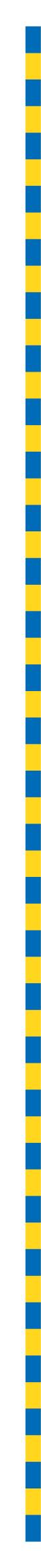 MINUTES OF PROCEEDINGSThe 4651 meeting of the Brisbane City Council,held at City Hall, Brisbaneon Tuesday 8 June 2021at 2pmPrepared by: Council and Committee Liaison OfficeGovernance, Council and Committee ServicesCity Administration and Governance TABLE OF CONTENTSPRESENT:	1OPENING OF MEETING:	1APOLOGIES:	1MINUTES:	1PUBLIC PARTICIPATION:	2QUESTION TIME:	3CONSIDERATION OF COMMITTEE REPORTS:	19ESTABLISHMENT AND COORDINATION COMMITTEE	19A	REPORT OF THE AUDIT COMMITTEE MEETING ON 13 MAY 2021	34B	STORES BOARD SUBMISSION – AMENDMENT TO THE SIGNIFICANT CONTRACTING PLAN FOR THE DESIGN AND CONSTRUCTION OF THE KANGAROO POINT GREEN BRIDGE	34C	STORES BOARD SUBMISSION – CONSTRUCTION OF ROCHEDALE ROAD AND PRIESTDALE ROAD INTERSECTION	37D	CONTRACTS AND TENDERING – REPORT TO COUNCIL OF CONTRACTS ACCEPTED BY DELEGATES FOR APRIL 2021	41E	STORES BOARD SUBMISSION – SIGNIFICANT CONTRACTING PLAN FOR ROAD RESURFACING AND REHABILITATION	55CITY PLANNING AND ECONOMIC DEVELOPMENT COMMITTEE	61A	COMMITTEE PRESENTATION – 67-69 BYRON STREET, BULIMBA (A005430315)	62PUBLIC AND ACTIVE TRANSPORT COMMITTEE	64A	COMMITTEE PRESENTATION – BRISBANE’S E-MOBILITY STRATEGY 2021-2023	65B	PETITION – REQUESTING COUNCIL CONSTRUCT A GREEN BRIDGE FROM FIG TREE POCKET TO CORINDA	67INFRASTRUCTURE COMMITTEE	69A	COMMITTEE PRESENTATION – MANAGING THE IMPACTS OF MAJOR PLANNED AND UNPLANNED EVENTS ON COUNCIL’S ROAD NETWORK	70ENVIRONMENT, PARKS AND SUSTAINABILITY COMMITTEE	71A	COMMITTEE PRESENTATION – PLAYGROUND UPGRADES	77B	COMMITTEE REPORT – BUSHLAND PRESERVATION LEVY REPORT FOR THE PERIOD ENDED MARCH 2021	78C	PARK NAMING – FORMAL NAMING OF THE PARK KNOWN AS FRANQUIN CRESCENT PARK, 27 WESTPARK PLACE, KURABY, AS ‘KOOKABURRA RESERVE’	79D	PETITION – REQUESTING COUNCIL INSTALL OUTDOOR EXERCISE EQUIPMENT IN A PARK IN DOBOY WARD	79CITY STANDARDS, COMMUNITY HEALTH AND SAFETY COMMITTEE	81A	COMMITTEE PRESENTATION – COMPLIANCE COORDINATION UNIT	82COMMUNITY, ARTS AND NIGHTTIME ECONOMY COMMITTEE	83A	COMMITTEE PRESENTATION – COMMUNITY HALLS REFURBISHMENTS AND IMPROVEMENTS	84FINANCE, ADMINISTRATION AND SMALL BUSINESS COMMITTEE	85A	COMMITTEE PRESENTATION – COUNCIL’S LEGAL GOVERNANCE FRAMEWORK	88PRESENTATION OF PETITIONS:	90GENERAL BUSINESS:	90QUESTIONS OF WHICH DUE NOTICE HAS BEEN GIVEN:	96ANSWERS TO QUESTIONS OF WHICH DUE NOTICE HAS BEEN GIVEN:	98PRESENT:The Right Honourable, the LORD MAYOR (Councillor Adrian SCHRINNER) – LNPThe Chair of Council, Councillor Andrew WINES (Enoggera Ward) – LNPOPENING OF MEETING:The Chair, Councillor Andrew WINES, opened the meeting with prayer and acknowledged the traditional custodians, and then proceeded with the business set out in the Agenda.Chair:	I declare the meeting open. APOLOGIES:Chair:	Are there any apologies? Councillor LANDERS.772/2020-21An apology was submitted on behalf of Councillors Fiona CUNNINGHAM and Angela OWEN, and they were granted leave of absence from the meeting on the motion of Councillor Sandy LANDERS, seconded by Councillor Sarah HUTTON.MINUTES:Chair:	The Minutes, please. Councillor LANDERS.773/2020-21The Minutes of the 4650 meeting of Council held on 1 June 2021, copies of which had been forwarded to each Councillor, were presented, taken as read and confirmed on the motion of Councillor Sandy LANDERS, seconded by Councillor Sarah HUTTON.PUBLIC PARTICIPATION:Chair:	Councillors, I draw to your attention the item on the Agenda, Public Participation, and I’d like to invite Mr Winston Hughes to address us on speed skating in Brisbane, and Mr Hughes, as part of his—concern around his vision will require to keep his cap on, please make consideration for that, and to thank Mr Hughes for attending today. Mr Winston Hughes and Speed skating in BrisbaneChair:	Welcome, Mr Hughes. Please, you’re welcome to stand or sit, whichever is your preference. You have five minutes that begins when you begin.Mr Winston Hughes:	Mr Chair, LORD MAYOR, Councillors. I’m the Secretary/Treasurer of the Speed Zone Roller Sports Club. I’ve represented Australia in international speed skating, actually got a second in the World Championship in Nanjing. I think I was the first Australian on the podium for about six years. I’ve skated many marathons around the world as village and city marathons, and they are a delight. I’ve skated celebratory night skates of Paris and Vienna, where the police are on skates and they chase up the bad guys.I was a sponsor for coordinating the international and the Australian specialist who helped design and put together the strategies by which the Murarrie site as a wheeled sports centre can be developed, and specifically the skating arena, which has been a dilemma. I’m a retired management accountant. I’m a financial mathematician, and I was the accountant for the 1982 Commonwealth Games. On that basis, I said, let’s talk about skating as a fraternity and what we do, and it’s essentially made up of recreation skaters and competitive skaters, but recreation skaters also need competitive areas, and competitive areas really need recreation areas.The bikeways that the Brisbane City Council are putting in are brilliant. There’s no other words to describe what you’re doing there. All skating demands physical exercise and pressure, and that accords with the philosophy of Brisbane in saying, we need to get people out, we need to get families out, they need to look at our city, they need to go to the restaurants, they need to go to the shopping centres and coffee lounges and what have you. It fits in perfectly with the ethos that we have to make this work.Skating on the bikeways is a remarkable experience, because when we travel overseas—and I’ve skated from the Linz border into Vienna, from Vienna to Budapest, all the way through, chasing the bike tracks. You end up as a fraternity of people that say, this is brilliant. What you’re doing with your 1,700 kilometres of track which you propose to put in, that knitted together into the tracks into the city with this lovely lattice work of green bridges, is just extraordinary.You will have more cycle tracks in Brisbane City than the entire skating tracks in Switzerland, and that’s a remarkable achievement for which I compliment all of you. Those tracks actually give rise to the families to travel to go to the restaurants, but for competitive skaters, we end up with a problem. As the Valley Pool provided a venue for Laurie Lawrence to produce some of the greatest swimmers, the Valley Pool also provided a venue by which families came and Learn to Swim came, from which he grew his swimmers to become Australian champions. So we need, I believe, a venue that covers that need.When we look at the structure of skating, we find there’s a couple of problems. One is that, for recreation skating, it’s all there and what you’re doing is going to solve all of the problems. It’s just brilliant. For competitive skating and where that goes, we just haven’t got the venues, but your proposal with the Murarrie site is just a godsend for two reasons. One is it gives skaters the opportunity of progressing from street skating into speed skating. I was 60 years of age and my kids gave me a pair of skates. I skated along and I saw a couple of guys flying down this track and I said, ‘what are they doing?’. I raced up to the coach and I said, ‘how are you doing this?’. He said, it’s just technique.By 67, I then took up speed skating, so, there’s hope for all of you. At 70, I took out the Napa Valley Marathon and came first in the age group. I got the first in the world—no, second in the world in the World Championship, and I’ve had thirds and fourths in American championships and in France. So, I commit you all to getting on some skates and getting out, because it’s really good for your heart. The problem we have is with the loss of Stafford, we haven’t got venues we can use. As a consequence of that, your venue that you’re building at Murarrie is brilliant in that regard, and I think it’ll achieve the end.The other thing, in closing, some of the venues that you have created, which is basketball and netball, will not allow skaters to go in and train, so there’s a shortfall of those capacities. How can we solve it? We’d like to help. I’ve got lots of ideas, but we’re running out of time and I can’t explore them.Chair:	Mr Hughes, you have run out of time, but thank you for taking the time to speak with us. I believe that Councillor DAVIS is going to respond to you. Councillor DAVIS.Response by Councillor Tracy DAVIS, A/Chair of the Environment, Parks and Sustainability CommitteeCouncillor DAVIS:	Thank you, Chair, and through you, thank you, Mr Hughes, for coming in and chatting to us today and giving us a potted history about speed skating and your enormous achievements in that area. I think the last time I skated, I was probably about 16, which was only a few years ago—Councillor interjecting.Councillor DAVIS:	—but there’s hope for me yet, based on the fact that you told me that you took up speed skating when you were 67, which is a couple of years away, but not too far down the track for me. It’s wonderful to hear you speak so highly of the work that’s being done down at Murarrie Recreation Reserve. It’s part of our vision as a Council and as an Administration to make that facility one that welcomes all wheeled enthusiasts, including cyclists and skaters. We very much appreciate the work that you’ve been doing with Balmoral Cycling, and chatting to officers to make the venue one that is renowned across the city, but also internationally.So, thank you very much for coming in. We look forward to continuing working with you to make sure that the outcome is to everyone’s satisfaction, and hearing you today, I know that that’s absolutely the case. You know, the Schrinner Council is very keen to continue the dialogue and to make sure that we provide experiences and venues that the people of Brisbane can enjoy, and be out and about enjoying a great outdoor Brisbane lifestyle. Thank you so much for coming today.Chair:	Thank you, Mr Hughes. Mr Peers will attend to you. QUESTION TIME:Chair:	Councillors, are there any questions of the LORD MAYOR or Chair of any of the Standing Committees? Councillor ATWOOD.Question 1Councillor ATWOOD:	Thank you, Chair. My question is to the LORD MAYOR. LORD MAYOR, can you update the Chamber on Council’s local buy policy, our percentage of local spend in South East Queensland, and what this means for the economic growth of our businesses and city?Chair:	The LORD MAYOR.LORD MAYOR:	Thank you, Councillor ATWOOD, for the question. Mr Chair, I know that like me, Councillor ATWOOD grew up in a small business family and I know many of us have grown up in that environment. We know the importance of small business and local business for our community, not only as a source of income for the people that own it, but also as a job creator and employment creator in our community. Shortly, after becoming LORD MAYOR, I introduced a local buy procurement policy, which aimed to have 80% of our contracts and our spend with local businesses in South East Queensland.In addition, that policy also included a clause that relates to contracts of $200,000 or less, so smaller contracts, where Council will seek quotes from local suppliers only. The only way that we would go with a non-local supplier for contracts of under $200,000, is if no local supplier was able to provide the service or supply that we need in that category. So, what we do with this policy, is we have the target in place, but also, we add a specific weighting that favours local business in the procurement process, and that’s a weighting of up to 30% that is added to support local business.It effectively gives them a head start in the procurement process, they get that initial boost in the assessment criteria if they are a local business, which puts them ahead of the pack. So, the local businesses get that boost, they get that head up or leg up. For a non-local company to win in the procurement process, they would have to be exceptionally good to beat that loading. It does happen from time to time, but we see in most cases, local businesses are given our contracts at a Council level.Now, each year we do over $1 billion worth of procurement and contracts, and that is a significant opportunity then to invest in local businesses, and so I’m pleased to be able to report and give an update on the status of our local procurement process. So, to the end of March this year, over $648 million worth of goods and services had been procured from local suppliers. Since then, of the $1.014 billion in procurement, more than $812 million, or 80.08% of procurement spend, has been with local businesses. We’ve had that target, and I’m pleased to say that we have reached that target, and I look forward to that continuing. Obviously, each month, there’s a different number of contracts that will come through, and so it will vary from month to month, but for the year to date, we see 80.08% of contracts going through Council going to local businesses, and that’s an injection of $812 million into local businesses. That is an incredible stimulus for our local economy. In fact, in the month just gone, so the month of May, we saw our target exceeded even more than 80%, 84.89% was with local businesses. So, approaching 85% of contracts went to local businesses.Interestingly, we’ve also—and this is a good news story—we’ve also been spending with local social enterprises. Now, we’ve heard about Multhana, who do a great job as an Indigenous social enterprise, cleaning the buses to make sure they’re sanitised so that people can safely catch public transport in Brisbane, but that is only part of the picture. There are many other social enterprises that we’re working with, including the Animal Welfare League, who operate our animal shelters on behalf of Council, Diversity Services and HELP Enterprises.I was recently fortunate to go and visit HELP Enterprises, see their facility, and you would know on virtually every street in Brisbane, there’s the evidence of the contract that we have with HELP Enterprises, because locally, they manufacture our bin enclosures right around the city. So, the wheelie bins that we put out for people to use, there’s a metal bin enclosure. They are made by HELP Enterprises, supporting people with a disability here in Brisbane, and it’s just a fantastic story, just one of many. Now, there are actually 3,091 stories like that, Mr Chair—Chair:	LORD MAYOR, your time has expired.LORD MAYOR:	—because that’s the number of local businesses we have supported.Chair:	Further questions? Councillor CASSIDY.Question 2Councillor CASSIDY:	Thanks very much, Chair. My question is to the LORD MAYOR. LORD MAYOR, when you cut kerbside collection, we saw 5,000 reports of illegal dumping in just seven months. The vast majority of that dumping was found on the kerbside and not in bushland. It’s clear residents were not deliberately dumping illegally, but you didn’t give them the benefit of the doubt. Instead of reinstating kerbside collection like you should have a long time ago, you ordered Council to revenue raise and fine residents for illegal dumping. The number of fines issued skyrocketed by 300%, and these are Council’s own figures. LORD MAYOR, will you apologise to residents for cutting kerbside collection and then gouging them through fines?Chair:	The LORD MAYOR.LORD MAYOR:	Thank you, Mr Chair. Groundhog Day, it’s Groundhog Day. Yet again, we see Councillor CASSIDY misrepresenting the facts. First of all, we haven’t cut kerbside collection.Councillor interjecting.LORD MAYOR:	It’s been paused for two years. We made that clear immediately when the announcement was made, and it was always coming back. So, secondly, the funding that was saved by pausing kerbside collection went into supporting our community, our sports clubs, our charities, our local small businesses with fee waivers, businesses that employ people, and so that money went directly into stimulus activities as part of our economic response, and it helped our community clubs, sporting clubs, charities and small businesses get through a very difficult time. We are very clear that we made the right decision there. We don’t shy away from that.Another thing I don’t shy away from is the expectation that people cannot just put things out on the kerb and expect Council to clean it up or people to come and pick up their mess when there’s no kerbside collection happening. That is unacceptable, and it is a disgrace that Labor Councillors actively support this kind of behaviour, because what we’re hearing today is that anyone can put their large items out on the kerb and they shouldn’t be penalised. Can you imagine what kind of disgraceful outcome we would have across the city, if Labor enables this inappropriate behaviour to happen right across the city?Now, we’ve seen it is already a big problem in Labor wards where their local Councillors are, sort of, subtly suggesting that this is okay, where they do a media stunt about the kerbside collection with large items, and then they don’t actually report those large items to be dealt with. So, we know that Labor’s approach on this is just plain wrong, and it appeals to—you know how they say we should appeal to the better angels of our nature? Well, what Labor does is the opposite to that. They’re saying that it’s okay for people just to, at any time of the year, put their large items out on the kerb, and you know what, there shouldn’t be any fines for that, there shouldn’t be any penalties for that. Councillor interjecting.LORD MAYOR:	If we did that, the city would be a dumping ground—Councillor interjecting.LORD MAYOR:	—and Labor would be responsible for that dumping ground.Councillor interjecting.LORD MAYOR:	Their approach, their—Councillor interjecting.LORD MAYOR:	Their approach, which—Chair:	Councillors, Councillors, please allow the LORD MAYOR’s answer—Councillor interjecting.Chair:	No, no, don’t speak when I’m speaking, please allow the LORD MAYOR’s answer to be heard in silence. The LORD MAYOR.LORD MAYOR:	I would also point out, as well, and this is another thing that Councillor CASSIDY probably is aware of, but is conveniently not telling us, when the kerbside collection was paused, we actually got in touch with the residents at that time who had put out their items, and we asked them to please remove their items from the kerb back into the property, and guess what? Most people did the right thing and they took their items back. This was for the suburb, literally, that was underway when COVID-19 struck and we had to pause the process. Originally, this was paused not because we had, I guess, stopped the project, but because it wasn’t safe under the COVID-19 restrictions for teams to be out there doing that collection.So, everyone will remember very clearly in that period in March last year, kerbside collection stopped because of COVID-19, not because of any change to the budget. It was actually later on that the change to the budget came. So, because COVID-19 had stopped kerbside collection, not because we’d changed the budget, we politely asked people to bring their items back in off the kerbside, and most people did the right thing. A few people didn’t, and they were given ample warning, and unfortunately there was a situation where some fines were issued, but in the end, we have to uphold the standards of the city.We have to uphold those city standards because doing otherwise would send a message to people that illegal dumping is okay. It’s okay to put out whatever you want on the kerbside any time, and you know what? No problem. That’s Labor’s approach, and that would generate an outcome where our wonderful, liveable, tidy city would deteriorate in our city standards. Now, Councillor MARX is very serious about her role as the Chair of the City Standards Committee. She takes that seriously. Her aim every day is to lift the standards of the city—Chair:	LORD MAYOR, your time has expired.LORD MAYOR:	Labor wants to see it go in the other direction.Chair:	Are there further questions? Councillor MACKAY.Question 3Councillor MACKAY:	My question is to the Acting Chair of the Environment, Parks and Sustainability Committee, Councillor DAVIS. Councillor DAVIS, last week the State Government announced two shortlisted locations for a new inner west Brisbane State primary school. One site included using the old Toowong Bowls Club, along with the neighbouring Perrin Park. Can you outline Council’s position on this proposal and the impact a school would have on greenspace in my ward of Walter Taylor?Councillor interjecting.Chair:	Councillor DAVIS.Councillor interjecting.Councillor DAVIS:	Well, thank you, Chair, and through you, I thank Councillor MACKAY. I know Councillor MACKAY has been a fearless advocate for his community on the matter of the new primary school in the inner west, and I know that Councillor MACKAY has listened to his community and has positively contributed to that community debate, putting forward some very bold solutions to address both school enrolment pressure and traffic and transport issues related to schools.Last week, Mr Chair, we saw the Department of Education put forward a shortlist of two locations for the new school, one at Indooroopilly High and another at the Perrin Park precinct, a precious parcel of land currently for community use. The Schrinner Council has many concerns about both proposals put forward by the Department. However, in my role as Acting Chair of Environment, Parks and Sustainability Committee, I wanted to outline our specific concerns about the new Perrin Park proposal. Our policy is very clear, we do not support development resulting in a net loss of parkland. This includes the Toowong Bowls Club community lease site and its surrounds. To suggest that this proposal doesn’t represent a loss of community greenspace is deeply misguided. In addition to the community facility, this site is home to a well-used community garden, a popular dog off-leash area, and open greenspace with an amenities block. Further still, the tender process for the former Toowong Bowls Club has recently been completed, and a four-year lease is being finalised with the successful tenderer. The precinct also houses our Perrin Park depot, which provides a significant footprint for our Urban Amenity operations, as well as the State Emergency Service (SES) teams that operate from the site.The depot houses multiple vehicles and trucks and approximately 80 staff, working in greenspace operations, as well as the disaster management and coordination function through the SES group. There would be, Mr Chair, significant impacts on Council service operations and the SES should this site close with no alternate location identified. Our officers have also brought to the Department’s attention that there is a flying fox camp along Toowong Creek, currently being managed by Council, which may present an ongoing risk if there was an increase in usage and interactions with this native fauna.Another major concern is the significant flooding impacts over the site. We can build resilient park and community infrastructure, but the Department would need to consider the flow-on impacts of a whole school potentially being out of action for some time, like we saw at Milton State School after the 2011 floods. The broader issue here is that the reason the school capacity is being squeezed, is population growth. Growth which has an impact on infrastructure beyond just schools. The answer to one problem should not be to create another problem elsewhere.The ratepayers and residents of Brisbane should not have their greenspace treated like a land bank for the Department of Education to raid at will due to their poor planning. Beyond the concerns I’ve outlined, unless the equivalent footprint of parkland within the local area can be provided in exchange for land in the Perrin Park precinct, we would absolutely not support its release to the State for redevelopment. We’ve seen a series of complaints from the Greens about our unprecedented investment in green bridges, linking it to our public spaces, but when the State proposes to drop a school on top of Council land in the inner suburbs, the local Greens MP (Member of Parliament) called it an enormous win.We already know Labor supports removing greenspace, Mr Chair. Labor Councillors cheered on the proposed removal of parkland at Balmoral earlier this year, and now we have the Greens cheering on a proposal to lose sport and recreation land in Toowong. An enormous win, Mr Chair, is what the Greens MP called it. So, it’s quite a turn of events. Unlike Labor and the Greens, the Schrinner Council is passionate about parkland and we are delivering new and improved parks right across our suburbs. We’re creating Brisbane’s biggest new park in 50 years at Victoria Park—Councillor interjecting.Councillor DAVIS:	—transforming the golf course to create 45 hectares of additional publicly accessible parkland. We’re delivering the Oxley Creek Transformation, a $100 million investment in our natural environment, which will also create more usable public space in the south and south-western suburbs. The Schrinner Council always work to protect and grow our greenspace, Mr Chair, and we are investing in our parks to create better suburbs.Chair:	Further questions? Councillor JOHNSTON.Question 4Councillor JOHNSTON:	Yes, thank you. My question is to the LORD MAYOR. LORD MAYOR, as part of an SEF (Suburban Enhancement Fund) project to revitalise Hefferan Park, Annerley, a community mural was sourced for the back of the toilet block facing into the park. It’s a very old and ugly toilet block painted green. The artist is a local in Tennyson Ward and has completed projects for Council, the State Government and a range of community groups locally. Artwork and designs were provided with a quote of $2,500 to Council back in February. Recently, the Acting Manager of Asset Services South told me that Council wanted to take over the project and charge $11,000 to manage the mural. This is four times as much as the quote that we have received from an experienced community-based artist. Last month, I wrote to Councillor MARX and the Chair—or Acting Chair of Parks about this issue with no response to date. Why does Council want to charge $11,000 for a project that actually only costs $2,500, and isn’t this a wasteful use of ratepayers’ funds? Why can’t you just approve the mural on the back of the loo?Chair:	The LORD MAYOR.LORD MAYOR:	Well, thank you, Councillor JOHNSTON, for the question. Unlike the Leader of the Opposition, I don’t hang around public toilets and I don’t approve murals on public toilets, either. So, I will investigate the facts here to determine what has actually happened, and I will report back on this matter as soon as possible.Chair:	Further questions? Councillor HAMMOND.Question 5Councillor HAMMOND:	Thank you. My question is to the Chair of Public and Active Transport Committee, Councillor MURPHY. Councillor MURPHY, last week, Council announced the new tenders for our e-scooter and e-bike rollout. Can you outline how the Schrinner Council is giving residents and visitors more to see and do in our city, and are there any other alternative announcements?Chair:	Councillor MURPHY.Councillor MURPHY:	Thank you very much, Chair. Thank you to Councillor HAMMOND for the question. Last week was a very exciting next step in transport for our city. The Schrinner Council released Australia’s first e-mobility strategy and outlined the way forward in Brisbane with Beam soon to be joining Neuron on our streets with e-bikes and e-scooters. Now, since late 2018, over 4.25 million trips have been taken on our shared e-scooters and we know that demand is only continuing to grow, with e-scooters being the only form of transport to now return to pre-pandemic levels.Under the new agreements, Neuron and Beam will operate a cap of 2,000 e-scooters and 800 e-bikes, shared between the two of them. That means more opportunities for residents and visitors to swap their car for active transport and to utilise our great active transport infrastructure, like the newly opened Indooroopilly Riverwalk and the CityLink Cycleway. Our strategy has safety at its heart, but it also has very clear directions in supporting accessibility, mobility, agility and the infrastructure that we need for the rollout. It’s a visionary document and it’s one that positions Brisbane as the best placed city to embrace and to manage the disruption and innovation that we are seeing in transport and mobility.Mr Chair, not everyone in this Chamber is forward-thinking when it comes to new forms of transport for our city. What did we see from the Opposition last week when the strategy was announced? Well, Chair, Councillor CASSIDY started the day at 9.30am, firing off ill-informed tweets criticising the strategy for not doing enough, but do you know what the best part about it was? We didn’t release the strategy online until 11.30am. So, I bet he still hasn’t read it, Mr Chair. He doesn’t have the time. He’s organising many rallies across the city that have been very well attended, but look, that will not stop him from getting it wrong again and again and again.Now, despite the tweets, Chair, let’s make it very clear, under Brisbane’s successful e-scooter contracts, which will continue with the e-bike scheme, Council has the ability to penalise operators who deploy vehicles in an unsafe manner or who can’t get their users to do the same, but we know that we also need to get the right infrastructure to allow operators and riders to get it right. That’s the fair approach. That’s the right approach. That means rolling out e-mobility hubs and parking spots in the Brisbane CBD, where footpath space is at a premium.Now, like the technology itself, how cities regulate e-mobility is evolving, and that has been the purpose of our initial trial and now the development of a world-first e-mobility strategy. If Councillor CASSIDY listened in the Committee instead of tweeting, he would know that our plan will see decommissioned CityCycle stations in key locations, born again as e-mobility hubs. Our strategy has a clear direction to work with the new operators to encourage riders to park in designated parking zones, and potential contributions from operators to develop supporting infrastructure.The reality is, Chair, that if we had it Councillor CASSIDY’s way, there would be no e-scooters in Brisbane at all and we wouldn’t be seeing dockless bikes in Brisbane at all. What we would have is a regressive, stagnant Council that waits for everything to be handed to it, and then carps and criticises. Instead, we have a bold, progressive Council that is literally paving the way for one of the biggest mode shifts in Brisbane’s history, out of cars and onto e-bikes and e-scooters. It’s transformative infrastructure like the massive suburban upgrade of the Indooroopilly Riverwalk, which the LORD MAYOR opened on Sunday, that will help us to usher in this change.Chair, Labor has no understanding of the future of transport globally, and no ability to chart a course through it for our great city. Running Australia’s largest local government is not like playing Fastest Finger First on Who Wants to Be a Millionaire? It takes more than glib tweets and hot takes to run an integrated transport network, and that’s why the Schrinner Administration, the Schrinner Council, takes our responsibility to provide mobility options for Brisbane residents very, very seriously.Now, Councillor CASSIDY did get one thing right, Chair. He said, without strong regulation we will see chaos on our footpaths. Now, while the Schrinner Council has laid out a comprehensive strategy, the State Government has so far done precious little to consider what sorts of regulations in infrastructure is required to integrate e-mobility into the city. As Co-chair of the State Government’s Active Transport Advisory Committee, I placed a discussion on next meeting’s agenda about allowing e-scooters to use bike lanes, something that so far, the Department has ruled out.This change would allow e-scooter riders to be separated from pedestrians in the interests of safety and allow them to use the same bike infrastructure that only e-bikes will use come July. Chair, only the Schrinner Administration—Chair:	Councillor MURPHY, your time has expired. Councillor MURPHY:	—has a forward-looking plan when it comes to e-mobility.Chair:	Further questions? Councillor CASSIDY.Question 6Councillor CASSIDY:	Thanks very much, Chair. My question is to the LORD MAYOR. LORD MAYOR, in the year before you cut kerbside collection, you raised $180,000 in revenue from illegal dumping fines. In the year after, that figure jumped to more than $580,000, a difference of $400,000. It’s clear your LNP Administration took advantage of residents after cutting their community service, because most of that illegal dumping occurred on the kerbside. LORD MAYOR, will you admit that you deliberately cut kerbside collection to revenue raise.Chair:	LORD MAYOR.LORD MAYOR:	Thank you, Mr Chair, for the question. Look, that’s very similar to the one that we heard just before, and I actually answered that question and I’ll answer it again, just to reconfirm. Kerbside collection was initially stopped as a result of COVID-19 restrictions, and you’ll remember the budget that signalled the change to kerbside collection came out in June 2019—sorry, June 2020. Sorry, June 2020. Kerbside collection was stopped in March 2020, so there was a gap of several months there where kerbside collection couldn’t happen as a result of the COVID-19 restrictions.Now, we had no indication of knowing when that would change and when we’d be able to gear up again, but we also knew that we would have a big demand to support community groups and sporting groups and charities that were in need, and we knew that we had to allocate funds towards that purpose. So, we did make the decision in the budget in mid-last-year to pause the kerbside collection and, as I said before, I think that was a right decision because we were able to redirect that $6 million plus in funding towards where it would make a real difference.Now, in terms of the issue of illegal dumping, I have consistently—all the way through my career, in fact—believed we should have a zero-tolerance approach to illegal dumping. In other parts of the world, you will see much stiffer fines than what we have here, and in fact, if you drive on the roads in California, the fine for littering out of a car is US$1,000. Our fines are not even anywhere near that, but we do have a regime of enforcement when it comes to illegal dumping. Why? Because we want to see our city being kept to a high standard and that requires all of us to do our part to keep the suburbs of Brisbane clean, and we should not tolerate illegal dumping of any kind, of any kind.I am not one of these people who believes that, for people doing the wrong thing, there’s always extenuating circumstances which give them an out for their bad behaviour. In some minor cases, there might be, but in most cases, it’s just bad behaviour. This is not the community spirit that we love and appreciate in Brisbane. This is not the community spirit that saw thousands of people pick up shovels and brooms and rakes after the 2011 flood to help each other clean up. People that dump illegally want to trash our city, and we say no to that. We take a zero-tolerance approach to that, just as we do to graffiti, because we believe in city standards.We believe in having a clean, green city. A green city is great, but it also has to be a clean city. While we do our part, also every resident does their part, as well. So, I think it just goes against the community spirit of Brisbane to just randomly dump your large items out on the kerbside in the hope that someone will pick them up, that if everyone just did that, our city would look a mess. I don’t think it’s acceptable, and I think we need to continue to send a clear message that there is a zero-tolerance approach to illegal dumping. We know that we have stepped up the enforcement when it comes to our bushland reserves across the city, and it is the right thing to do.Too many parts of our city are being trashed. It is only a small number of people who are doing the wrong thing, and we should tell them quite clearly that it’s not okay. It’s not okay. Now, if they are willing to hold onto their large items for a little bit longer, we will pick them up when kerbside collection is reintroduced. There are also other avenues that they can go down. If they are ill or infirm or elderly, they can take advantage of the Good Neighbour Clean-up guide—not Clean-up guide, Clean-up program, which will involve people coming to pick those large items up for them. If they are not in that category, there are also many charities and other organisations that offer a service where they will come to your house for certain types of items.Yes, it takes a little bit of research, it might take a little bit of ringing around, but there are options available for people. Those options mean that it is just not okay, willy-nilly, to put your items out on the kerb when there is no kerbside collection.Chair:	LORD MAYOR, your time has expired. 	Further questions? Councillor HUTTON.Councillor CASSIDY:	Point of order, Chair.Chair:	Point of order, Councillor CASSIDY.At that juncture, Councillor Jared CASSIDY moved, seconded by Councillor Steve GRIFFITHS, that the Standing Rules be suspended to allow the moving of the following motionThat the Lord Mayor apologise to Brisbane residents for cutting kerbside collection instead of his advertising budget.Chair:	Councillor CASSIDY, you have three minutes. Allow a moment for us to reset your clock. You have three minutes. Please limit your comments to urgency.Councillor CASSIDY:	Thanks very much, Chair. This is urgent because there’s only one week left in this Council Chamber now, one week left until the LORD MAYOR delivers his budget. So, he’s running out of time to deliver this apology that is required to the people of Brisbane for cutting their services while continuing to increase their rates. I think it’s urgent that he admits he got this wrong, Chair, because we’ve heard time and time again over the last few weeks that he refuses to take responsibility for decisions that he has made.Residents are furious, Chair, and they are sick and tired of this LORD MAYOR misusing their hard-earned rates money. This is urgent today, Chair, because we’ve just found out that this LNP Administration has been revenue raising through illegal dumping fines after cutting kerbside collection. That’s quite clear. When this LORD MAYOR made that political decision to cut kerbside collection, in the seven months after that decision was made, illegal dumping fines went up 300% by $400,000. This LNP LORD MAYOR, is targeting the hardworking mums and dads and families and pensioners out there in the suburbs, Chair.Chair:	Councillor, Councillor, can I just ask you to return to urgency, please?Councillor CASSIDY:	Well, it’s urgent, Chair, because the people of Brisbane deserve the apology that the LORD MAYOR won’t give freely. It’s up to this Council Chamber to show the leadership where it is lacking from this LORD MAYOR, Chair. Ninety per cent of those reports of illegal dumping were on the kerbside and not in bushland, like the LORD MAYOR continues to claim, and he just did in his answer a moment ago, and these are Council’s own figures. Chair, it’s urgent because there’s still a number of people out there, we suspect, that don’t know that the LORD MAYOR has cut kerbside collection and continue to seek that service and putting things on the kerbside.Then, he sends out Council to revenue raise off those people. It’s deceitful and it’s disgraceful, but it’s what we’ve come to expect from this LORD MAYOR.Chair:	Councillor CASSIDY, Councillor CASSIDY, I ask again to return to the matter of urgency. There are a number of assertions that you would call an argument. You’ve also used a number of statistics that would be again used as argument. Could you please—Councillor MURPHY:	Point of order, Chair.Chair:	Could you please return to urgency? Point of order to you, Councillor MURPHY.Councillor MURPHY:	Just on the language that Councillor CASSIDY used there, saying the LORD MAYOR was being deceitful, I just ask that he consider withdrawing that.Chair:	Councillor CASSIDY, would you withdraw that?Councillor CASSIDY:	Absolutely not.Chair:	Can I also take a moment to remind you just to keep your language within a reasonable manner? Please proceed.Councillor CASSIDY:	This LORD MAYOR has been nothing but deceitful, Chair, and I stand by that because he gets up and says he’s all about supporting the community through their time of need and COVID-19. He jacks up their rates twice and he cuts their services, Chair.Chair:	Councillor CASSIDY, the—Councillor CASSIDY:	This is disgraceful from this LORD MAYOR.Chair:	Councillor CASSIDY, I have to ask you to return—Councillor CASSIDY:	Rates have doubled under this LNP Administration.Chair:	This is not—this is not a matter of urgency.Councillor CASSIDY:	They are getting less and less and less and less.Chair:	No, no, no, no, no.Councillors interjecting.Chair:	Councillors, I’m speaking. Councillor CASSIDY, please return to the substance—not to the substance, but to the urgency of the resolution. You have seven seconds. Please proceed. Please turn your microphone back on. You have seven seconds before your time expires.Councillor CASSIDY:	Thanks, Chair. This is urgent today because time and time again, this LORD MAYOR has proven that he won’t show leadership and it is up to this Chamber.Chair:	Your time—Councillor CASSIDY, your time has expired. On the matter of urgency.The Chair submitted the motion for the suspension of the Standing Rules to the Chamber and it was declared lost on the voices.Thereupon, Councillors Jared CASSIDY and Peter CUMMING immediately rose and called for a division, which resulted in the motion being declared lost.The voting was as follows:AYES: 6 -	The Leader of the OPPOSITION, Councillor Jared CASSIDY, and Councillors Kara COOK, Peter CUMMING, Steve GRIFFITHS, Charles STRUNK and Nicole JOHNSTON.NOES: 19 -	The Right Honourable, the LORD MAYOR, Councillor Adrian SCHRINNER, DEPUTY MAYOR, Councillor Krista ADAMS, and Councillors Greg ADERMANN, Adam ALLAN, Lisa ATWOOD, Tracy DAVIS, Fiona HAMMOND, Vicki HOWARD, Steven HUANG, Sarah HUTTON, Sandy LANDERS, James MACKAY, Kim MARX, Peter MATIC, David McLACHLAN, Ryan MURPHY, Steven TOOMEY, Andrew WINES and Jonathan SRI.Chair:	We will now proceed to further questions. Councillor HUTTON.Question 7Councillor HUTTON:	Thank you, Chair. My question is to the Chair of the Infrastructure Committee, Councillor McLACHLAN. Councillor McLACHLAN, there are a number of projects being completed in our city and across our suburbs, including the Cultural Centre Riverwalk. Can you please give an update on these projects?Chair:	Councillor McLACHLAN.Councillor McLACHLAN:	Oh, thank you, Mr Chair. Through you, I thank Councillor HUTTON for the question. Across the city, the Schrinner Council is designing and constructing vital infrastructure needed to make our city a better place in which to work and live every day. This weekend just past showcased excellent examples of important infrastructure delivery. As Councillor Ryan said earlier, the LORD MAYOR joined Councillor MACKAY—well done, Jimmy—and Federal MP Julian Simmonds for the opening of the Indooroopilly Riverwalk on the banks adjacent to the Walter Taylor Bridge.The highly anticipated and now much-applauded Indooroopilly Riverwalk delivered by the Schrinner Council includes a separated two-way cyclist and pedestrian walkway and creates an important active transport link in Brisbane’s western suburbs. It will form a connection from the Western Freeway Bikeway to the University of Queensland via the Indooroopilly train station. Also on the weekend, there were huge numbers walking, running and riding—it was great to see—closer to the city at the Cultural Centre precinct, the upgraded and now open Riverwalk at South Bank was used in the first instance as part of last weekend’s Brisbane Marathon route.The completion of the Cultural Centre Riverwalk upgrade is but one of the many projects that are either underway, recently completed, or about to start. In terms of the Cultural Centre Riverwalk, located between the Victoria and Kurilpa Bridges, it was indeed a significant structural renewal that was required in order to safeguard the integrity of this popular active transport route for decades to come. Originally built in 1994, the Cultural Centre Riverwalk was constructed with timber decking planks, girders and headstocks, and supported by 118 timber piles. These were identified by Council engineers to be coming to the end of their lifespan.Mr Chair, ongoing maintenance inspections identified that the Riverwalk was experiencing significant weathering and splitting in the wooden structure. The Schrinner Council invested three quarters of a million dollars into reinvigorating this frequently used asset. Custom designed and chosen for its durability, the new and improved Riverwalk has been constructed with fibre composite panels, which will provide enhanced longevity of the Riverwalk and ensure the ongoing safety of the new structure. These materials are sourced from GRP Australia, based in Virginia, and with work done by the construction branch of Council. In addition, the panels are 500 millimetres wide, reducing the number of gaps between the panels, allowing for a better surface for all users when compared to the old timber planks. The Riverwalk was finished on time for last week’s marathon and is now well and truly open for public use. Works are continuing below the surface to ensure the supports and subsurface structures can endure the elements for years to come.As part of the Cultural Centre Riverwalk construction, Mr Chair, the scope included the removal and disposal of timber hardwood, and with the volume of that wood available, it was a project team’s initiative to donate timber to the Men’s Sheds in the south-east region, to reuse rather than seeing it go to landfill. The first collections were by Men’s Sheds from Algester and Bellbowrie, with timbers used in projects like gardening, garden edges and timber seating, and it’s great to see the reuse of those materials put to sustainable reuse.The Riverwalk prior to the upgrade catered for approximately 30,000 trips per week, and I’m confident that the renewal of this asset will enhance its use as an active transport hub in our city for residents and visitors alike. Mr Chair, the Riverwalk is one of the many infrastructure upgrades that the Schrinner Council is investing in across our city. Just along from the Riverwalk, Mr Chair, we can see work progressing on the South Bank ferry terminal, an upgrade which will be a welcome enhancement of Brisbane’s wider public transport infrastructure.The new South Bank Ferry Terminal will be DDA (Disability Discrimination Act 1992) compliant, and amongst many, many enhancements, will facilitate a significant larger waiting area to accommodate the higher demand experienced at South Bank for people waiting to catch the ferries. As the LORD MAYOR said earlier in answer to the question he took right at the top, our projects contribute to our city’s economic recovery while ensuring our assets are maintained, enhanced, fit for purpose and, Mr Chair, employing local workers.Chair:	Further questions? Councillor GRIFFITHS.Question 8Councillor GRIFFITHS:	Yes, thank you, Mr Chairman. My question is to the LORD MAYOR. LORD MAYOR, we know that you and the LNP love advertising. You’ve spent three million of ratepayers’ dollars on billboards, nearly half a million dollars on social media ads, 5.2 million on the Living in Brisbane newsletter, which has your face plastered all over it. You gave French advertising giant, JCDecaux, an entire decade of free advertising on our public assets, and now you’re planning to plaster the Kangaroo Point Green Bridge with ads, too. In the E&C (Establishment and Coordination Committee) report today, we see an amendment to allow the commercialisation of the Green Bridge. LORD MAYOR, when will you admit you have an advertising addiction?Chair:	The LORD MAYOR.LORD MAYOR:	Look, I was saving this one up for my E&C report, Mr Chair, but I can let you in on a little secret. There won’t be any advertising on the Kangaroo Point Bridge, but there could well be a café, a restaurant, or a bar on the bridge—Councillor interjecting.LORD MAYOR:	—and this is something that I’m very excited about. There are not too many bridges around the world that have that kind of activation, and so what is coming through Council today is a submission which allows proposals to be put forward by the bidders on this for activation opportunities which would effectively become a tourist attraction on the bridge itself, for the potential for a café or restaurant or a bar on the bridge. Now, we know that there’s a little café on the Goodwill Bridge, which is very much loved and appreciated, and this is an opportunity, basically, to design the bridge with this facility or activation opportunity in it going forward.So, I’m really excited about this because, like I said, there’s not too many bridges around the world that have something like this. Can you imagine a little boutique bar on the bridge? It would be just a wonderful asset for the city. We know—we hear some objections to this.Councillor interjecting.LORD MAYOR:	I think that tourists to our city would absolutely appreciate the opportunity to have a drink or two, or a coffee or two on this remarkable iconic structure that we’re building for a practical purpose, but also has a tourism facility on the bridge itself. Now, there are bridges like the Story Bridge where tourism infrastructure has been added afterwards, and that comes at a significant cost to retrofit this kind of infrastructure onto a bridge. So, we have the Story Bridge climb, an activation of the bridge, which has just been a remarkable activation of the bridge, which people love.What we’re doing is making sure that this opportunity is explored upfront, upfront to have a look at what can be designed on the bridge that would be a wonderful tourist addition to our city, an iconic food or beverage opportunity on our new Kangaroo Point Green Bridge. So, this is exactly what’s referred to in the submission, and I think I’m really excited about this opportunity for our city, because we don’t just get a functional asset that will move thousands of people a day, get them out of their cars and provide a sustainable form of transport, but we have potentially an amazing tourist attraction, one of a kind here in our city, and I’m really excited about this opportunity.Chair:	Further questions? Councillor LANDERS.Question 9Councillor LANDERS:	My question is to the Chair of the Community, Arts and Nighttime Economy Committee, Councillor HOWARD. Councillor HOWARD, the Council’s QUBE Effect showcases some of Brisbane’s most talented musicians, songwriters and bands. Can you outline how this event recognises our local talent and gives more for residents to see and do?Chair:	Councillor HOWARD.Councillor HOWARD:	Thank you, Mr Chair, and through you, thank Councillor LANDERS for the question. Mr Chair, the QUBE Effect is an innovative, contemporary music program that provides professional development, promotional and live performance opportunities to Brisbane’s young and emerging talent. The QUBE Effect is a program that was established six years ago by the Schrinner Council, and it’s great to see the impact that this program has had to help young and emerging Brisbane musicians make their mark on the professional music scene. More than 140 emerging Brisbane artists have taken part in the program since it was launched in 2015.The QUBE Effect is not just a competition. It’s a once in a lifetime opportunity, and in 2021, artists have worked side-by-side with industry experts like festival programmer and manager, Maggie Collins; neo-soul singer/songwriter, Noah Slee; and Australian hip hop legend, Kaylah Truth. One of the most valuable benefits of being a QUBE finalist is being able to produce a professional music video, which provides invaluable exposure for a young, emerging artist. Over the last six months, this year’s acts have been mentored by some of the best in the business, and we asked Brisbane residents to help show their support for our local music scene by voting for their favourite finalists.Thank you to everyone who supported our QUBE Effect finalists so far, and for those of you who haven’t yet had a chance, it’s not too late. Voting for—actually, it is too late, voting for this year’s People’s Choice award was open until Friday 4 June, so you have missed out for this year, but I’m sure everyone will be interested to see who our winners are. The winner of the People’s Choice awards, sponsored by QMusic, will take home a $500 cash prize, a one-on-one mentoring session, as well as the opportunity to perform at BIGSOUND.Category winners will be announced at the awards night on Friday 25 June at the Brisbane Powerhouse, and that’s always a wonderful event. Councillor ATWOOD joined me last year, and it was amazing to see the talent that we have. Prizes include paid performance opportunities, photography packages and cash prizes. QUBE Effect alumni, such as Hayley Marsten and Hope D, have gone on to receive record deal deals and festival gigs. There’s no doubt that, in the six years the QUBE Effect has been running, it’s played a part in launching the music careers of some amazing Brisbane artists.The Schrinner Council is proud to continue to foster local talent and support the city’s creative industries through this innovative program. Earlier this year, former finalists Sycco, Beddy Rays, and Hope D made it into the Triple J Hottest 100, which is a fantastic achievement and a testament to Brisbane’s homegrown talent. So, don’t miss out on your chance to get behind this year’s artists, and as I said, the voting has now completed. We’re getting ready to watch the videos and have a look at what the QUBE Effect can do for us. I’d really like to thank our hardworking officers for the wonderful work that they do to deliver this invaluable program for our young and emerging Brisbane artists.I’d also like to say, through you, Mr Chair, that this is a wonderful way to, of course, improve our nighttime economy across the city and to have these wonderful young artists have that opportunity is just something that is incredibly special. I know that, when I attended the QMusic awards, and to see the QUBE alumni having reached some of the pinnacle of their careers and getting awards for that was really something special. I know that organisations, such as QMusic, value the work that the QUBE Effect has on our talented artists.It’s been particularly effective this year, of course, with COVID-19. We’ve had more entries than we’ve ever had before, and we’re absolutely thrilled that this particular program is doing so much to enhance emerging talent in Brisbane. Of course, the Schrinner Council is committed to making sure that we have a vibrant community that has wonderful acts performing in the nighttime economy now and into the future. Thank you.Chair:	Further questions? Councillor SRI.Question 10Councillor SRI:	Thanks, Chair. My question is to the Mayor, and I should preface this by saying that, recently, some of the responses to my questions have been a little bit defensive, and I’m not trying to catch you out—Chair:	No, no.Councillor SRI:	—or trick you.Chair:	Councillor SRI, please read your question.Councillor SRI:	I’m genuinely interested in your answer, and I hope you’ll engage with the question seriously. There’s a phenomenon emerging in inner city Brisbane at the moment where developers get approval to knock down an older block of units, or an older hotel or what have you, to build something higher and denser. What we’ve seen with a number of sites—and I can list a few, 352 Main Street in Kangaroo Point; there’s 26 Cairns Street in Kangaroo Point, et cetera.What we see again and again is that these development—these are sites that have development approvals, often sit vacant for quite a few years before the developer actually gets around to building, sometimes five, sometimes 10 years. There are sites that literally have just sat there with an existing approval. So, putting aside the questions about what happens to those properties in terms of mess and—that’s, I think, a separate issue to some extent, but do you agree that it’s a concern that we’ve got that housing stock sitting there vacant, existing apartments on a site sitting empty?The developer already has approval to build new, denser apartments, but is waiting for the market conditions to change. Do you agree that that’s a problem, that existing housing is sitting empty while a developer waits for land values to rise and waits for market conditions to change so that they can actually build?Chair:	The LORD MAYOR.LORD MAYOR:	Well, I guess it depends on your perspective, Councillor SRI. Look, my house at Carindale sits empty most of the time because I’m not in it, I’m out. I wouldn’t want people to think that they could then move into my house because it’s unoccupied. This is a private property matter. In the end, if someone shells out the money to buy a property, then they will make commercial decisions based on that property and what they want to do with that property in the future.Now, in terms of the state of properties and whether they should be opened up for human habitation, some of these buildings might be suitable for that, others may not be, depending on their age and status, and depending on their fire safety rating and disability access. Some of these may not have the modern fire safety systems or lifts that we would expect in those sort of buildings. So if, I guess, as part of public policy, the State or the Council was to say, you can’t allow your property to sit vacant, which is, I think, what Councillor SRI is sort of getting at, then it’s really up to the State or the Government to come in and then assist with a policy that will provide housing for people.It’s not up to a private owner to be forced to be opening up their property because someone like Councillor SRI thinks it should be opened up. So, really, what the solution is here is for the State Government to step up and invest in appropriate social housing.Councillor interjecting.LORD MAYOR:	Like it’s, sort of—Councillor SRI is trying to force the problem onto private property owners when, really—Councillor SRI:	Just a point of order, Chair.LORD MAYOR:	—the State Government is letting the team down here.Chair:	Point of order, Councillor SRI.Councillor SRI:	Just on relevance, I’m sure we both agree about public housing, but my specific concern is whether it’s—whether the Mayor considers it’s a problem at all for privately owned housing stock, large numbers of units, as I mentioned—Chair:	Yes, no, thank you, Councillor SRI.Councillor SRI:	—to be sitting empty.Chair:	So, it’s a relevance matter, is that—Councillor SRI:	Well, the Mayor’s going on about public housing and it’s about private housing.Chair:	Yes, no, it’s about adequate provision of housing and what the stock should do. I understand the question.Councillor SRI:	No, it’s not about adequate—Chair:	No, no, I’m not arguing with you. The LORD MAYOR—the LORD MAYOR, please be mindful of the question that was asked. You have a small amount of time remaining, I believe.LORD MAYOR:	Thank you, Mr Chair. Look, I assume that the question or the intent of the question was, if there’s a supply of housing privately owned, sitting vacant, asking whether I think that that housing should be opened up for people to be living in.Councillor interjecting.Chair:	No, no, no. Allow the answer to be heard, please. The LORD MAYOR.LORD MAYOR:	Well, he’s clarified where I think it’s a problem. What I think is a problem, Councillor SRI, is that the State Government is underinvesting in social and public housing. That’s what I think the problem is. The fact that Councillor SRI is having this discussion now—and I know he cares about housing. I genuinely believe he cares about housing, but the fact that we’re having this discussion about private landholdings is an indication that the State has failed dismally in its provision of social and affordable and public housing.So, we wouldn’t be having this discussion if there was an adequate supply being brought to market, and when I say to market, being brought online so that people can live in it. We see again and again cases of where State Government appears to be selling off public housing, and I don’t know what they’re doing with the money, but we don’t see a massive expansion in public and social housing. It’s sort of like we’re selling off old housing and it’s being replaced with new housing, but the amount stays about the same.Like, it’s just, we’re spinning the wheels when it comes to the State’s approach here on public housing, and you would think with the Labor Government, they’d be highly motivated to do something about this. So, look, I think, you know, it’s one thing to talk about the responsibilities or what a private owner should do with their land. It’s a whole other thing to think about government policy in relation to affordable social and public housing. That’s a different thing altogether. Really, we would be in the main tinkering around the edges if we tried to just identify some vacant properties and get people living in there. That is not going to solve the wider problem that we’re dealing with.Now, I remember Councillor SRI a couple of years ago was suggesting that there were vacant apartments everywhere, and that those owners should be taxed if they didn’t rent out those apartments. Now, I know that is a Greens type of policy or a lefty type of policy around the world, but what we see now is something very different. There’s not too many vacant apartments around, there’s not too many vacant houses around—Councillor interjecting.LORD MAYOR:	—and, well, the market figures would indicate otherwise.Councillor interjecting.Chair:	No, no.Councillor interjecting.Chair:	The LORD MAYOR, your time has expired.LORD MAYOR:	Thank you.Chair:	We will now proceed to—that concludes Question Time. I will now proceed—Councillor CASSIDY:	Point of order, Chair.Chair:	—to the reports. The point of order to Councillor CASSIDY.Councillor CASSIDY:	Yes, earlier in Question Time, in an answer to a question from Councillor JOHNSTON, the LORD MAYOR said, and I quote, ‘that unlike the Leader of the Opposition, he doesn’t hang around public toilets’, and I think that that’s quite inappropriate—Councillor interjecting.Councillor CASSIDY:	—a quite inappropriate thing for the LORD MAYOR to say. So, I’d actually asked that you ask him to withdraw and apologise for saying that, because I think what he was saying, Chair, was suggesting something about me, but—Chair:	Look, I understand—no, no, hang on, hang on, hang on.Councillor CASSIDY:	So, he needs to either explain what he meant or apologise and withdraw. Thank you.Chair:	LORD MAYOR, can I please call on you to clarify or withdraw, please?LORD MAYOR:	Look, certainly, I can do that. Last week in the Council Chamber, Councillor CASSIDY was waving around photographs of toilets. Everyone remembers this, that’s what I was referring to. I will, however, if Councillor CASSIDY took that any other way, I will unreservedly apologise for that. I was responding to what he did last week in the Chamber, but I do—Councillor interjecting.LORD MAYOR:	—apologise if he has taken that another way. It was certainly not meant in any other way, other than just referring to what happened last week in the Chamber.Councillor CASSIDY:	Well, point of order, Chair.Chair:	Point of order, Councillor CASSIDY.Councillor CASSIDY:	I made very clear that those toilets were not public toilets. He knew that.Chair:	No, thank you, Councillor CASSIDY.Councillor CASSIDY:	No, sorry, that’s not acceptable.Chair:	No, no, Councillor CASSIDY.Councillor CASSIDY:	That’s not—Chair:	No, you have a full and unreserved apology and withdrawal.Councillor CASSIDY:	He apologised if I took it the wrong way. What he did—Chair:	No, no.Councillor CASSIDY:	What he did was a homophobic slur just then, Chair.Chair:	You have asked for—no, no, no, no. You have asked for withdrawal and an apology—Councillor CASSIDY:	Yes, it was.Chair:	—and you have received it. I will now—Councillor interjecting.Chair:	I will now proceed—Councillor interjecting.Chair:	I will now proceed—Councillor interjecting.Chair:	No, no, Councillor CASSIDY.Councillors interjecting.DEPUTY MAYOR:	Point of order, Mr Chair.Chair:	Point of order to you, Councillor ADAMS.DEPUTY MAYOR:	I would ask that the apology that was clearly not given from Councillor CASSIDY, which was absolutely offensive, calling the LORD MAYOR outright deceitful, should get an apology before this. The LORD MAYOR has apologised.Chair:	I agree. Now, thank you, Councillor ADAMS, for your point of order.Councillor interjecting.Chair:	No, no discussion on the floor.Councillor interjecting.Chair:	All right, Councillor CASSIDY, I consider that you’re displaying unsuitable meeting conduct and in accordance with section 21(5) of the Meetings Local Law. I hereby request that you cease yelling at me when I ask you to stop yelling at me, and when I ask you to cease speaking and allow me to make a ruling, please allow me to do so and refrain from exhibiting that conduct into the future. 	I will now proceed to the reports. The Establishment and Coordination Committee, please. The LORD MAYOR.CONSIDERATION OF COMMITTEE REPORTS:ESTABLISHMENT AND COORDINATION COMMITTEEThe Right Honourable, the LORD MAYOR (Councillor Adrian SCHRINNER), Chair of the Establishment and Coordination Committee, moved, seconded by the DEPUTY MAYOR (Councillor Krista ADAMS), that the report of the meeting of that Committee held on 31 May 2021, be adopted. Chair:	Is there any debate? The LORD MAYOR.Councillor JOHNSTON:	Point of order.Chair:	Point of order, Councillor JOHNSTON.Councillor JOHNSTON:	Yes, I seek the following further information with respect to item B, which is the significant contracting plan for the Kangaroo Point Green Bridge. In the material before us for consideration today under the subheading on page three, commercial activation opportunities, the report refers to the additional necessary enabling works to be undertaken. What enabling works are proposed are to be added to the scope of the project to enable commercial activation of the bridge?Chair:	LORD MAYOR.LORD MAYOR:	Thank you, Mr Chair. It’s been a big last week and, obviously, last week we all heard of the passing of Sir Llew Edwards, and his funeral was held in St John’s Cathedral last Thursday afternoon. I know there were a number of Councillors present at that funeral. So, I just wanted to take this time to say just a few words about Sir Llew. Obviously, he was a great Queenslander. He left a great legacy on our city and our State, and he was also a great Liberal as well. He was serving as a Member of Parliament for an area that was not always seen as a Liberal area, in fact, the Ipswich area. Simply winning that seat to start off with indicated that this was someone that was making an impact. Just to get elected was a significant thing.Sir Llew was a local GP (general practitioner) in the Ipswich area and had a great rapport with local people, and he successfully ran for election for that Ipswich area in State Parliament and served with great distinction in a number of roles, including as the Health Minister, the Treasurer and the Deputy Premier, as well as the Leader of the Liberal Party in Queensland. Following his retirement from Parliament, Sir Llew was appointed as the Chairman and CEO (Chief Executive Officer) of the World Expo 88 in Brisbane, which is, despite a really positive career in State politics, the thing that he is most known for was the Expo role. Expo was obviously a turning point for our city and our State, and he was right at the heart of that amazing event and made sure, with his leadership and stewardship of that event, that the event went well. That event was also the beginning of an incredible partnership between him and also Lady Jane, or who would eventually become Lady Jane Edwards, at the time, where Llew was in charge of the event and Lady Jane was in charge of the marketing or promotion of that event, and it was the beginning of what was to be a great love relationship, a life-lasting love relationship between Lady Jane and Sir Llew. It was one of those great Queensland love stories.The funeral last week, was attended by people from all sides of politics, both those from his side of politics and those who he served with on the other side of politics. One thing was clear, he was widely respected right across the political spectrum, as well. I must admit, personally, I didn’t have a lot of interaction with Sir Llew myself, but I have had interaction with his family, with his son David, and also with Lady Jane, as well. Obviously, on behalf of Council, I want to pass on my condolences to the entire family and also my thanks for Sir Llew’s legacy for our city and for our State.Today marks the eve of Thank a First Responder Day. On 9 June each year, we ask all Australians to say thank you to the 300,000 first responders in our community. They’re ordinary people just like us, but every day they dedicate their lives to potentially saving other people. So whether they’re police, fire, ambulance, other agencies that help save lives, the first responders often find themselves in incredibly challenging and difficult situations, and they are prepared to put their own lives in danger and in jeopardy to save others, which is ultimately an amazing thing and something that we’re all grateful for. Tonight, the Story Bridge and Victoria Bridges will be lit up in teal to show our support for the first—or the Thank a First Responders Day.Tomorrow night, what’s happening tomorrow night?Councillor interjecting.LORD MAYOR:	Councillor ADERMANN knows.Councillors interjecting.LORD MAYOR:	No, the All Blacks are not playing, Councillor MARX. We’re thankful for that, actually. The State of Origin match is on tonight, the first for 2021. It’ll be held up in Townsville, which will give that Townsville stadium a good tryout. So, look, we’ll all be watching and supporting Maroon Team and, obviously, we’ll be lighting up everything that glows in maroon tomorrow in support of our great Queensland Maroons.Thursday and Friday evening, we’ll light the Victoria and Story Bridges and Reddacliff Place sculptures in teal for International Myasthenia Gravis much—I’ve completely botched that. It’s Myasthenia Gravis Month, which is a very rare neuromuscular disorder that affects voluntary muscles. Approximately 10 out of 100,000 individuals in Australia are diagnosed with this condition and, obviously, the lighting up the bridge in teal will help draw awareness to it. It certainly raised my awareness of the condition, and, obviously, we want to do that for the wider community, as well.Item A, the Audit Committee report, relates to the meeting held on 13 May, and it’s coming through to here in the normal way. Item B, I’ve referred to before, which is the modification to the significant contracting plan for the Kangaroo Point Green Bridge. Effectively, there’s a couple of things going on here. We’re making sure that it is very clear to tenderers that our local preference is very much at the maximum level on this, and so that will be at the maximum 30% weighting to make sure that we give the best possible chance for local contractors to win the tender to build the Kangaroo Point Bridge. The other thing we’re asking them to do is to put forward their proposals for the activation of the bridge in the way that I mentioned before, which is potentially some kind of hospitality, food or beverage facility on the bridge. Now, what we’re asking them to do is to talk about the constructability of such a facility, the serviceability of such a facility—and when I say serviceability, I mean getting supplies to and from this location—and just how that would work in a practical way.We’ll then assess those proposals and make the decision on whether it is feasible to go ahead with a café, a restaurant or a bar on the bridge, but obviously, it’s something we want to throw into the mix now, so that if we decided it’s a feasible thing based on the information supplied by bidders, we’re doing it upfront, so that the bridge is designed upfront to accommodate this kind of offering, and it doesn’t have to be something that’s retrofitted down the track at potentially significantly greater expense.So, that is effectively what’s happening here, so it’s not, at this point, a yes or no answer. It is simply that we’ve asked—we’re asking the tenderers to put forward how this would work and we’ll make that assessment on whether it’s a feasible prospect going forward, but I think it is exciting. Simply the prospect of having this is something exciting and something that we should explore and open ourselves up to make sure we get the best possible outcome for this amazing asset, which will be a great asset for our wider community. Now, Councillor JOHNSTON, I’ve been asked to mention that Councillor MURPHY will respond specifically to your questions when he speaks in a little while.Item C, the construction of the Rochedale Road and Priestdale Road intersection, and this is one that I’m very excited about and I know Councillor HUANG is very excited about, something that has been talked about for some time and now is becoming a reality. So, we’ll see this project moving forward in partnership between Brisbane City Council, the Australian Government, and Logan City Council, as well. We’re hoping that this project will be completed by late next year. It is a big project, and it is a project on a very busy road or, well, actually two very busy roads or the intersection of two very busy roads, with no fewer than five schools nearby. Also, the amazing growing area of Rochedale, which has just been one of the fastest growing parts of Brisbane, so excited to see this happened.Item D is the report for contracts and tendering for April 2021, and as Councillors can see, there’s a number of important projects right across the suburbs of Brisbane that we’re working on here, whether it’s installation of exercise equipment, whether it is in many parks or whether it is improving bus stop accessibility—Chair:	LORD MAYOR, your time has expired.774/2020-21At that point, the LORD MAYOR was granted an extension of time on the motion of the DEPUTY MAYOR, Councillor Krista ADAMS, seconded by Councillor Sandy LANDERS.Chair:	The LORD MAYOR, a further 10 minutes.LORD MAYOR:	Thank you. I promise you I won’t use those 10 minutes fully. Whether it’s the upgraded improvement works to the Centenary Pool or whether it’s pipe relining at Hawthorne Road, Hawthorne, there’s just a lot of great projects and much-needed projects happening across the city, and this is just a one-month snapshot of some of the things that we’re doing, so it’s very exciting. We’re continuing to focus on better suburbs right across Brisbane, on investing in our assets and our network and upgrading our assets and our network, you know, public lighting improvements, even things like invasive species facilities enhancement, as well. There’s a whole heap of great projects there that are happening and going forward. I would point out that this tender will see once again the return of the Lord Mayor’s Seniors Cabaret and Seniors Suburban Concerts, which are always a much-loved favourite in our community, and I’m pleased to see the continuing support for projects like this.In terms of further items, item E is a plan for a significant contracting plan for road resurfacing and rehabilitation, and this is a big focus of our Administration. The Schrinner Council continues to invest on improving roads across the suburb, maintaining those roads, and we have a massive road network, more than 6,000 kilometres of roads across the city that require our ongoing attention and our ongoing stewardship. We’re making sure that we deliver a program that sees those assets maintained effectively, but also delivers good value for money for the ratepayers of Brisbane, as well.Once again, in this process going forward, a 30% local benefits weighting has been included to favour local tenderers. So, we’re looking forward to seeing that ongoing investment of $360 million over four years in our Smoother Suburban Streets program right across the city, investing in safer and smoother suburban streets across our great city. Thank you, Mr Chair.Chair:	Further speakers? Councillor CASSIDY.Seriatim en bloc - Clauses A and ESeriatim en bloc - Clauses B and DChair:	Please proceed.Councillor CASSIDY:	Thanks, Chair. The Audit Committee report again has very, very little detail, just a sentence here and there and no substantial information has been provided to the elected representatives here in this Chamber, who were supposed to be signing off on this. One of those sentences mentions that the Brisbane City Council’s Chief Financial Officer (CFO) briefed the Audit Committee about the upcoming budget. So, it’s clear that the Audit Committee is getting more information inside in the upcoming budget than elected officials are.I wonder, Chair, whether the CFO conveyed to the Audit Committee if kerbside collection should be coming back in the upcoming budget, Chair, or you know, as a vital service that this Administration has cut and never should have. I wonder whether the CFO or any other person that briefed the Audit Committee had a look at this LORD MAYOR’s advertising spend, his use or misuse, rather, Chair, of public funds to advertise himself. We know, Chair, that since the LNP took over this Council that rates have doubled, that the rates that people are paying have doubled, and all they’re seeing for that is less community services and more advertising of this LORD MAYOR. So, we won’t be supporting this item before us today.Clause B, the stores board submission to amend the contracting plan for the Kangaroo Point Green Bridge. So, we have an amendment for the contracting plan, which is about the parameters of the contract itself for tenderers to allow commercial activity. Now, it doesn’t specify in these papers before us today what’s being approved by this Administration, what was approved by E&C and what’s being sought to be approved by this Council as to what that kind of commercial activity will be.The LORD MAYOR had to come clean after questioning from Councillor GRIFFITHS there, and he said, it might be a restaurant or it might be a cafe, but that’s not contained in the papers that went through E&C or that have come before us today here in Council. So, there absolutely could be other kinds of commercial activities built into this contract, in whatever tender it gets. I’m sure the imagination could run wild, but under this Administration, we know that this LORD MAYOR is addicted to advertising and selling off the access—public access to public property—to private advertisers.We see that with JCDecaux, although for the next decade, that’s not being sold, that’s being given away, given away to a private company to make an enormous amount of private profit on. We’ve seen on our publicly owned buses ads all over them, ads like Get Off in Thailand, that were allowed by this LNP Administration, Chair. So, we know the proliferation of private advertising and that private advertising revenue going back to those private companies are not coming to the people of Brisbane. So, when there’s an amendment coming to a contracting plan like this, to allow the commercialisation of public assets without set parameters and without details, we find it very, very difficult to support.Clause C, the upgrade construction of Rochedale and Priestdale Road intersection has bipartisan support. Both Labor and the LNP committed funding back in 2019 at a Federal level, and that’s being delivered. So, we will be supporting this item going through. Clause D, contracts and tendering. Clause D, again, Chair, showcases this LNP LORD MAYOR’s determination to casualise Council’s workforce and buy as non-local as he possibly can. While he says on the one hand, he’s supporting local jobs, on the other hand, you just have to look through these contracts and see what the reality is. There’s contracts for playground equipment with companies that order components from overseas.It comes, of course, after this LNP LORD MAYOR snubbed local manufacturers and ordered those electric buses from China, instead of getting them built here in Brisbane, when they could have been.Councillor CASSIDY:	We also see $22 million being outsourced to huge law firms. Last year—Councillor interjecting.Councillor CASSIDY:	Last year, we heard from the Administration that we’re going to redo the legal contracts to allow small, boutique, locally owned firms to get some work, and what we see here is $22 million being sent to firms like Clayton Utz and MinterEllison. So, so much for supporting those local small businesses, LORD MAYOR. The huge, huge outsourcing over the LNP’s time in here has hollowed out Council’s own legal capabilities. We know that there are 50 paralegals and lawyers sitting in the City Legal office, and their job now under the LNP is to simply contract out, to act as clearing house for matters to go and contract out this work, instead of building the capabilities and the skills of Council in a whole range of areas that we would need legal advice about.We see bus stop accessibility works being contracted out instead of being done in-house. That’s very, very basic work. Footpaths and bus stops are some of the most basic things you can do as a Council, and yet these are all being contracted out. You know, we can understand why this LORD MAYOR can’t seem to get the basics right, with 1,600 kilometres of broken and dangerous footpaths waiting to be fixed, and he’s spending all his time and money contracting out good jobs, millions and millions of dollars in ongoing work that could be provided to Brisbane workers.This LNP Administration is even contracting out the landscaping of a median strip. The landscaping—basic landscaping of a median strip, Chair—is now being contracted out. I don’t think there’s anything more basic than that kind of work, and it’s disgraceful and it’s a slap in the face of those permanent workers that are left in Council, that jobs haven’t been contracted out yet, and for those people that are seeking secure work in an organisation like Council.This highlights that the LORD MAYOR really does not care about Brisbane workers much at all. Again, we see that in Clause E, which is a stores board submission for road resurfacing and rehabilitation. This is $150 million over five years for road resurfacing and rehabilitation—DEPUTY MAYOR:	Point of order, Mr Chair.Chair:	Point of order to you, Councillor ADAMS.DEPUTY MAYOR:	Will the Leader of the Opposition take a question?Councillor CASSIDY:	Not from you.Chair:	Councillor CASSIDY, will you take a question?He has declined.Councillor interjecting.Chair:	Councillor CASSIDY.Councillor CASSIDY:	Thanks very much, Chair, just multitasking here. $150 million over five years, maintaining local roads should be basic work for Council, should be very, very basic work for Council that should be done in-house. The move to a disposable workforce under this LNP Administration, Chair, is costing ratepayers through the nose because each and every job, like this contract and like so many other in contracts and tendering, have to go through an entire procurement process instead of just being assigned to a permanent Council crew that can do this ongoing work.This is work that happens day in, day out; month in, month out; year in, year out; and it should be done in-house. So, you can just imagine the amount of permanent, secure, in-house jobs that would be created if we did this kind of work in-house, but by contracting out under the LNP, Council has lost control of the job quality, as well, Chair. Graham Quirk used to say in this place pretty regularly that ongoing work should be done by Council workers, but we know even that sentiment, even though he didn’t live up to it entirely, that sentiment has even been abandoned because the current Mayor is no Graham Quirk, Chair. He is no Graham Quirk. He doesn’t even claim that ongoing work should be done in-house.He has now confirmed that he thinks every and any job that he can outsource should be outsourced. So, Chair, all of these items before us today really shine a light on this LNP Administration’s values. After all this time in Administration, doubling the rates, less services, less secure jobs, more contracted out jobs, more casual jobs are here. More money spent on advertising, more commercialisation of public assets, Chair. Brisbane is going backwards under the LNP.Chair:	Further speakers?Councillor MARX.Councillor MARX:	Yes, thank you, Chair. I rise to speak on item E, Significant Contracting Plan (SCP) for road resurfacing and rehabilitation. This contracting plan is part of our $360 million investment over four years towards a Smoother Suburban Streets program. The Schrinner Council wants to help residents get home quicker and safer. As the LORD MAYOR indicated, our current panel arrangement will come to an end on 7 November this year. The item is open to tender for all small, medium and large suppliers to express their interest for the new panel. As we’ve mentioned, the value over five years is $150 million.As with many of the contracting plans that pass through Council, it’s fantastic to see that 30% local benefits weighting to support companies based locally, employing our residents. Mr Chair, so often, so regrettable, that there are Councillors in the Chamber who don’t seem to be interested in Council awarding contracts to local small and medium-sized businesses. In fact, 70% of the road resurfacing jobs are being taken by our internal crews. So, just to give you a bit of an idea how the road resurfacing project works, the LORD MAYOR commits $360 million. The internal stuff that we have in our team have a capacity to do 70% of those jobs. They do not have the capacity to do 100%. So, the extra 30% is what is outsourced to local small and medium businesses—Councillor SRI:	Point of order, Chair.Councillor MARX:	—which employ residents of Brisbane.Chair:	Point of order, Councillor SRI.Councillor SRI:	Will Councillor MARX take a question?Chair:	Councillor MARX, will you take a question?Councillor MARX:	Sure.Chair:	Councillor SRI, please proceed.Councillor SRI:	Thanks, Chair. I’m just not sure why we can’t just hire more staff to do the other 30% of the jobs. That’s what I’m not—Councillor interjecting.Councillor SRI:	No, I’m not trying to be cheeky about it—Chair:	Yes. Okay, no. Yes.Councillor SRI:	I’m just not clear. Like, if we’re doing that work every year, why can’t we just hire more people internally?Councillor MARX:	This was a commitment made by the LORD MAYOR over a four-year term for the $360 million. Now, if in the next four-year term, we drop back to a $300 million contract to do servicing of our roads, we wouldn’t have the capacity to employ those extra staff. So therefore, if we turn around and cut those staff, we would be accused of getting rid of people. So, the other problem we have, of course, is when we do the road resurfacing, whether it’s day or night.Now, I know that Councillor GRIFFITHS, through you, Mr Chair, had an issue last week with some road resurfacing being done of a nighttime. Our preference, of course, is to do it during the day to not disturb residents’ night’s sleep. That is our preference, and night work is more expensive during the day. Unfortunately, as I’ve said with our staff, trying to get everything that they need to do, some work does have to be undertaken at nighttime, even though it’s not our preference.In that particular instance, as I think Councillor GRIFFITHS now knows, and we found out for him through you, Mr Chair, we actually ended up paying extra crew to come along and support that team so that the work could be done faster, which obviously then takes money out of our $360 million. So, we can potentially cut our dollar figure, which would mean we would be cutting the amount of roads that are resurfaced, which would mean then that 100% of the work would be done internally through Council, which would mean we would then get smashed in Chambers for doing those things.So, we’ve got to do the quid pro-quo. We do as much work as we can with the $360 million. We do as much of it in-house as we can, and the remainder is outsourced to local residents for their businesses. So, in addition to the stimulation to the Brisbane economy that the contracting plan provides by the remaining 30% of jobs, it’s a vital scalability tool for us to increase resurfacing works beyond internal capacity when, and as necessary, as I’ve mentioned. Thank you.Chair:	Further speakers?Councillor SRI.Councillor SRI:	Thanks, Chair. I rise to speak primarily on the Kangaroo Point Bridge contract amendment. I want to offer this criticism, particularly to the Councillors who might be leading this Chamber and this Administration maybe in a few years’ time, because I kind of feel like the current leadership maybe is a lost cause, and I don’t mean that disrespectfully, but—Councillors interjecting.Councillor SRI:	I also want to—Chair:	Councillors.Councillors, please allow Councillor SRI to be heard.Councillors interjecting.Councillor SRI:	I also want to direct this insight towards the public servants who are often providing advice on these kinds of projects, and simply pose the question, why is it that we have to default to commercial activation—Councillor interjecting.Councillor SRI:	—for these public spaces like this new bridge? I think a lot of us can probably agree that it’s nice to have more stuff in the public realm, more activities, more things going on, but increasingly, it seems like this Council Administration, its only solution, its only approach is to put in another cafe or another restaurant.All of us can, I’m sure, point to areas in our own wards where, for example, the provision of playground equipment or picnic tables and barbecues has done an amazing job of activating a public space. I guess I’m just a little bit disappointed that we seem to have jumped straight towards this idea of, let’s put in a restaurant or a bar or a cafe, rather than thinking laterally and exploring other opportunities for activation. At an earlier stage of the Kangaroo Point Bridge project development, I suggested to Councillor MURPHY that it would be really great if parts of the bridge could perhaps be designed so as to incorporate more rock climbing.Further along in Kangaroo Point, we’ve got the Kangaroo Point cliffs. There’s a really active rock climbing community around there. I pointed to a few other examples of bridges around Australia where rock climbing equipment has been attached or incorporated into the bridge design, so that that can become a form of recreation that’s appropriate to compact in an urban area. It becomes an attractor. It becomes something for people to do and to experience and enjoy.At the time, the impression I got from Council was, oh, it’s too early, we can’t really incorporate—answer that sort of question yet, or this is really about designing the bridge, we’ll work out how to activate it down the track, but now this amendment is coming forward and it seems like the Council has already jumped to the idea that a restaurant or a bar or a café is really the kind of activation they want. I hope Councillor MURPHY will speak to this in his remarks, because I did think that idea of attaching some rock climbing equipment to parts of the bridge that came from the rock climbing community was a genuinely good one.My concern is that sometimes—or I guess the point I’m trying to make is that sometimes public spaces can be public spaces. They can be activated by community groups on a non-profit basis, or they can be designed so that the general public can engage with them without any particular entity needing to mediate them. They don’t have to be operated by commercial providers. Certainly, for me, I would rather see a picnic area with some public barbecues and picnic facilities on the bridge as opposed to a private restaurant on the bridge. I also think there’s a case, for example, of just putting in some seating, and I hope Councillor MURPHY’s listening to this one—Councillor interjecting.Councillor SRI:	—just put in some seating and designate part of the bridge as a licensed area, similar to parts of South Bank. I know there would be concerns and issues to think through with that. I’m not saying we should have a free-for-all of alcohol consumption on a bridge, because I can recognize that that would have its own issues, but there are plenty of examples around the world where we can activate public spaces without simply handing them over to a private restaurant or a private bar. I just really hope the Administration will think laterally about that.We’ve put forward ideas of how public spaces can be designed, so that they are more adaptable and easily used for public events. So, for example, in Bunyapa Park in West End, the Council at my insistence, installed a bit more staging equipment and, importantly, access to power points, and simply by having a bit of space for performances, a roof and access to 240-volt power, that’s allowed the community to put on literally dozens of great community gigs in that space at no cost to Council other than a few bucks’ worth of electricity.That’s been a form of activation which is freely accessible. You don’t have to pay a lot of money to sit at a restaurant or buy overpriced drinks. You can just rock up at the park and there’ll be some musicians there, sharing their music with the world. Council has done a great job in that respect of facilitating that use of a public space through the provision of appropriate infrastructure, without the need for an events management company, without the need for a restaurant lessee, et cetera, et cetera. That public park, which Council designed, is thriving because Council has designed it in such a way that it can easily be activated by the community, without necessitating the intermediation of private businesses.The other broader concern I have specifically about restaurants, cafes, bars, et cetera, is that I’m familiar with some of the challenges we’ve had with the Goodwill Bridge, which is the nearest walking bridge to this site. It has a cafe on it at the moment, and over the years there have been lots of issues in terms of how waste from the cafe is disposed, how they get their supplies to the cafe, et cetera. The Mayor was right in that some of those issues can be designed around. You can incorporate perhaps more storage on the bridge. You can find ways to require operators to service their restaurant by electric bike transport.So, rather than a car bringing in all the stock for the restaurant or cafe, find ways that are more amenable to active transport to move that stuff around. That should definitely be in the tendering process, if anything, but we have had a lot of issues with those ideas of commercial activation on a bridge. I would suggest to the Administration that we might be better off just putting in a really nice picnic area up there. Chuck in some public art, make space for graffiti artists and mural artists to make the space beautiful. Turn it into a public art gallery suspended above the river. That would be a really impressive tourist attraction that I think people would actually be keen to visit and enjoy.I’m sure people will go to a restaurant, as well, but we’ve already got a couple of restaurants in Brisbane. I’m not sure if you’re aware, but right along South Bank, right through the city, Howard Smith Wharves, Queen’s Wharf, all these new precincts have been developed. And all of these precincts, particularly Howard Smith Wharves and Queen’s Wharf casino, the entire activation strategy revolves around hospitality and restaurants and bars. It’s such a narrow, shallow, unambitious, un-innovative approach to public space activation.I worry that we’re squandering a great opportunity here with this bridge where, if we were just a little bit bolder, if we gave our designers a little bit more leeway, they could come up with some really amazing ways to activate this bridge and turn it into a tourist attraction that the city can be proud of and that genuinely distinguishes it from so many other nightlife precincts and attractors that are already around the city. We already have some amazing riverside restaurants with riverfront views. We already have cafes on bridges. I’d venture to suggest that what we don’t have are those enough of those free recreation activities that people can enjoy without having to pay money.I’d be interested in Councillor MURPHY, if he’s able to clarify, how important is this commercialisation element to the actual financials of the bridge project. I assume that the money, the revenue we might get from the lease is pretty small compared to the actual cost of building the bridge. We’re going to be spending millions of dollars building this bridge. Presumably, we might make a couple of hundred thousand dollars long-term from leasing out part of the bridge to a restaurant or cafe, or what have you. So, I assume that it’s not really about making a lot of money. It’s just that the Administration doesn’t know how else to activate these spaces.My point, simply, is that there are plenty of cities around the world. There are plenty of examples around the world, and around Australia, where public spaces can be activated without just falling back on commercialisation. Look seriously at those ideas of dedicated picnic spaces, of a public art gallery, of adapting part of the bridge for rock climbing, of thinking outside the box a little bit so that we can have the bridge function as a community space, rather than as a commercial space. I’d really like to encourage, not just Councillor MURPHY, but the other Councillors involved in this project, to be brave and ambitious and think outside the box, rather than just doing the same thing that this Council always seems to do.Chair:	Further speakers?Councillor HUANG.Councillor HUANG:	Thank you, Mr Chair. I rise to speak on item C of the E&C report, on the Rochedale Road and Priestdale Road intersection upgrade. I would like to take this opportunity to commend the diligent progress of the Schrinner Council for the commencement of construction of this important infrastructure project that will greatly improve safety for pedestrians and motorists at this intersection. I would also like to take this opportunity to once again thank the Federal Government and the Logan City Council for their funding contributions towards this project, and call out the Labor State Government for their hypocrisy in claiming the credit whilst contributing nothing towards this project.Maybe they believe the best support from them is not to stand in the way. Well, in stark contrast, the Morrison Government has contributed $14 million hard cash in this $41.3 million upgrade. It is very unusual for me to agree with what was said in the Labor convention, but this time in response to Councillor CASSIDY’s bipartisan support for this item. As a goodwill, I completely agree with what was shouted during this year’s Labor convention, and that is three more years of ScoMo (Scott Morrison). I can assure you, with at least three more years of ScoMo and three more terms of Schrinner Council, we will deliver more for the people of Brisbane. I commend the report to the Chamber.Chair:	Further speakers? Councillor JOHNSTON.Councillor JOHNSTON:	Yes, thank you. I rise to speak on all of the items if I have time.Seriatim - Clauses B and DChair:	Councillor JOHNSTON, please proceed.Councillor JOHNSTON:	Yes, thank you. Look, I’ll start with contracts and tendering, because I look forward to Councillor ALLAN’s contribution to this and the apology that no doubt will be forthcoming after his very strong criticism of me in this Chamber on multiple occasions, regarding the appointment of lawyers for legal consultancy services for Brisbane City Council. I can see him laughing over there—Councillors interjecting.Councillor JOHNSTON:	I won’t hold my breath—Councillor interjecting.Councillor JOHNSTON:	I will not hold my breath, but let me be clear, he’s on the public record repeatedly standing up and saying this Council was going out to tender specifically to get the small Brisbane firms delivering legal services in this city. He criticised me for saying, oh well, they’re just reappointing all the big guys. Well, guess what, they’re trying to sneak through here again today? All the big national and multinational law firms. This Administration—Councillor interjecting.Councillor JOHNSTON:	—has absolutely, epically failed, epically failed in their attempt to find local Brisbane law firms. Councillor ALLAN, you know, I’m sure he will not apologise, but I believe it certainly would be incumbent upon him to do so. He was vociferously critical of me when I suggested that this is what would happen, and guess what? Here we are. Guess who the Council is appointing on the tendering panel? MinterEllison, Clayton Utz, Gadens, Freehills, McCullough Robertson, HopgoodGanim, and the list goes on.This Council should be ashamed of itself. It publicly said that it would go out there and it was going to look for local Brisbane firms. Now, I don’t have a problem with law firms in Brisbane being appointed to—well, I’ve got some issues with the law firms in Brisbane—but I don’t have a problem with the big law firms being appointed to represent Council when needed, because they employ local people in Brisbane. But this idea of what Councillor ALLAN was propagating in this Council last year was just that.It was—I don’t—I’d better not say what I was going to say there. It was not appropriate for him to stand up and say what he was going to—what was going to happen with these legal contracts, because it was never going to come to fruition. It was the biggest furphy out there. It gave false hope, I’m sure, to a lot of small law firms that went out and probably put in, you know, put in tenders, probably spent a lot of time on it. Meanwhile, this Council has simply reappointed all the big players that have always provided legal advice to Council.Let me say again who they are, Councillor ALLAN, because I know—I know that you’re going to hop up and speak to this matter. Minters, Claytons, Gadens, Freehills, McCullough Robertson, and the list goes on. This Council should be ashamed. When it said it was going to fight for the little guy, fight for the Brisbane law firms, it’s done the exact opposite and done what it’s always done. Councillor ALLAN, I look forward to your contribution to the debate today and the apology that no doubt will be forthcoming the moment you stand up—Councillor interjecting.Councillor JOHNSTON:	Yes, now, my second issue relates to the Kangaroo Point Green Bridge in item B. I am extremely concerned about the proposal to commercialise this piece of infrastructure. This Council has a terrible track record when it comes to commercialising spaces in parks and community areas, including the Valley Mall, New Farm, you name it, Mt Coot-tha. This Council’s model does not work, and no doubt this Administration will do the same thing here, which is a lease to the highest bidder for the highest amount of revenue that it can get, which cannot be supported. The commercial activation of this bridge is not supported.There is no detail about what it meant until the LORD MAYOR sort of let the cat out of the bag that it was going to be some sort of cafe. There is no detail at all about what the necessary enabling works are. Now, I know that Councillor MURPHY has not spoken yet. The LORD MAYOR said he would. Presumably, he’ll do it in the debate so we can make an informed decision about this item but let me be clear. If this Council is revising the scope of the bridge works to facilitate commercial development, that is wrong. It is completely wrong.I also don’t want to see space that would otherwise be there for pedestrians and cyclists lost to commercial uses. That would be wrong. That brings different types of uses into conflict on a bridge that should be retained—well, the whole purpose of this is for cyclists and pedestrians and not letting buses on it. I mean, if you’re going to do something else, you’d put the buses on it and give public transport users a better option. They’re not even doing that, but it’s okay for some private, for-profit organisation to come along and run a restaurant or a cafe.The priorities of this Administration are completely wrong. They have failed every single time they try and do this in other areas, because I agree with Councillor SRI on this, their idea of activation is simply to put a proposal out to tender and rely on people who cannot operate in that environment in a reliable way. There are so many logistical problems with suggesting this that it’s just not right. I listened carefully to what Councillor SRI had to say. There were some good ideas in that, and if Council was being creative, it could think about some things like rock climbing, or in my view, simply providing spaces for people to sit and enjoy as they’re walking, cycling, and so forth.Council already has a cafe in the Kangaroo Point parklands, which of course it can barely manage, and the operators can’t make money out of. It has a cafe in the Botanic Gardens, as well. So, you know, I just don’t think this Administration has got the mix right. Certainly, in this item before us today, there are no details about what commercial activation is provided and there are no details about what the necessary enabling works are. Without those details, it’s impossible to approve this.It’s just unreasonable to be asked to approve something when there are absolutely no details around it. No information about what the extra costs will be. No information about what the additional scope of works will be. That is just the way this Administration rolls. They’re just going to whack a cafe on, and as long as the LNP Councillors approve it today, that’s all it needs. It’s really interesting to note the changes to the evaluation criteria that are listed here today, as well. The loser out of the changes to the evaluation criteria are, of course, local benefits. So, whilst a number of other criteria are changing, the one that loses is making sure that there are local benefits when this bridge is delivered.Now, again, we’re seeing commercial, for-profit activity being prioritised over the purpose of the bridge, which is for cycling and pedestrians. You know what? I deal with complaints every day, as Councillors do here, about competing uses, where you get scooters left in the middle of a footpath, signs left in the middle of a footpath. You know, for sure, we’re going to see those kinds of logistical issues arise here. So, this Administration has absolutely got this change of scope to the Kangaroo Point Bridge wrong, and I don’t support the changes that are proposed here today.Chair:	Further speakers? Councillor LANDERS.Councillor LANDERS:	Point of order, Chair.Chair:	Point of order to you.ADJOURNMENT:UPON RESUMPTION:Chair:	Councillors, we have a quorum, welcome back. Are there any further speakers? Councillor MURPHY.Councillor MURPHY:	Thanks, Chair. I rise to speak to item B, the Kangaroo Point Green Bridge SCP and a little bit on item C, contracts and tendering report for April 2021. Firstly, on item B, last week, Chair, Civic Cabinet considered an amendment to the Kangaroo Point Green Bridge significant contracting plan, which represents a fantastic win for Brisbane residents.	This amendment includes an update to the local benefit weighting in the contract, to move it from 20% to 30% and this will be reflected in the tender award. We are now racing towards that milestone. It’s very fitting for what will surely become a piece of iconic infrastructure on the Brisbane River. We support and encourage local suppliers and companies, that’s exactly what the Schrinner Council is doing. We also know that locals and visitors—Councillor JOHNSTON:	Point of order.Chair:	Point of order to you, Councillor JOHNSTON.Councillor JOHNSTON:	Yes, Mr Chairman, I thought the weightings for the bridge changes in here were actually commercial in confidence. So those figures may need to be removed from the Council record.Chair:	No, not those figures, but the others are.Councillor MURPHY.Councillor MURPHY:	No, the local weighting is actually not commercial in confidence. Other weightings are, Councillor JOHNSTON. We also know that locals and visitors love to enjoy activities along the Brisbane River and that is what this SCP amendment provides for. It’s an extra opportunity for people to enjoy activities over the Brisbane River. It’s been very encouraging that Council has received a lot of feedback and ideas to potentially incorporate commercial activations as part of the project. Of course, any decision to proceed with the enabling works for a commercial activation will be subject to its own procurement processes, to confirm commercial viability and that sufficient funds are available prior to ordering the option.	Councillor JOHNSTON had a question before that the LORD MAYOR took on notice around what do the enabling works look like. These are works to, and around, the structure of the bridge deck itself to enable a commercial activation around the bridge deck. So, whether that be a restaurant, or a café, or a bar, as the LORD MAYOR said, these are structural modifications to the tender—to the contract, to allow that to take place. Now, this is a really exciting part of the Kangaroo Point Green Bridge, which our city we know has been waiting for since the 1800s. It’s the Schrinner Council that will actually deliver this bridge.	Not only will we deliver this bridge, we will deliver an iconic bridge for Brisbane and not something that just has a coffee cart, a sad, lonely coffee cart sitting on it that occasionally cyclists will stop at and buy coffee, but a real, true activation that will drive people to visit that bridge as a destination in its own right, not just to use it as a connection between Kangaroo Point and the Botanic Gardens. Importantly, it will get cars off the road, we know, and we’ve talked about that in here many times and create 300 much-needed jobs. It will be a landmark investment in our city, and it will be just part of the ongoing program of green bridges that the LORD MAYOR is rolling out.	I want to just address a couple of other things, Chair, and I’ll come back to some of the contributions made by others in the debate a little bit later. The Bus Stop Accessibility Improvement Program got Package 26 in contracts and tendering. We’ve made it really clear that we want to see more and more people in Brisbane moving around the city via bus, ferry, e-scooters and bikes, to help try and get cars off the road, Chair, this means we need to make our public transport systems as accessible and comfortable for everyone.	One of the items in the report today is a contract for the Bus Stop Accessibility Improvement Program and we know that this program aims to make our bus stop areas more accessible for those with disabilities, those with injuries, the young, the elderly, parents with prams, that makes our bus stop infrastructure compliant with disability standards as well. When we upgrade our bus stops under this program, we make improvements to boarding points, pathways, waiting areas, signage, tactile ground surface indicators, seats and shelter.	More specifically, improvements can range from installing larger signage identifying the bus stop name, to adjusting the height of timetables. Delivering bus stop seating with armrests for those who may need some more physical assistance and installing tactile ground surface indicators, to help people who are vision impaired and who know where to wait for a bus, or where the bus will stop. We’re really proud of this program, Chair, around 3,150 bus stops have been upgraded to date and we expect that this number will shortly grow to 4,000 upgraded bus stops. The contract before us today is package 26 and it includes upgrades to around 20 bus stops.	We also have the orders for CityCat 26 to 29. We know that Council is very proud to be delivering new, locally-built next generation double-decker CityCats. So far, we’ve delivered three of these vessels, which are just over 27 metres long and able to carry 170 passengers. Our first NextGen CityCat, Yoogera, hit the water in late 2019, and this was joined by Neville Bonner in mid-2020. Most recently, Mianjin II became part of the fleet in April this year and is now in full swing, servicing ferry patrons every single day.	These new vessels have a lot of fantastic features, with space on the lower deck for 10 bikes, support for first mile, last mile travel, USB charging points, six dedicated spaces for wheelchairs and mobility scooters, and, of course, better views of the Brisbane River from the upper deck and through the enlarged windows in the main cabin. The pipeline of these new vessels isn’t stopping now, with CityCat 25 being built at the moment, due to be ready for use later this year. The item before us is continuing that pipeline of work with an order for Aus Ships to deliver the next four vessels. An initial order for CityCats 26 and 27 were placed in April, with the second optional orders—Councillor interjecting.Councillor MURPHY:	Sorry? Okay, I couldn’t hear that interjection from Councillor CUMMING so I can’t take it. With a second optional order for CityCats 28 and 29, it’s all part of Council’s ferry fleet replacement program, which is making sure that the people of Brisbane have access to modern and efficient public transport options. We know that 5.4 million trips are taken on our ferries every year, Chair and we want that number to grow.	Now, just to some of Councillor CASSIDY’s comments on contracting out. He spent around 60% of his time talking about contracting out as if it wasn’t the Labor party in Council who actually started contracting out arrangements in here under Jim Soorley. We know we’ve mentioned this previously, it’s something that Councillor CASSIDY continues to ignore, the history of contracting out was that it was actually the Labor party that started the mass contracting out of Council services. 	Because Brisbane residents don’t care whether it’s a public or a private sector worker that cuts the grass, they just care that the grass gets cut, Chair. We know that under Labor it got cut far less than it does under the LNP city, our Administration is an Administration that cuts the grass at a record rate. Now, Graham Quirk was mentioned as well, Chair. Well, Graham Quirk understood that jobs in the private sector were just as worthwhile as jobs in the public sector. I think it’s sad to see that in the Labor party now there’s a real battle between those who appreciate the work of the private sector and those who’d like to see it abolished.	Because we saw over the weekend at Labor’s national conference a motion from Labor right, supporting gas industry workers here in Queensland voted down by the Labor left. So, this is a party that’s tearing itself apart over public sector versus private sector. So, don’t come in here and lecture us about who supports workers in this State, because it’s always the LNP which supports workers first and foremost, whether they’re public or private sector.	Now, Councillor Jonathan SRI mentioned that public spaces should be for public facilities. I think this is something that broadly this Administration agrees with. There’s plenty of public spaces in this city that have zero commercialisation whatsoever. Come out to my ward, Councillor SRI, there’s plenty of bush reserves with absolutely zero commercial activation. The reality is that people generally gravitate to the inner city for leisure and tourism opportunities that are a little bit different than where they live. It’s where they want to see commercial opportunities. 	Actually, not only do they want to see commercial opportunities when they come to the city, they expect them. I think you only have to look to the success of Howard Smith Wharves, which was opposed by the Labor party. I imagine if you were here, Councillor SRI, you might have opposed that as well. It has been a hugely successful commercial activation of the wharves, which were a much underutilised asset. Not every solution is solved by putting a ping pong table, or a trampoline in, or planting a fruit orchard. Sometimes we do need to work with the private sector to facilitate commercial arrangements that Council would not otherwise be able to do itself.	I think what this Administration’s been really successful at is balancing commercial opportunities with preserving public amenity and greenspace. I think we all know that we got it wrong with the Mt Coot-tha zipline, clearly, we had taken things too far the other way, in the opinion of people out in the western suburbs. We listened to that feedback, we pulled that proposal, it was actually this LORD MAYOR that did that. So, I think when it comes to a finger on the pulse of what is an acceptable level of commerciality for public access. This Administration has the runs on the board.Chair:	Councillor MURPHY, your time has expired.Further speakers? Any further speakers? There are none. I will proceed to the resolutions. On items A and E.Clauses A and E putUpon being submitted to the Chamber, the motion for the adoption of Clauses A and E of the Establishment and Coordination Committee was declared carried on the voices.Thereupon, Councillors Jared CASSIDY and Charles STRUNK immediately rose and called for a division, which resulted in the motion being declared carried.The voting was as follows:AYES: 18 -	DEPUTY MAYOR, Councillor Krista ADAMS, and Councillors Greg ADERMANN, Adam ALLAN, Lisa ATWOOD, Tracy DAVIS, Fiona HAMMOND, Vicki HOWARD, Steven HUANG, Sarah HUTTON, Sandy LANDERS, James MACKAY, Kim MARX, Peter MATIC, David McLACHLAN, Ryan MURPHY, Steven TOOMEY, Andrew WINES and Nicole JOHNSTON.NOES: 6 -	The Leader of the OPPOSITION, Councillor Jared CASSIDY, and Councillors Kara COOK, Peter CUMMING, Steve GRIFFITHS, Charles STRUNK and Jonathan SRI.Chair:	Councillors, on item B.Clause B putUpon being submitted to the Chamber, the motion for the adoption of Clause B of the Establishment and Coordination Committee was declared carried on the voices.Thereupon, Councillors Jared CASSIDY and Nicole JOHNSTON immediately rose and called for a division, which resulted in the motion being declared carried.The voting was as follows:AYES: 17 -	DEPUTY MAYOR, Councillor Krista ADAMS, and Councillors Greg ADERMANN, Adam ALLAN, Lisa ATWOOD, Tracy DAVIS, Fiona HAMMOND, Vicki HOWARD, Steven HUANG, Sarah HUTTON, Sandy LANDERS, James MACKAY, Kim MARX, Peter MATIC, David McLACHLAN, Ryan MURPHY, Steven TOOMEY and Andrew WINES.NOES: 2 -	Councillors Jonathan SRI and Nicole JOHNSTON.ABSTENTIONS: 5-	The Leader of the OPPOSITION, Councillor Jared CASSIDY, and Councillors Kara COOK, Peter CUMMING, Steve GRIFFITHS and Charles STRUNK.Chair:	Councillors, to item C.Clause C putUpon being submitted to the Chamber, the motion for the adoption of Clause C of the Establishment and Coordination Committee was declared carried on the voices.Chair:	On item D.Clause D putUpon being submitted to the Chamber, the motion for the adoption of Clause D of the Establishment and Coordination Committee was declared carried on the voices.Thereupon, Councillors Jared CASSIDY and Charles STRUNK immediately rose and called for a division, which resulted in the motion being declared carried.The voting was as follows:AYES: 18 -	DEPUTY MAYOR, Councillor Krista ADAMS, and Councillors Greg ADERMANN, Adam ALLAN, Lisa ATWOOD, Tracy DAVIS, Fiona HAMMOND, Vicki HOWARD, Steven HUANG, Sarah HUTTON, Sandy LANDERS, James MACKAY, Kim MARX, Peter MATIC, David McLACHLAN, Ryan MURPHY, Steven TOOMEY, Andrew WINES and Nicole JOHNSTON.NOES: 1 -	Councillor Jonathan SRI.ABSTENTIONS: 5 -	The Leader of the OPPOSITION, Councillor Jared CASSIDY, and Councillors Kara COOK, Peter CUMMING, Steve GRIFFITHS and Charles STRUNK.The report read as followsA	REPORT OF THE AUDIT COMMITTEE MEETING ON 13 MAY 2021		109/695/586/6-02776/2020-211.	The Chief Executive Officer provided the information below.2.	Section 201 of the City of Brisbane Regulation 2012 requires that as soon as practicable after a meeting of the Audit Committee, Council must be given a written report about the matters reviewed at the meeting and the Audit Committee’s recommendations about the matters.3.	The Chief Executive Officer is to present the report mentioned in section 201(1)(c) of the City of Brisbane Regulation 2012 at the next meeting of Council.4.	The Chief Executive Officer provided the following recommendation and the Committee agreed.5.	RECOMMENDATION:THAT COUNCIL NOTE THE REPORT OF THE AUDIT COMMITTEE MEETING ON 13 MAY 2021, AS SET OUT IN ATTACHMENT A (submitted on file).ADOPTEDB	STORES BOARD SUBMISSION – AMENDMENT TO THE SIGNIFICANT CONTRACTING PLAN FOR THE DESIGN AND CONSTRUCTION OF THE KANGAROO POINT GREEN BRIDGE		182/255/78/279777/2020-216.	The Chief Executive Officer provided the information below.7.	Commercial-in-Confidence details have been removed from this report, highlighted in yellow and replaced with the word [Commercial-in-Confidence].8.	The Chief Executive Officer and the Stores Board considered the submission, as set out in Attachment B (submitted on file), on 11 May 2021.9.	The submission is recommended to Council as it is considered the most advantageous outcome for the provision of the required services.10.	The Chief Executive Officer provided the following recommendation and the Committee agreed.11.	RECOMMENDATION:THAT COUNCIL RESOLVE AS PER THE DRAFT RESOLUTION SET OUT IN ATTACHMENT A, hereunder.Attachment A
Draft ResolutionDRAFT RESOLUTION TO AMEND THE SIGNIFICANT CONTRACTING PLAN FOR THE DESIGN AND CONSTRUCTION OF THE KANGAROO POINT GREEN BRIDGEAs:(i)	Council adopted the Significant Contacting Plan for the Design and Construction of the Kangaroo Point Green Bridge on 18 August 2020(ii)	the scope is to be amended to allow enabling works for commercial activation opportunities on the bridge(iii) 	the non-price weighted evaluation criterion for ‘Local benefit’ is amended to 30% to align with Council’s SP103 Procurement Policy and Plan 2020-21 (iv)	the non-price weighted evaluation criterion for the Expressions of Interest Phase ‘Company capability and track record constructing similar infrastructure type, size and complexity’ is amended to [Commercial-in-Confidence] as a result of (iii) above(v) 	the non-price weighted evaluation criterion for the Request for Tenders phase ‘Technical: city and place, design and construction’ is amended to [Commercial-in-Confidence] as a result of (iii) above(vi)	section 211(5) of the City of Brisbane Regulation 2012 provides that Council may, by resolution, amend a Significant Contracting Plan at any time before the end of the financial year to which the plan relates,then Council:resolves to amend the Significant Contracting Plan for the Design and Construction of the Kangaroo Point Green Bridge as set out in Attachment B (submitted on file).Attachment BStores Board Submission – Significant Contracting Plan for the Design and Construction of the Kangaroo Point Green BridgePurposeThe Stores Board recommends approval to amend the Significant Contracting Plan (SCP) for the Design and Construction of the Kangaroo Point Green Bridge (KPGB).BackgroundThe SCP for the Design and Construction of the KPGB was adopted by Council on 18 August 2020. The contract is expected to be awarded in July 2021 and construction completed in late 2023.The SCP requires amendments to reflect the following.-	Enabling works for commercial activation opportunities on the KPGB.-	Changes to the weighting of evaluation criteria to align with Council’s SP103 Procurement Policy and Plan 2020-21.Amendment to scope to allow for commercial activation opportunitiesThe KPGB will introduce a vital new pedestrian and cycle link between the Brisbane central business district and the Kangaroo Point peninsula.Following further discussions with tenderers, opportunities for commercial activation have been identified that address the project objective of providing new tourism opportunities along the KPGB through promoting commercial activation and facilitating planned economic growth while also enhancing vistas of the river and surrounding landscapes.Through the Early Contractor Involvement and tender period, Council has received innovative ideas regarding commercial activation on the KPGB and now propose amendments to the SCP to include the necessary enabling works as an option within the contract.Any decision to proceed with the enabling works for commercial activation will be subject to its own procurement processes to confirm its commercial viability and that sufficient funds are available prior to ordering the option. Including the enabling-works option into the contract is not a significant change to the value of the contract. The enabling-works option can be priced in a competitive environment to obtain value for money outcomes. The retendering of the contract with this element included would be unlikely to yield additional tenderers.Inclusion of the enabling works for the commercial activation into the contract is therefore considered to be appropriate and achieve the most advantageous outcome for Council.Amendment to section 10.2(b) Non-price weighted evaluation criteriaThe approved SCP included a non-price weighted evaluation criterion of 20% for local benefit for the Expression of Interest (EOI) and Request for Tenders (RFT). Following approval of the SCP, Council’s policy was updated through SP103 Procurement Policy and Plan 2020-21 which included a local benefit weighting of 30% to be applied and reflected in the value for money (VFM) assessment for all public tenders. This submission is seeking to amend the approved local benefit non-price weighting from 20% to 30%. In order to proceed with the procurement process to select a tenderer to deliver the KPGB in accordance with Council policy, the Project Finalisation Committee provisionally approved altering the weightings for the EOI and RFT evaluation criteria as follows.Non-price weighted evaluation criteria:EOI evaluation criteria:RFT evaluation criteria:RECOMMENDATION:That the Stores Board recommends approval to amend the Significant Contracting Plan for the Design and Construction of the Kangaroo Point Green Bridge.ADOPTEDC	STORES BOARD SUBMISSION – CONSTRUCTION OF ROCHEDALE ROAD AND PRIESTDALE ROAD INTERSECTION		165/210/179/4024778/2020-2112.	The Chief Executive Officer provided the information below.13.	Commercial-in-Confidence details have been removed from this report, highlighted in yellow and replaced with the word [Commercial-in-Confidence].14.	The Chief Executive Officer and the Stores Board considered the submission, as set out in Attachment A (submitted on file), on 11 May 2021.15.	The submission is recommended to Council as it is considered the most advantageous outcome for the provision of the required services.Purpose16.	The Stores Board recommends approval of the Significant Contracting Plan for Construction of the Rochedale Road and Priestdale Road Intersection for the estimated sum of [Commercial-in-Confidence] with a contingency sum of [Commercial-in-Confidence] (approximately [Commercial-in-Confidence] of the estimated contract sum) to be set aside for the contract.Background/business case17.	The intersection of Rochedale Road and Priestdale Road, Rochedale, is currently a single lane roundabout located on the boundary of Brisbane City Council (Council) and Logan City Council (LCC) Local Government Areas.18.	Rochedale Road is a Local Road of Regional Significance and forms part of State Route 30, connecting Lytton to Wacol via Springwood. Priestdale Road is a Suburban Road connecting Rochedale to Burbank. 19.	The intersection caters for high traffic volumes with approximately 19,200 vehicles travelling through the intersection per day. In addition to the intersection’s strategic network importance, it provides the connectivity to many local schools and education centres:-	Rochedale State School (approximately 950 students)-	Redeemer Lutheran College (approximately 1,000 students) -	Rochedale State High School (approximately 1,400 students)-	St Peter’s Catholic Primary School (approximately 400 students) -	Rochedale South State School (approximately 1,200 students) -	Rochedale Kids Early Learning Centre. 20.	The close proximity of the schools as well as the early learning centre means the intersection needs to better accommodate the significant number of active transport users of school age. 21.	The planned upgrade will replace the roundabout at the Rochedale Road and Priestdale Road intersection with traffic signals, increasing capacity, reducing congestion, providing active transport facilities and improving safety for all road users. 22.	The project is jointly funded by Council, LCC and the Australian Government. The Australian Government’s contribution is $14,000,000 as part of the Urban Congestion Fund. The remaining project cost is to be split [Commercial-in-Confidence] between Council and LCC with LCC contributing [Commercial-in-Confidence].Policy and other considerations23.	Is there an existing Corporate Procurement Arrangement (CPA) for these works?Yes, CPA 520202 Construction and Rehabilitation of Transport and Drainage Infrastructure. However, it is proposed to utilise an open tender process due to the significant value of this contract.24.	Could Council business provide the works?No, the project is partly funded by the Australian Government’s Urban Congestion Fund which requires the works to be procured through a competitive tender process.25.	Are there policy, or other issues, that the delegate should be aware of?No26.	Have the following issues been considered in the development of the specifications and evaluation criteria: Environmental sustainability, access and equity, zero harm, quality assurance (QA), local benefit and support for locally produced and Australian products? Yes, the project has been developed to Council and the Queensland Government’s Department of Transport and Main Roads (TMR) specifications and standards, providing the QA framework for the construction of the intersection. Additionally, the project has developed and is implementing an Australian Industry Participation Plan as well as an Indigenous Participation Plan, this is in addition to Council’s local benefit evaluation criteria.27.	Does this procurement exercise need to be managed under the PM2 Governance and Assurance Framework?Yes28.	Does this proposed contract involve leasing?NoMarket analysis29.	The current civil construction market in South East Queensland is considered to be competitive. While stimulus projects are expected to heat the market in the short term, current market capacity is expected to be sufficient for this type and size of work. 30.	The work is suitable for contractors with TMR prequalification level of R3/F25 (or higher) and accreditation under the Australian Government Building and Construction Workplace Health and Safety Accreditation Scheme. 31.	The 13 suppliers on CPA 520202 that meet these criteria were contacted with eight expressing interest in the tender:-	Abergeldie Contractors Pty Limited-	Allroads Pty Ltd-	Cragcorp Pty. Ltd. trading as Queensland Bridge and Civil-	Doval Constructions (Qld) Ltd-	Ertech (Queensland) Pty Ltd-	Georgiou Group Pty Ltd -	Hazell Bros Group Pty Ltd-	Shadforth’s Civil Pty Ltd.	Procurement strategy and activity plan32.	Anticipated schedule33.	Pre-market approval:		8 June 2021 Date of release to market:		9 June 2021 Tender closing:			26 July 2021 Evaluation completion:		7 September 2021 Contract prepared:		29 September 2021 Post-market approval:		9 November 2021 Contract commencement:		15 November 2021Contract expenditure and budget availability34.	Estimated total expenditure under this contract:Estimated contract sum of [Commercial-in-Confidence] plus an estimated contingency of [Commercial-in-Confidence] (approximately [Commercial-in-Confidence] of the contract sum).35.	Sufficient approved budget to meet the total spend under this contract? Yes36.	Program budget line item: Program:	Program 2 – Infrastructure for Brisbane Outcome:	2.1 – Roads and Transport Network Management Strategy:	2.1.2 – Build the Transport Network Service:		2.1.2.5 – Better Roads for Brisbane Project:		Rochedale Road and Priestdale Road37.	Anticipated procurement savings (if any):To be established and reported in the post-market submission.	Procurement risk38.	Summary of key risks associated with this procurement:39.	Is this contract listed as a ‘critical contract’ requiring the contractor to have in place a Business Continuity Plan approved by Council? No	Tender evaluation40.	Evaluation Team/Specialist Advisors to the Evaluation Team:The Category Manager, Construction and Operations, Category Management, Strategic Procurement Office, Organisational Services, or a nominated delegate will provide advice and any negotiation lead as required. A probity auditor will be appointed to oversee the process.41.	Evaluation criteria:	(a)	Mandatory/essential criteria:-	TMR contractor prequalification of R3/F25 or higher.-	Acceptance of Council’s construction contract standard, AS 4000 (with Council’s standard amendments).-	Accreditation under the Australian Government Building and Construction Workplace Health and Safety Accreditation Scheme.	(b)	Non-price weighted evaluation criteria:	(c)	Price model:		Normalised tendered price.42.	Evaluation methodology:	(a)	Shortlisting process:Proposals will be initially shortlisted, if required, using the total score against the non-price weighted criteria. Further shortlists, if required, will be based on value for money (VFM) index.At any time during the evaluation, a proposal may be excluded from further evaluation or a shortlist where:-	a score against any criterion (regardless of the weighting) is so low that the proposal is considered to be high risk or not advantageous for Council-	the proposal contains non-compliances with the specification or proposed contract that the evaluation team considers to be unacceptable/not advantageous for Council-	the proposal/proponent is considered to be high risk or not advantageous for Council, regardless of the criteria stated in the tender documents.A proposal may be shortlisted where the evaluation team considers that, despite scoring, there are strong, documented reasons for further considering the proposal as potentially advantageous to Council.(b)	VFM method:Council’s standard VFM methodology. This is non-price score divided by price to create a VFM index.43.	The Chief Executive Officer provided the following recommendation and the Committee agreed.44.	RECOMMENDATION:THAT THE STORES BOARD RECOMMENDS APPROVAL OF THE SIGNIFICANT CONTRACTING PLAN FOR CONSTRUCTION OF THE ROCHEDALE ROAD AND PRIESTDALE ROAD INTERSECTION.ADOPTEDD	CONTRACTS AND TENDERING – REPORT TO COUNCIL OF CONTRACTS ACCEPTED BY DELEGATES FOR APRIL 2021		109/695/586/2-005779/2020-2145.	The Chief Executive Officer provided the information below.46.	Sections 238 and 239 of the City of Brisbane Act 2010 (the Act) provide that Council may delegate some of its powers. Those powers include the power to enter into contracts under section 242 of the Act. 47.	Council has previously delegated some powers to make, vary or discharge contracts for the procurement of goods, services or works. Council made these delegations to the Establishment and Coordination Committee and Chief Executive Officer.48.	The City of Brisbane Regulation 2012 (the Regulation) was made pursuant to the Act. Chapter 6, Part 4, section 227 of the Regulation provides that: (1) Council must, as soon as practicable after entering into a contract under this chapter worth $200,000 or more (exclusive of GST), publish relevant details of the contract on Council’s website; (2) the relevant details must be published under subsection (1) for a period of at least 12 months; and (3) also, if a person asks Council to give relevant details of a contract, Council must allow the person to inspect the relevant details at Council’s public office. ‘Relevant details’ is defined in Chapter 6, Part 4, section 227 as including: (a) the person with whom Council has entered into the contract; (b) the value of the contract; and (c) the purpose of the contract (e.g. the particular goods or services to be supplied under the contract).49.	The contracts detailed in Attachment A, hereunder, represent contractual arrangements that Council has already entered into. The purpose of this report is not to consider making decisions about the contracts, rather for transparency of the decisions made on contracts entered into with a value greater than the threshold.50.	The Chief Executive Officer provided the following recommendation and the Committee agreed.51.	RECOMMENDATION:THAT COUNCIL NOTES THE REPORT OF CONTRACTS ACCEPTED BY DELEGATES FOR APRIL 2021, AS SET OUT IN ATTACHMENT A, hereunder.Attachment A
ADOPTEDE	STORES BOARD SUBMISSION – SIGNIFICANT CONTRACTING PLAN FOR ROAD RESURFACING AND REHABILITATION		165/590/543/67780/2020-2152.	The Chief Executive Officer provided the information below.53.	Commercial-in-Confidence details have been removed from this report, highlighted in yellow and replaced with the word [Commercial-in-Confidence].54.	The Chief Executive Officer and the Stores Board considered the submission, as set out in Attachment A (submitted on file), on 24 May 2021.55.	The submission is recommended to Council as it is considered the most advantageous outcome for the provision of the required services.	Purpose56.	The Stores Board recommends approval of the Significant Contracting Plan to establish a Corporate Procurement Arrangement (CPA) in the form of a Panel Arrangement for Road Resurfacing and Rehabilitation and to seek quotes under the CPA to deliver Package 9 of work under the Smoother Suburban Streets program. The CPA will be for an initial term of three years with options to extend for additional periods of up to two years, for a maximum term of five years. The estimated expenditure is $150 million over the potential five-year term.	Background/business case57.	Road resurfacing and rehabilitation services are required by Council to carry out improvements to Brisbane’s roads. Work may typically include traffic management, cold planing, sprayed bituminous surfacing, laying of subbase and asphalt, earthworks and the raising or lowering of access covers.58.	Council’s Smoother Suburban Streets program delivers an extensive program of road resurfacing for Brisbane. In addition, Council undertakes a range of minor repairs and road resurfacing projects. Council has an ongoing need to engage road resurfacing and rehabilitation contractors that are capable of delivering asphalt overlays including the supply, delivery and laying of asphalt as well as asphalt overlays including delivery and laying only (asphalt supplied by Council).59.	This CPA is expected to result in continued and cost-effective availability of suitable suppliers to undertake road resurfacing and rehabilitation works which have been allocated budget funding by Council. This CPA supplements Council’s capability to undertake resurfacing and rehabilitation via Council’s Field Services (FS), Brisbane Infrastructure (BI). 60.	Suppliers will be invited to tender for inclusion on the panel and also quote for the ninth externally delivered package of work under the Smoother Suburban Streets program.	Policy and other considerations61.	Is there an existing CPA/contract for these goods/services/works?Yes. CPA 520280 for Road Resurfacing and Rehabilitation, which is due to expire on 7 November 2021.62.	Could Council businesses provide the services/works?Yes. However, Council’s FS, BI, does not have the capacity to provide the works that will be delivered via this CPA. Procuring additional requirements from the supply market allows for delivery of peak requirements/programs. The CPA will also provide access to some specialised capabilities.63.	Are there policy, or other issues, that the delegate should be aware of?No64.	Have the following issues been considered in the development of the specifications and evaluation criteria: Environmental sustainability, access and equity, Zero Harm, quality assurance (QA), local benefit and support for locally produced and Australian products? Yes. Environmental sustainability, access and equity, Zero Harm, QA and local benefit will be considered in the evaluation of suppliers. Many suppliers on the current CPA, which are expected to tender for this CPA, have a strong presence in South East Queensland (SEQ).65.	Does this procurement exercise need to be managed under the PM2 Governance and Assurance Framework?No66.	Does this proposed contract involve leasing?No	Market analysis67.	The road resurfacing and rehabilitation industry is part of the wider road maintenance industry which prolongs the life of Australia’s road transport network. The latest IBISWorld Industry Research Report indicates that industry revenue for the Australian road maintenance market for 2020-21 is $5.4 billion. Revenue is forecast to increase as a result of increased maintenance requirements to match the strong investment in new roads over the past decade and government spending policies focusing on improving existing roads.68.	Technological development in this industry tends to be incremental and include improved asphalt materials, recycled material content and improvements to asphalt pavers and other machinery.69.	Suppliers include small to medium enterprises who operate in their own city or geographic area, and large national enterprises who have multiple locations, operate throughout Australia and have a significant resource base. The number of suppliers operating in SEQ is stable and Council has observed few new entrants or departures in the last 10 years. 70.	While it is likely that Council’s requirement for the engagement of private sector contractors for road resurfacing will continue to vary slightly from year to year, it is anticipated that the long-term trend over the life of this arrangement will be similar to Council’s requirements of the last five years.	Procurement strategy and activity plan71.	Anticipated schedule72.	Pre-market approval:		7 June 2021 Date of release to market:		5 August 2021 Tender closing:			8 September 2021 Evaluation completion:		8 October 2021 Contract prepared:		15 October 2021 Post-market approval:		1 November 2021 Budget73.	Estimated total expenditure under this CPA (including any options):1.	Estimated $150 million over the potential maximum five-year term of the CPA. 2.	[Commercial-in-Confidence] plus an estimated contingency of [Commercial-in-Confidence] (approximately [Commercial-in-Confidence] of the contract sum).74.	Sufficient approved budget to meet the total spend under this CPA? 1.	Establishing the CPA will not commit Council to any purchases. Funding is only required when an appropriately delegated Council officer approves entering a contract made under the CPA. Projects will be funded by way of Council approved budgets.2.	Yes, [Commercial-in-Confidence] plus an estimated contingency of [Commercial-in-Confidence] (approximately [Commercial-in-Confidence] of the contract sum).75.	Program budget line item: Program:		Program 2 – Infrastructure for Brisbane Outcome:		2.1 Roads and Transport Network Management Strategy:		2.1.3 Maintain and Improve the NetworkService:			2.1.3.1 Maintain and Improve the Network Operating/projects: 	Road Network Resurfacing76.	Anticipated procurement savings (if any):Procurement savings are identified on a quote by quote basis and reported in the corresponding post market submissions. In addition, this arrangement is expected to deliver savings for Council and for suppliers in terms of reduced tendering and evaluation costs.	Procurement risk77.	Summary of key risks associated with this procurement:78.	Is this contract listed as a ‘critical contract’ requiring the contractor to have in place a Business Continuity Plan approved by Council? No	Tender evaluation79.	Evaluation criteria: (a)	Mandatory/essential criteria:-	Acceptance of the full suite of construction contract conditions. -	Satisfactory financial status.-	Satisfactory response in relation to legislative compliance.-	Agreement to meet all specification requirements including supply, delivery and installation, if required.(b)	Non-price weighted evaluation criteria:(c)	Price model:Not applicable for establishment of the CPA. Tendered price normalised if required (for Package 9 only).80.	Evaluation methodology:(a)	Shortlisting process:Proposals will be shortlisted, if required, using the total score against the non‑price weighted criteria. At any time during the evaluation, a proposal may be excluded from further evaluation or a shortlist where:-	a score against any criterion (regardless of weighting) is so low the proposal is considered to be high risk or not advantageous for Council-	the proposal/tenderer is considered to be high risk or not advantageous for Council, regardless of the criteria stated in the tender documents.Any submission may be included on any shortlist where the evaluation team considers that, despite the score achieved, there are strong, documented commercial reasons for further consideration of the proposal. (b)	Value for money (VFM) method:The VFM index for CPA establishment will be based on the non-price weighted criteria. The VFM method for Package 9 will be Council’s standard VFM methodology. This is non-price score divided by price to create a VFM index.81.	The Chief Executive Officer provided the following recommendation and the Committee agreed.82.	RECOMMENDATION:THAT THE STORES BOARD RECOMMENDS APPROVAL OF THE SIGNIFICANT CONTRACTING PLAN TO ESTABLISH A CORPORATE PROCUREMENT ARRANGEMENT (CPA) IN THE FORM OF A PANEL ARRANGEMENT FOR ROAD RESURFACING AND REHABILITATION AND SEEK QUOTES UNDER THE CPA TO DELIVER PACKAGE 9 OF WORK UNDER THE SMOOTHER SUBURBAN STREETS PROGRAM. THE CPA WILL BE FOR AN INITIAL TERM OF THREE YEARS WITH OPTIONS TO EXTEND FOR ADDITIONAL PERIODS OF UP TO TWO YEARS, FOR A MAXIMUM TERM OF FIVE YEARS. THE ESTIMATED EXPENDITURE IS $150 MILLION OVER THE POTENTIAL FIVE-YEAR TERM.ADOPTED Chair:	That concludes the E&C Report. The City Planning and Economic Development Committee please.Councillor GRIFFITHS:	Actually, point of order, Mr Chair.Chair:	Sorry, Councillor GRIFFITHS.Councillor GRIFFITHS:	Yes, thank you. I just want to move an urgency motion, if I could—Chair:	Sorry, Councillor GRIFFITHS, I just have to consult with the clerks. You have my full attention, you have a point of order?At that juncture, Councillor Steve GRIFFITHS moved, seconded by Councillor Charles STRUNK, that the Standing Rules be suspended to allow the moving of the following motionThat Brisbane City Council allocates funding to fully renovate the Moorooka Bowls Club before handing it over to a new lessee, like it has done with other community facilities such as Sunnybank Bowls Club.Chair:	Councillor GRIFFITHS, please proceed to urgency please.Councillor GRIFFITHS:	Thank you. Disappointingly, Moorooka Bowls Club has been vacant for the last two years and it was after the very capable group of local residents weren’t able to keep their commitment to that community facility. It has been an important community facility, important Council community facility, for our city for many years and it did host bowls during the Commonwealth Games 1982. It’s also been a key community facility in our local area. 	Disappointingly, the two years that it has been vacant it has been left in a very sad state, both inside and outside, with the facility deteriorating significantly over that time. Council was last year held up with a leasing proposal for the facility and I understand 11 community groups applied. We’re down to one community group that we’re negotiating the lease with.Chair:	Councillor GRIFFITHS, I appreciate all that information. However, can I ask you to come back to the matter of urgency please.Councillor GRIFFITHS:	I’m happy to, I’ve got those points here.Chair:	Please.Councillor GRIFFITHS:	I’m giving people just the background. It’s a not-for-profit community group, but disappointingly, what we have here is that Council on that community group has put a confidentiality agreement so that they cannot speak about the issues relating to the lease of that facility. Council are expecting them to pick up the full cost of renovating and upgrading a community facility that we own by Brisbane City Council. Unfortunately, they weren’t given information that indicated that $600,000 worth of work—Chair:	I appreciate the points you’re making, however, they are substantial rather than procedural around a matter of urgency. Can I just please ask you to come back to urgency.Councillor GRIFFITHS:	It is urgent because they weren’t informed that Council expects them to pick up $600,000 worth of work on a community facility. What I keep seeing over and over again is that we are passing the buck onto the lessee for our community facilities and these lessees are not-for-profit. They don’t have $600,000 to be repairing a community facility that we own.	I make the case that Council needs to be stepping in and upgrading its facility and fully maintaining the facilities that we are providing to community groups. We did this for Sunnybank Bowls Club, where I understand we spent over $1 million, but of course we know that that’s an LNP ward. Disappointingly, Moorooka Bowls Club is failing because we as a Council are not prepared to step up and maintain our own community facilities.Chair:	On the matter of urgency.The Chair submitted the motion for the suspension of the Standing Rules to the Chamber and it was declared lost on the voices.Thereupon, Councillors Jared CASSIDY and Charles STRUNK immediately rose and called for a division, which resulted in the motion being declared lost.The voting was as follows:AYES: 6 -	The Leader of the OPPOSITION, Councillor Jared CASSIDY, and Councillors Kara COOK, Peter CUMMING, Steve GRIFFITHS, Charles STRUNK and Nicole JOHNSTON.NOES: 17 -	DEPUTY MAYOR, Councillor Krista ADAMS, and Councillors Greg ADERMANN, Adam ALLAN, Lisa ATWOOD, Tracy DAVIS, Fiona HAMMOND, Vicki HOWARD, Steven HUANG, Sarah HUTTON, Sandy LANDERS, James MACKAY, Kim MARX, Peter MATIC, David McLACHLAN, Ryan MURPHY, Steven TOOMEY and Andrew WINES.ABSTENTIONS: 1-	Councillor Jonathan SRI.Chair:	We’ll now proceed. The City Planning and Economic Development Committee please.CITY PLANNING AND ECONOMIC DEVELOPMENT COMMITTEEThe DEPUTY MAYOR (Councillor Krista ADAMS), Chair of the City Planning and Economic Development Committee, moved, seconded by Councillor Sandy LANDERS that the report of the meeting of that Committee held on 1 June 2021, be adopted.Chair:	Is there any debate?Councillor ADAMS.DEPUTY MAYOR:	Thank you, Mr Chair. Firstly, this week the schedule of free events available are at the Brisbane Business Hub and mentoring program. On 15 June, we have a Forecast your Financials, so a workshop and strategic planning work group for business owners who want to start their 2021-22 financial year on the right foot. That is being presented by our business partner, BDO (Binder Dijker Otte). Then also on the same day, on the 15th from 3pm to 5pm, we’ve got the External Communication 101, which is practical steps to help business owners establish their brand and refine their message. That’s being held by the P4 Group.	I have to say last week and the week before, as I said, we are getting bigger and bigger numbers every week and there is now becoming waiting lists. So can I say to people if they are keen to get involved in the mentoring sessions or any of these workshops, please go online at businessinbrisbane.com.au workshops and events and get in early.	Last week’s presentation was on 67-69 Byron Street in Bulimba. It’s a site that’s zoned low-medium density residential. It was nine units within the proposal and incorporates close to 500 square metres of landscaping. It is a very unique style of apartments, the designs of the apartments are inspired by various boatbuilding and storage structures that you can see along the river there at Bulimba. Each of the different verandas is a different boat with a different name on the shape of it, it’s going to look fantastic when it’s done.	That is the front part of it, the rear of it is like a treehouse component that wraps around a large mature tree, designed to reduce the scale of the building to the street and fit in with the rest of the street as well. There are 18 residential car parks included with three visitor spaces. In addition to the beautiful and outstanding design we see of this building, there is a 10-metre-wide land dedication from the river’s edge for immediate provision of parkland, which will one day come into the riverwalk as we collect that parkland from dedications right along the riverbank there.	There’s a cross-block link to the river’s edge which is four metres in width and has substantial landscaping, so the community have easy access down to that parkland and river edge. The application was approved on 17 March, subject to conditions. It was impact assessable due to it technically being five storeys, because a little bit of the car park bumped out of the ground. However, there were no appeals lodged with the court and I present that to the Chambers.Chair:	Further speakers? Any further speakers? Councillor ADAMS?Upon being submitted to the Chamber, the motion for the adoption of the report of the City Planning and Economic Development Committee was declared carried on the voices.The report read as followsA	COMMITTEE PRESENTATION – 67-69 BYRON STREET, BULIMBA (A005430315)781/2020-211.	The Planning Services Manager, Development Services, City Planning and Sustainability, attended the meeting to provide an update on the development of 67-69 Byron Street, Bulimba (A005430315) (the site). She provided the information below.2.	The Committee was shown an aerial view of the site.3.	The Committee was shown a zoning map for the site. The site is zoned Low-medium density residential (up to 3 storeys) under Brisbane City Plan 2014.4.	The preliminary approval for the Byron Street precinct was granted by the Planning and Environment Court on 22 April 2015, with provisions for multiple dwellings between three and four storeys, Riverwalk land dedication and cross-block link.5.	The development details include:-	multiple dwelling (9 units)-	building height:-	Tree house – 3 storeys-	Boat house – 5 storeys-	Riverwalk land dedication-	a cross-block link-	site cover of approximately 44%-	approximately 459 square metres of landscaping. 6.	The Boat house is inspired by the various boat building and storage structures that previously fringed the Bulimba Reach and the Tree house is designed to reduce the scale of the building to the street and reflects the geometry of the street.7.	The Committee was shown perspectives of the Tree house and Boat house.8.	Key assessment matters included:-	building height:		-	Tree house – maximum of 3 storeys		-	Boat house – maximum of 5 storeys		-	single basement level car parking area and communal rooftop terrace-	parking:		-	vehicle access via Byron Street		-	car parking includes 18 resident spaces and two visitor spaces		-	bicycle parking includes 9 resident spaces and three visitor spaces-	Riverfront Parkland (Riverwalk):		-	10-metre wide land dedication from the river’s edge-	land dedication is to be provided as decontaminated, free of waterfront infrastructure, gradient capable of being mown, and safe and useable-	cross-block link:		-	4-metre total width with 2-metre contribution from the adjoining development		-	provides access to Riverwalk-	landscaping and deep planting:-	includes approximately 459 square metres of landscaping including deep planting, landscape buffers and containerised planting above ground level-	includes approximately 169 square metres of deep planting to Byron Street and a 5-metre wide setback to the riverside parkland-	flooding:-	the site is subject to flooding-	minimum floor, pad and servicing levels conditions-	basement entry ramped.9.	The development application was approved on 17 March 2021. Public notification was undertaken between 5 to 28 August 2020. There were 48 properly made submissions. The key matters raised in the submissions included height, bulk and scale, streetscape and character of the locality, and visual and amenity impacts. The development application was approved with conditions. The applicant and submitter appeal periods have ended and there were no appeals filed with the Planning and Environment Court. 10.	The development application was approved as the development:-	has a bulk, scale, form and intensity that is consistent with the location and street context of the site-	is consistent with and contributes to the intent of the preliminary approval for the Byron Street precinct-	makes a contribution to the future waterfront park to improve access to the riverfront -	provides on-site landscaping that accentuates Brisbane’s subtropical landscape character-	provides parking which is integrated into the site and building and does not negatively impact on the site or adjoining sites or the quality and amenity of the streetscape-	provides open space as communal open space on the rooftop and covered outdoor private open spaces to each dwelling that is accessible and attractive. 11.	Following a number of questions from the Committee, the Chair thanked the Planning Services Manager for her informative presentation.12.	RECOMMENDATION:	THAT COUNCIL NOTE THE INFORMATION CONTAINED IN THE ABOVE REPORT.ADOPTEDChair:	Councillors, the Public and Active Transport Committee please.PUBLIC AND ACTIVE TRANSPORT COMMITTEECouncillor Ryan MURPHY, Chair of the Public and Active Transport Committee, moved, seconded by Councillor Steven HUANG, that the report of the meeting of that Committee held on 1 June 2021, be adopted.Chair:	Is there any debate?Councillor MURPHY.Councillor MURPHY:	Thanks very much, Chair. Before moving to the Committee report, I’d like to provide an update on the upgrade of the South Bank ferry terminal. If you’ve ever taken a trip on a CityCat in the last few weeks or strolled along the river’s edge, you may have noticed that the existing South Bank pontoons and gangways are now removed. Pile removal is now underway on site, to get ready to deliver a single dual-berth pontoon with a much bigger space and a bespoke design, as Councillor McLACHLAN was talking about in Question Time earlier today.	The design features bespoke elements such as an open-span roofline and an extended boulevard platform, to link in nicely with the riverwalk that greets passengers as they hop off at South Bank. Work to construct a brand new ferry terminal at Howard Smith Wharves is also now well underway. Both the upgraded South Bank terminal and the brand new Howard Smith Wharves terminal are due to be finished by the end of the year. So it’ll be a lovely Christmas present for the people of the City of Brisbane. 	The best part about these two terminals, Chair, is that they will be truly Brisbane made. Both of the terminals are being manufactured here by Sun Engineering, partially at Carole Park and partially at Hemmant. We’re pleased that through this project we’ll be supporting the industry with over 100 local jobs. Many local suppliers right across the city are contributing parts towards the two terminals.	We’ve got our concrete for the terminals coming from Kelvin Grove and from Sunnybank. We’ve got our roofing, plumbing and cladding coming from Northgate and Salisbury. Suppliers in Moorooka are providing security services. Welders are on board from Hemmant, in the Port of Brisbane. Signs for these terminals are coming from Coorparoo. An engineering firm in Tingalpa is providing support, as well as surveyors from Milton. Companies in Victoria Point and Murarrie will be providing tug and barge services. Workers from Lytton will be carrying out metal protection work on the terminals. The stainless steel itself is being fabricated unfortunately further down south at Ormeau.	But Chair, it’s fantastic to have such a wide range of Brisbane and South East Queensland companies playing their part to bring together the new terminals for the new and improved South Bank terminal. I’m told that all three sections of the South Bank pontoons are finished and have now been painted. Three sections are currently being welded together to complete the pontoon structure and the roof structure and gangway are currently being fabricated at Sun Engineering.	The build of the Howard Smith Wharves pontoon is also progressing well and we’re expecting that we’ll be able to start welding together the three sections of the pontoon structure next week. This stage will involve a 650-tonne travel lift to place the assembled pontoons on the river, so they can be towed to another site where the roofing will be installed. The Schrinner Council wants people to have more options when it comes to travel in Brisbane and our continued investment in new and upgraded ferry terminals is supporting this vision.	Chair, the presentation last week was on the e-mobility strategy and I’ve spoken a lot about e-mobility here lately, so I won’t labour the point, bore everyone with the details again, but suffice to say, I want to thank all of those who contributed to the draft strategy.	We had around 900 survey responses and submissions from leaders in this space, including Bicycle Queensland, Queensland Walks, Blind Citizens Australia, Vision Australia, QUT (Queensland University of Technology), UQ (University of Queensland), as well as the BUGs (bicycle user group). I can tell you that that feedback that we had from draft to final was enormously valuable. So anyone out there who’s listening that contributed to Council’s draft e-mobility strategy, I want to thank you on behalf of the city for the very valuable contribution that you have made to our now final strategy.	The Committee also considered a petition calling for the Fig Tree Pocket and Corinda to be made a fifth green bridge as part of Council’s new Green Bridges Program. I think it’s absolutely fantastic to hear from residents their ideas for more active transport river crossings and we assure the 94 petitioners that their submission will be fulsomely considered by the Green Bridges team. With green bridges now progressing at Breakfast Creek to Kangaroo Point, and West End to Toowong and St Lucia, this investment from the Schrinner Council will better connect our city for generations to come. Chair, I’ll leave further debate to the Chamber. Chair:	Further speakers? There being none, Councillor MURPHY?I now put the resolution. Upon being submitted to the Chamber, the motion for the adoption of the report of the Public and Active Transport Committee was declared carried on the voices.The report read as followsA	COMMITTEE PRESENTATION – BRISBANE’S E-MOBILITY STRATEGY 2021-2023782/2020-211.	The Manager, Transport Planning Operations, Brisbane Infrastructure, attended the meeting to provide an update on Brisbane’s e-mobility strategy 2021-2023 draft (the draft strategy). She provided the information below.2.	Brisbane Infrastructure recently undertook community consultation on the draft strategy and updated the final e-mobility strategy as a result of this consultation. The Manager outlined the next steps in the development of the strategy.3. 	Key milestones contributing to the e-mobility strategy include:- 	October 2010: Launch of CityCycle-	December 2018: Lime Networks permitted to operate a shared scheme of 500 e-scooters as a trial (later increased to 750)- 	March 2019: Following market research and assessment of trial, tenders were called for operators to operate shared schemes in Brisbane-	July 2019: Appointment of Lime Networks and Neuron Mobility to operate shared schemes of 400 and 600 e-scooters respectively-	November 2020: Draft e-mobility strategy released for public consultation, and announcement of closure of CityCycle in 2021 and its replacement with a dockless e-bike scheme-	December 2020: Call for tenders for operation of e-scooter and e-bike shared schemes in Brisbane from July 2021-	February 2021: Commencement of CityLink Cycleway trial- 	May/June 2021: Announcement of successful tenderers and final e-mobility strategy released.4. 	Online consultation on the draft strategy took place between 24 November 2020 and 28 February 2021. The survey was promoted through a range of media channels including the December 2020 and February 2021 editions of Living in Brisbane; on Council’s LinkedIn and Twitter accounts in January 2021; and published in the January and February 2021 editions of Cycling Brisbane’s eNews. Over 900 submissions were received, of which 61% identified as community members, 23% were private owners of e-mobility devices, and 15% were users of shared schemes. A number of agencies also made submissions including: - 	RACQ-	Queensland University of Technology/Trauma Institute-	Bicycle Queensland-	Queensland Walks-	Queensland Government’s Department of Transport and Main Roads (TMR)-	Blind Citizens Australia-	Vision Australia-	Brisbane West Bicycle Users Group (BUG)-	CBD BUG-	University of Queensland (UQ) Business School.5. 	Respondents were generally in favour of the draft strategy and welcoming of the proposed directions. Safety, speed and parking were primary concerns for respondents. There was also support for connections to other transport modes, particularly for the beginning and end of public transport journeys (first-and-last mile), as well as recognition of privately owned devices and the need for separated pathway infrastructure and designated parking areas.6.	The key policy principles and outcomes of the strategy include Safety, Accessibility, Mobility, Agility and Infrastructure. Two policy principles and outcomes have been amended to reflect greater emphasis on safety: -	Safety: Private and public agencies are responsive and work together effectively to improve safety and ensure public confidence in e-mobility. -	Infrastructure: Our transport infrastructure helps to improve safety and public confidence and helps the e-mobility industry to grow.7. 	Graphs showing presentations to hospital emergency wards between November 2018 and May 2020 were shown to the Committee. Data provided by the Jamieson Trauma Institute from local hospitals and universities, Royal Australasian College of Surgeons, and the Queensland Injury Surveillance Unit indicates a predominance of e-mobility injuries occur on weekends and late at night. 8.	Amendments to the Safety outcomes include the following new or amended directions:-	speed limiting in high pedestrianised areas and shared zones -	consideration of periods of restricted operations -	research into rider behaviour and compliance to reduce crash rates-	the adoption of third-party insurance for scheme operators and scooter owners-	the routine sharing of injury and crash data by scheme operators.9.	An amendment to the Accessibility outcomes of the strategy includes undertaking consultation with disability user groups on the impacts of e-mobility. 10.	Amendments to the Mobility outcomes of the strategy include encouraging the extension of scheme operations into areas outside the CBD with low car ownership and/or connections to public transport to encourage first-and-last mile travel, reviewing mandatory caps within the inner city in relation to demand; and working with TMR, TransLink and scheme operators to provide adequate facilities for first-and-last mile trials on the South East Busway.11. 	No amendments have been made to the Agility outcomes. 12.	Amendments to the Infrastructure outcomes of the draft strategy include continued evaluation of the CityLink Cycleway trial and similar infrastructure developments, including usage by e-mobility devices, crash data and the trial’s success in removing e-mobility devices from surrounding footpaths; and continuing to facilitate sharing scheme operators in improving Global Positioning Systems and other Internet of Things technologies.13. 	New operating agreements will commence in July 2021. The strategy timeline is currently 2021-2023, to reflect rapidly changing technology. The action plan being developed will include:-	further advocacy and consultation-	minimising pedestrian/e-mobility device conflict-	technology improvements-	ongoing data collection and analysis-	first-and-last mile trials-	facilitation of a Mobility as a Service trial with UQ-	evaluation of the CityLink Cycleway trial for e-mobility-	provision of parking zones (e-mobility hubs).14. 	Following a number of questions from the Committee, the Chair thanked the Manager for her informative presentation.15.	RECOMMENDATION:	THAT COUNCIL NOTE THE INFORMATION CONTAINED IN THE ABOVE REPORT.ADOPTEDB	PETITION – REQUESTING COUNCIL CONSTRUCT A GREEN BRIDGE FROM FIG TREE POCKET TO CORINDA		CA21/121515783/2020-2116.	A petition from residents, requesting Council construct a green bridge from Fig Tree Pocket to Corinda was presented to the meeting of Council held on 9 February 2021 by Councillor Ryan Murphy, and received.17.	The Manager, Transport Planning Operations, Brisbane Infrastructure, provided the following information.18.	The petition contains 94 signatures. Of the petitioners, 44 live in Walter Taylor Ward, four live in Tennyson Ward, 45 live in other Wards in the City of Brisbane and one lives outside the City of Brisbane.The Green Bridges Program19.	Council is building new green bridges that will make it even easier to get around our city on foot, by bike or scooter, or by connecting with public transport. 20.	The Green Bridges Program (the program) aims to develop a linked network of cross-river walking, cycling and public transport connections that will enable residents and workers to replace car-based trips with public and active trips, and assist in making our city a cleaner, healthier and greener city.21.	The program currently comprises new green bridges linking Kangaroo Point to the Brisbane CBD, Toowong to West End, St Lucia to West End, as well as a new crossing at Breakfast Creek. 22.	Council is delivering the program to help stimulate the local economy and create jobs as the impacts of COVID-19 are felt across Brisbane. Construction of the Kangaroo Point and Breakfast Creek Green Bridges is on track to start in late 2021, with both bridges expected to be completed by the end of 2023, subject to approvals.23.	Between late November 2020 and 31 March 2021, Council sought community feedback on potential alignment options for the Toowong to West End and St Lucia to West End Green Bridges. Following consultation, Council will further investigate the benefits, impacts and costs of these new green bridges. 24.	Following mixed feedback received during the program’s initial consultation phase in late 2019, further targeted consultation on the Bellbowrie Green Bridge was undertaken with the Pullenvale and Jamboree ward communities in May and June 2020. As a result of community feedback, Council announced in June 2020 it would not be progressing the proposed Bellbowrie Green Bridge. 	Fifth green bridge investigations 25.	Council is currently investigating locations for a fifth green bridge and will make more information available as planning progresses. The petitioners’ support for a green bridge between Fig Tree Pocket and Corinda has been noted. A location for the fifth green bridge will be determined following consideration of technical, environmental and economic factors to ensure it is feasible and would provide value for money. However, as part of the program, Council is also committed to investigating opportunities to better connect people in suburban areas to public transport and encourage more walking and cycling. Consultation26.	Councillor James Mackay, Councillor for the Walter Taylor Ward, has been consulted and supports the recommendation.27.	Councillor Nicole Johnston, Councillor for the Tennyson Ward, has been consulted and supports the recommendation.Customer impact28. 	The submission will respond to the petitioners’ concerns.29.	The Manager recommended as follows and the Committee agreed.30.	RECOMMENDATION:	It is recommended that the information in this submission be noted and the draft response, as set out in Attachment A, be sent to the head petitioner.Attachment ADraft Response	Petition Reference: CA21/121515Thank you for your petition requesting Council construct a green bridge from Fig Tree Pocket to Corinda for pedestrians and cyclists.Council appreciates your suggestion for a green bridge from Fig Tree Pocket to Corinda and acknowledges the potential benefits such a crossing would provide as outlined in your petition.As you may be aware, under the Green Bridges Program (the program) Council is building new green bridges that will make it even easier to get around our city on foot, by bike or scooter, or by connecting with public transport. The green bridges will create a healthier, more active city, providing positive impacts to lifestyle, amenity, tourism, economic benefits resulting from improved accessibility and reduced congestion on the ferry, bus and road networks.The new bridges will connect Kangaroo Point to the Brisbane CBD, Toowong to West End, St Lucia to West End, as well as a new crossing at Breakfast Creek. The locations selected by Council reflect what it considers to be most feasible at this time and provide the most benefit to the broader transport network.However, as part of the program, Council is also committed to investigating opportunities to better connect people in suburban areas to public transport and encourage more walking and cycling.Council is currently investigating locations for a fifth green bridge and will make more information available as planning progresses. Your support for a green bridge between Fig Tree Pocket and Corinda is appreciated and has been noted. A fifth green bridge location will be determined following consideration of technical, environmental and economic factors to ensure it is feasible and would provide value for money.Council has committed the city’s largest ever investment in active transport with a $300 million commitment over the next four years to deliver the Kangaroo Point and Breakfast Creek Green Bridges.Procurement activities are well underway for both the Kangaroo Point and Breakfast Creek Green Bridges with shortlisted tenderers announced in November 2020. Construction of the Kangaroo Point and Breakfast Creek Green Bridges is on track to start in late 2021, with both bridges expected to be completed by the end of 2023, subject to approvals.Between late November 2020 and 31 March 2021, Council sought community feedback on potential alignment options for the Toowong to West End and St Lucia to West End Green Bridges. Following consultation, Council will further investigate the benefits, impacts and costs of these new green bridges, and provide more opportunities for you to have your say on these projects in 2021.Timeframes for the delivery of these green bridges will be considered following further technical investigations to help inform the preparation of a business case for each project, which will be discussed with the Queensland and Australian Governments.If you wish to discuss this matter further, please contact Mr Jim Hefferan, Project Director, Green Bridges Program, Major Projects, City Projects Office, Brisbane Infrastructure, on (07) 3178 3990 or by email at Jim.Hefferan@brisbane.qld.gov.au.ADOPTEDChair:	Councillors, the Infrastructure Committee Report, Councillor McLACHLAN.INFRASTRUCTURE COMMITTEECouncillor David McLACHLAN, Chair of the Infrastructure Committee, moved, seconded by Councillor Peter MATIC, that the report of the meeting of that Committee held on 1 June 2021, be adopted.Chair:	Is there any debate?Councillor McLACHLAN.Councillor McLACHLAN:	Thank you, Mr Chair. The presentation in Committee last week was about managing the impacts of major planned and unplanned events on Council’s road network, which was a slightly longwinded way of saying that we had a presentation and what happened when the Callide Power Station shut down two weeks ago. We saw significant impacts on our road network and I was keen for the Committee to hear about how our road network managed in that circumstance through the BMTMC, the Brisbane Metropolitan Transport Management Centre, BMTMC as it’s usually known as.	So it was a significant event in the time that the power was shut down, in terms of the impact on the road network within the Council controlled area and the TMR, Transport and Main Roads controlled area. There were 500 intersections that were affected, there were 296 TMR intersections and 241 Council intersections. Tunnels were also briefly interrupted before their backup power kicked in. But I was pleased to hear from the presenter, the Manager of the BMTMC, about the standing up of the Incident Management team that came to the fore to make sure that there were Council, QPS (Queensland Police Service) and TMR representatives managing the impact on our road network.	I think by all reports they did very well. The intersections were being managed by the QPS, the major intersections, very quickly. Where there was power, there were lights flashing orange to warn motorists that there was an issue, that they might be seeing slightly ahead of where they were. By all reports, I think there was a report of only one traffic accident as a consequence, or put down to people not abiding by the requests that were also being broadcast on the media to slow down. So all up, I think it was well managed. We also, the Committee, took the time to find out what happens in other circumstances where there are planned events, where there’s plenty of time to plan for impacts like G20 and other significant events.	The 2014 G20 you will recall, the Commonwealth Games and also notified protests, so that any impacts on the road network can be managed. But it’s good to hear that there’s also plenty of capacity there to deal with unplanned events like the sudden shutdown of power across the city, as happened when the Callide Power Station shut down. We’re very pleased to hear that we got operational very quickly. By the time we left here two weeks ago, I think there were only a couple—six sets of traffic lights that were no longer functioning and that was a pretty good record for that event. It bodes well for our capacity to deal with future events, either planned or unplanned. Thank you, Mr Chair, I’ll leave any debate to the Council. Chair:	Further speakers? Councillor JOHNSTON. It’s the Infrastructure Committee. No?Chair: 	All right, any further speakers? Councillor McLACHLAN?I’ll now proceed to—we’ll now put the resolution. Upon being submitted to the Chamber, the motion for the adoption of the report of the Infrastructure Committee was declared carried on the voices.The report read as followsA	COMMITTEE PRESENTATION – MANAGING THE IMPACTS OF MAJOR PLANNED AND UNPLANNED EVENTS ON COUNCIL’S ROAD NETWORK784/2020-211.	The Director, Brisbane Metropolitan Transport Management Centre, Transport Planning and Operations, Brisbane Infrastructure, attended the meeting to provide an overview on managing the impacts of major planned and unplanned events on Council’s road network. He provided the information below.2.	On occasion, Brisbane experiences major planned and unplanned events where the Brisbane Metropolitan Transport Management Centre (BMTMC) cannot adequately and effectively manage the situation. When these events do occur, the Incident Management Room (IMR) can be activated to provide support. Any Alliance partner, being the Queensland Government’s Department of Transport and Main Roads (TMR) or Council, can activate the IMR. The IMR is activated to ensure the major event is effectively managed, while maintaining normal service delivery on the balance of the network. 3.	The IMR supports the BMTMC activity by centralising a team of key staff, across the Alliance partners, Queensland Police Service (QPS) and other key stakeholders, to focus entirely on the management of the major incident to coordinate actions that mitigate the impact of the event on the performance of the network, as well as coordinate accurate and timely public and internal information dissemination.4.	Examples of major planned events include the G20 in 2014, the Commonwealth Games in 2018, and ongoing protest activity. Examples of major unplanned events include the 2011 floods, Cyclone Debbie in 2017 and the Callide Power Station fire in 2021.5.	The Callide Power Station fire occurred at approximately 2pm on 25 May 2021, resulting in the loss of power to a large area across Queensland. Throughout the Brisbane metropolitan area, more than 500 traffic-signal-controlled intersections were affected. Within the areas affected, many electronic traffic systems were impacted, including Lane Use Management, Bluetooth, Variable Message Signs and more than 500 CCTV cameras. A number of local and State-owned tunnels reported a loss of power resulting in the use of emergency backup supply.6.	Council did not receive any information on what caused the incident or when power would be restored. By approximately 2.30pm, the BMTMC IMR was activated to deliver focused and coordinated network management across roads, bus operations and busways throughout Brisbane. The IMR was staffed physically and virtually by TMR, Council and QPS. QPS deployed all available resources to manage traffic at priority intersections.7.	The BMTMC provided traveller information through social media and to the Australian Transport Network via radio. Three additional Traffic Response Units were deployed to manage any potential increase in incident volume. Two additional Traffic Operations Officers were staffed in the BMTMC to manage communications and any potential increase in incident volume. The IMR remained activated until 6pm.8.	The Callide Power Station fire impacted most key corridors with traffic moving slowly. Council received approximately 470 additional phone calls over a two-hour period. There was no significant increase in traffic incident volume across the network. After the first hour, intersections across Brisbane began to regain power. By 4pm, only four sets of Council-managed traffic signals remained without power.9.	The network performed well due to both the timing (pre-evening peak) and duration (less than two hours) of the outage. There was only one significant incident (involving two pedestrians and a motor vehicle) reported. All tunnels remained open during the power outage period, with no incidents reported. Intelligence gathering and dissemination of critical information from the BMTMC IMR to stakeholders was both accurate and timely.10.	Following a number of questions from the Committee, the Chair thanked the Director, Brisbane Metropolitan Transport Management Centre, for his informative presentation.11.	RECOMMENDATION:	THAT COUNCIL NOTE THE INFORMATION CONTAINED IN THE ABOVE REPORT.ADOPTEDChair:	Councillors, the Environment, Parks and Sustainability Committee please.ENVIRONMENT, PARKS AND SUSTAINABILITY COMMITTEECouncillor Tracy DAVIS, A/Chair of the Environment, Parks and Sustainability Committee, moved, seconded by Councillor James MACKAY, that the report of the meeting of that Committee held on 1 June 2021, be adopted.Chair:	Is there any debate?Councillor DAVIS.Councillor DAVIS:	Thank you, Mr Chair. Our Committee presentation was an update on the Schrinner Council’s playground projects, completed and in design across our suburbs. Winter in Brisbane is glorious and it’s a perfect time to get outside and explore all of our 2,100 parks.	The Schrinner Council is passionate about parkland and no matter which part of Brisbane you live in, there’s a new and improved park not far from you. The LORD MAYOR has funded over $70 million in new and improved parks across the suburbs this financial year. The presentation highlighted a number of trends we are seeing in our playgrounds, like nature play experiences, active play, scooter, skate and bike facilities and themed playgrounds.	On the northside, the next stage of works at Grinstead Park in Alderley and Shand Street Park in Stafford, and at Gus Davies Park in Bald Hills, are due to get underway very soon, just to name a few. On the southside there are a range of playground improvements starting, including Robinson Park in Tingalpa, Balmoral Park, Edward Kelk Park in Wynnum West and Pegg’s Park in Moorooka. The Schrinner Council is delivering for the residents of Brisbane and whether you live in the north, south, east or west, we are building better parks for you and your family to enjoy.	Mr Chair, item B is the Bushland Preservation Levy Report for the period ended March 2021. Brisbane is Australia’s most biodiverse capital city and every day the Schrinner Council is working to grow and protect our natural areas. Every dollar collected through Bushland Preservation Levy is spent on growing and preserving our bushland in Brisbane. Recent purchases through our bushland acquisition program are outlined in the report. Since our last quarterly report, there are two new properties.	The first is 74 Blackstone Street, Indooroopilly. This property provides important vehicle access to the south-eastern section of Mt Coot-tha Reserve so we can undertake works which help address and remove threats to biodiversity and threatened species. Furthermore, the new access point will enable Council to more efficiently and effectively undertake planned burns which help improve ecosystem health and manage fuel loads. Another new property in the report is 301 Old Northern Road, McDowall. The site is 9,281 square metres and contains the bed and banks of Cabbage Tree Creek.	The property allows three separate Council park parcels to be consolidated, meeting the objective of connecting and consolidating our estate. The property connects numerous habitat areas across Brisbane northern suburbs and the Moreton Bay Regional Council as part of the Mountains to Mangroves Corridors that link D’Aguilar National Park to Moreton Bay. Mr Chair, we also have a park naming and a petition and I’ll leave further debate to the Chamber.Chair:	Further speakers? Councillor JOHNSTON.Councillor JOHNSTON:	Yes, I rise to speak on item A and item B. Firstly, with respect to item B, I sat through the presentation last week and made notes about all the playgrounds that were being upgraded around the city—presumably this is the capital works budget that we’re referring to—and I noted the following. Some of these parks have multiple projects that were expressed in different categories, whether they’re active play or water features or whatever. So, there’s multiple parks, but these are the figures that the presentation provided last week.	Now, I don’t think they’ll be a surprise to anybody when Councillor DAVIS says that there are park upgrades happening all over the city, that’s actually untrue. This is what is happening with the current LNP Administration’s capital works budget for playgrounds this year. Twenty-three of the playground projects are in LNP wards, three are in the Green ward—so that’s the one ward, three are in the ALP’s areas and zero are in the independent ward, i.e. mine. So, 80% of all parks projects being undertaken in the city are being undertaken in LNP areas.	Now, in old-fashioned English that’s called pork barrelling and it is a disgraceful exercise when you look at those figures. The interesting thing about this is the LNP have forgotten that they do this. They’re so proud of it and I feel sorry for Councillor DAVIS, who’s just filling in for the moment, I’m sure she was very proud of the parks presentations and all the parks projects being undertaken. The problem is they’re being undertaken in areas that benefit only your wards and the rest of the city is being neglected. Tennyson Ward is being seriously neglected. So when the Administration stands up and says these projects are being undertaken all over the city, that is fundamentally untrue. 	Just to recap those figures again, 23 of those upgrades were in LNP areas, three were in the Greens area and three were in the ALP area and zero in Tennyson Ward. So I just think that the LNP needs to reflect a little bit on its rhetoric. It needs to be aware that when it does this, there are parts of this city that miss out altogether. When they provide these sorts of project updates, it makes it very clear which parts of the city are being neglected. Now, that is clearly Tennyson Ward and certainly there are some Labor wards that missed out altogether as well. So to be honest, I don’t think that this is a positive reflection on the LNP. This is simply a positive reflection on the fact that their politics have overwhelmed good government in the city.	Secondly, with respect to item B, the Bushland Preservation Levy Report for March 2021, again, I know Councillor DAVIS is just filling in but she’s the one holding the bag and she did leave out some things out of the Bushland Preservation Levy Report as well. The save Krista Adams fund project has reared its ugly head yet again. So this project, of course, is where the Administration spent $6 million buying back three residential blocks of land with a house and some palm trees on it and a tennis court, to prop up Councillor ADAMS in the lead up to the last election.	Not a koala in sight down there, despite their protestations that yes, it’s in a koala corridor. This had a house, a tennis court and some palm trees on it. Now, it was so vitally important that this Council buys back those three blocks of land to save Councillor ADAMS and the LORD MAYOR actually announced then that it’s going to sell a block. So they paid $6 million to buy these blocks. Does anybody want to guess how much money they got back from the sale of the property, which has appeared in the report? Yes, $1.2 million, almost $1.3 million, so not a good outcome for ratepayers, Mr Chairman, through you to Councillor DAVIS.	Or the koalas, yes, I know. It did save Councillor ADAMS, but I suspect for not much longer. Where there is genuine bushland that needs to be bought back in this city, this Administration fails to do so. Myself, Councillor GRIFFITHS, we’ve put forward numerous suggestions for buyback, all of which are ignored. Something like 95% of all buyback for bushland happens in LNP wards. We heard from Councillor DAVIS again today that’s just what is happening—Indooroopilly. So unfortunately, the Bushland Preservation Levy is being used again for base political purposes by this LNP Administration and not in the best interests of the whole city.Chair:	Further speakers? Councillor SRI.Councillor SRI:	Thanks, Chair. Just really quickly on the park playground upgrades, just Councillor JOHNSTON’s interest, I think, Councillor JOHNSTON, when she said that there were three park playground upgrades in The Gabba Ward, two of those refer to projects in Davies Park, West End, which are largely being funded out of my SEF. There’s also reference to Carl Street Park upgrade in Woolloongabba. That used to be in my ward, it’s not in my ward anymore, but actually I think it’s an adult all activities area that was actually funded out of my SEF as well, before the ward boundaries were changed.	So, that list of playground upgrades, yes, it’s self-evident that the LNP is claiming credit for stuff that was actually funded out of The Gabba Ward local SEF project. I don’t really begrudge them that, they’re going to play those games. We’ve seen the same thing with other projects, where they come out of suggestions from local residents and we have a community voting process to build support for them. Then we do the hard yards of consulting with stakeholders and working out a design that everyone’s happy with. Then the LNP says no, this was us who did this.	But just to set the record straight, that’s where the money for those projects came from. It didn’t come from a dedicated capital works budget for playground upgrades. In fact what we’re seeing in The Gabba Ward, in the inner city, is that there’s a chronic underinvestment in public space. The Council spends a little bit of money on cramming extra facilities into existing parkland, but what we really need in The Gabba Ward is new public parkland. 	Actually we’ve gotten to the point now where sometimes I propose new playground projects in response to resident requests and other residents complain that the playgrounds are going to result in a loss of greenspace, which might be hard for some Councillors in other wards to contemplate, but that’s how frustrated people are about the loss of greenspace now. That they’re actually getting to the point of complaining about playground upgrades or playground installations, because they say that will take away open greenspace that they need to kick a ball around or what have you.	So, it is becoming an increasingly acute problem and I hope Councillor DAVIS will be mindful of this and will take it back to her officers and reiterate that problem. That we’ve got no more room for new playgrounds in The Gabba Ward because we’re so short on greenspace and it’s getting really hard to find appropriate locations for new facilities. I’d love to see that skate park we’ve been calling for for years and I’d be happy to fund it out of my SEF budget. But even that kind of public space upgrade, the Council officers are saying Councillor SRI, even if you pay for the whole thing out of SEF, we still won’t give you a skate park because we’ve got nowhere to put it.	That’s a really frustrating state of affairs, because there’s a lot of youngsters who live in high-rise apartments who don’t have a lot of opportunities for outdoor recreation. A skate park would go a long way towards improving their quality of life and their ability to get outdoors and get a bit of exercise. But this Administration refuses to create the space we need for those facilities and it’s disappointing that there always seems to be enough room in inner city public parks for bitumen car parking, but then Council says there’s no room for actual facilities like skate parks, that we so badly need. Chair:	Further speakers? Councillor CUMMING.Councillor CUMMING:	Thank you, Mr Chair. Mr Chair, I just want to speak very briefly on reference to paragraph 9, the following playground upgrade having commenced construction, that’s the Edward Kelk Park at Wynnum West. This is a little park, a little bit hidden away and the previous equipment was getting very old and it does need replacing. But to put this in there amongst some of these other projects, I actually had discussions with some of the Council officers about another park that I was looking for an upgrade and I said what about something like Councillor HAMMOND’s getting in her area? I’ve heard her boast about it at Council.	He said Councillor CUMMING, you would need multiples, in the thousands of the amount of money you’ve got available to be able to afford something like Councillor HAMMOND. So I said oh well, we’ll forget about that one then. So this is a tiny little park. I was actually concerned about the location of it, because there’s very few houses nearby and the usage has got to be fairly limited.	Also just across the road is Doboy Ward and there’s probably going to be as many people from Doboy using it. But they’ve obviously had to pick and they’ve tried to find something from Wynnum Manly Ward to put in this list here, otherwise Wynnum Manly would have been on the list for not being mentioned at all either. Thank you.Chair:	Further speakers? Councillor STRUNK.Councillor STRUNK:	Thank you, Chair. I just rise to speak briefly on the presentation of the upgrades of playgrounds across Brisbane. My interest is the Thrush Street Park embellishment or upgrade. I was very thankful when it showed up in the LGIP (Local Government Infrastructure Plan) prior to the latest iteration. It was unexpected and it was very needed for this park. One of our largest parks in my ward, right next to the PCYC (Police Citizens Youth Club) as well, which just sort of works, those two areas. So what happened was I sat down with the Council officers last year sometime and we discussed what they would like to see in the park. There was a community consultation which was undertaken, which got a lot of feedback and a lot of good ideas. 	So once that feedback and that consultation was finalised, we came together again and decided on what elements that the community wanted to put into Thrush Street Park. So that was all well and good, that was good and I was looking for a bit of an update, so they came in and sat down with me, because I was a bit concerned that it actually hadn’t commenced this financial year. I’m thinking maybe there’s a bit of an issue. Anyway, they came in and we sat down and he said we’ve got some sad news. I said what’s that? I said it’s still happening?	He said yes, it is, but prices of equipment and other forms of work that needs to be done have gone up considerably since we last consulted, or put it out for tender. We won’t be able to do some of what we decided on. I said well, let’s go through it. The thing that probably was going to be dropped was the zipline, or the flying fox, I should say, not the zipline, it’s not quite that big. The kids, I know, have just recently put in a flying fox in another park and the kids are there almost every afternoon after school, teenagers and primary school kids and they just love it. So I said well, I want the flying fox so what are we going to do?	He said well, we just haven’t got any more money and I’m thinking okay, can I maybe use some of my own trust fund obviously for next year now, because I’ve gone through it all for this current financial year. They said yes, I think we can arrange for that. So about $70,000 was earmarked for next year’s fund to put that in. Then, of course, what really made me a bit perplexed was when the LGIP showed up and I had a look at that again. It actually had roughly about $1.5 million that was allocated in the LGIP for this park and the budget that we settled on, or the one that was going to go ahead, was $1.1 million. I’m thinking where’s that half a million dollars at?	So we wrote Questions on Notice asking, ‘What was the allocation of $1,520,415?’. Very specific, as opposed to $1.1 million then, with nothing after that, no zeroes after that one, or all zeroes after that one I should say. So the answer we got back was the cost listed in the LGIP of $1,520,415 is the establishment cost and is based on a standard methodology for an upgrade of the trunk infrastructure for this park type and is not site specific. It’s really hard to not think that it’s site specific when you consider $1,520,415, that’s really specific.	So anyway, I’m still a bit confused and so possibly the Deputy Chair can maybe explain that one in her summation. But I just think it’s sad that I’ve had to actually raid next year’s budget to look after a project that should have—I would have thought that the LORD MAYOR and/or the Chair would have been able to find that extra $70,000, which was really the increase in purchasing cost of the project itself. I shouldn’t have had to raid my next year’s budget. Thank you, Chair.Chair:	Further speakers? Do you mind if I call Councillor COOK, because she did have her hand up last time, then I’ll come to you? Councillor COOK.Councillor COOK:	Thank you, Mr Chair, I just want to speak briefly on Clause A as well, the playground upgrades. I’m sorry to crow to Councillor JOHNSTON, but I’ve got one in there as well, Balmoral Park in Morningside, which is a very small local park, but in my defence, I don’t think that the LNP could have found a smaller park in my ward to upgrade. But I am grateful for the capital funds for that upgrade and it will be a lovely little local park when it’s completed. I was just interested in what Councillor STRUNK was having to say about the prices, because I’ve had the exact same problem with a number of projects in my local area, where I have also had to dip into SEF to prop up what’s been allocated in the capital works funding.	So I do think that this is something that Council needs to seriously look at, particularly with the Budget next week, in terms of the estimates that are being provided by Council officers and then what tenderers are actually quoting through that process. I think that one of the difficulties, obviously, could be COVID-19 related as well, but it is disappointing for our local communities, where we do undertake quite extensive consultation, go out to the community with a draft design, make some amendments, give them a final design and are then told no, we won’t be able to deliver that once we have confirmed the outcomes with our community.	To go back and then withdraw elements, as Councillor STRUNK was just discussing, is something that I’m sure no local Councillor in this Chamber wants to do. I do think that there could or perhaps should have been some consideration to topping up that funding if possible, so that what was promised to the community could be delivered without having to reach into SEF for that purpose.	But I appreciate that everyone’s in a bit of a tricky spot when it comes to these quotes and sometimes there is a bit guesswork involved. But perhaps we need to think about the way that we consult on some of these elements, if we’re not actually able to deliver what is promised when these designs go out to the community. So looking forward to Balmoral Park being delivered. They are in the playground, well they were in the playground today, I saw them as I drove past. It looks to be a really good outcome, so I hope to open that park in the coming months. Thank you, Mr Chair.Chair:	Further speakers? Councillor GRIFFITHS.Councillor GRIFFITHS:	Thank you, Mr Chair. I just will add a little bit of commentary to this agenda as well. Firstly, I’d like to say it’s disappointing once again that we’ve had such a big take with the bushland fund, this year we’ve collected over $24 million, which is a good thing but residents are often shocked when they hear that only less than a quarter of that—actually less than a fifth of that—is used for actual purchasing of bushland. A lot of our core activities that we used to do out of general rates are now being paid for by their bushland fund.	Residents and habitat groups that I’ve spoken to believe now—and I would support this—now is the time in our city’s history that we should be purchasing as much bushland as we can while we can still afford it. You’ve got the issue happening in Councillor SRI’s area where there isn’t enough greenspace and the city just can’t afford to buy any more greenspace. That’s what is happening across the city in relation to protecting our last remaining areas of bushland.	Certainly both Councillor JOHNSTON and I put up proposals for bushland purchases at Oxley and these were rejected by the LNP, despite the land being of significant environmental value. You’ve got to wonder what the criteria is for getting bushland purchased when important bushland full of habitat is not purchased—full of habitat and wildlife is not purchased—but three vacant blocks of land that don’t have any bushland on it is purchased in Mt Gravatt. 	Today we do see that one of those blocks has now been sold for $1.3 million, so the saga goes on, one of those house blocks has now been sold. This was an important corridor, this was vital, this was an important corridor that we had to save for the wildlife, for regenerating it, and suddenly we’re selling it again—Councillor interjecting.Councillor GRIFFITHS:	It wasn’t a corridor at all, it was a con. It was a con on the residents of Brisbane. Certainly when you look at how much was paid for that block of land, or those three blocks of land, over a quarter of our bushland buyback for that year was spent on this purchase.	So, it’s incredible to think that this money is being used in such an unconsidered, political way. I think the more we shine a spotlight on this, the more residents realise that really there was no koalas on the bushland at Mt Gravatt, there was no bushland on the land that we purchased, and there was no evidence to support that purchase. It was a real con measured on the people of Brisbane. I hope that we can increase our bushland funding and the purchase of bushland, because at the moment I believe this funding is really being misused by the LNP Administration. Thank you. Chair:	Further speakers? Any further speakers? Councillor DAVIS.Councillor DAVIS:	Thank you, Mr Chair. With regards to the Bushland Preservation Levy, we’ve had a predictable response from Councillor GRIFFITHS. He rolls the same line out every time we debate this report and it shows very clearly that he just simply doesn’t understand the science of how to manage a natural area estate. Let me make something very, very clear to this Chamber, 100% of the Bushland Preservation Levy is spent on growing and maintaining our bushland in Brisbane, and any suggestion to the contrary is a distortion and an attempt to discredit the hard work of our biodiversity experts in Council—Councillors interjecting.Councillor DAVIS:	The Schrinner Council listens to science—Councillors interjecting.Councillor DAVIS:	Mr Chair, with regards to a couple of comments from Councillor SRI, the total budget for Carl Street Urban Common was $2.1 million, and the total budget for the upcoming Davies Park work is $900,000. The majority is not being funded through the SEF. So we’ve invested $3 million in those two projects and saying that the majority is coming through the SEF is simply incorrect. 	The other thing that I would say, Mr Chair, is that you would think that the Suburban Enhancement Funding that each Councillor is provided was not provided by Council. That somehow those opposite think it’s coming out from their own pocket—Councillors interjecting.Councillor DAVIS:	An upgrading in a park is a valuable asset to local communities. Right across Brisbane we are doing work in local parks—Chair:	Councillors—Councillor DAVIS:	Whether it is a major upgrade, right across Brisbane, or whether we are enhancing and embellishing using the Suburban Enhancement Fund—Councillor interjecting.Councillor DAVIS:	—it is absolutely to the benefit of our local residents, funded by Council.Councillors interjecting.Chair:	I will now—Councillors interjecting.Chair:	Alright.I am now putting the resolution. Upon being submitted to the Chamber, the motion for the adoption of the report of the Environment, Parks and Sustainability Committee was declared carried on the voices.The report read as followsA	COMMITTEE PRESENTATION – PLAYGROUND UPGRADES785/2020-211.	The Major Project and Asset Coordination Manager, Natural Environment, Water and Sustainability, City Planning and Sustainability, attended the meeting to provide an update on the playground infrastructure being designed and installed in Brisbane parks during the 2020-21 financial year. He provided the information below.2.	Parks including ‘active play’ infrastructure provide physical challenges to promote muscular development and mobility. Projects constructed in 2020-21 include:Carl Street Urban Common, Wolloongabba – all-activities areaGuyatt Park, St Lucia – fitness challenge courseCol Bennett Park, Algester.3.	Parks including ‘nature play’ playgrounds provide cognitive, creative and sensory play, allowing children to use their imaginations to interpret their environment. Parks with nature play infrastructure include:-	projects constructed in 2020-21:Bradbury Park, KedronWarril Parklands, LarapintaHanlon Park, Stones Cornerprojects currently in design:Davies Park, West EndNudgee Waterhole Reserve, NudgeeWindsor Park, WindsorGrinstead Park, Alderley.4.	Parks with a variety of rideable tracks, suitable for bikes, scooters and skateboards and users of all abilities, have been growing in popularity within the community. Parks with rideable tracks include:projects constructed in 2020-21:Grinstead Park, Alderley – learn to ride trackBradbury Park, Kedron – scooter trackKangaroo Gully, Bellbowrie – learn to ride trackprojects currently in design:Davies Park, West End – circle track around the Village GreenThe Common, CoorparooGus Davies Park, Bald HillsMurarrie Recreation Reserve, Murarrie.5.	Parks with ‘water play’ features are designed to be water-efficient and provide a sensory experience for park users as well as relief from the heat of Brisbane’s subtropical climate. Parks with water play infrastructure include:projects constructed in 2020-21:Warril Parklands, Larapintaprojects currently in design:Colmslie Beach Reserve, MurarrieThrush Street Park, Inala.6.	Parks with ‘cognitive and creative play’ playgrounds encourage children to use their imaginations and develop logical thought. Parks with cognitive and creative play features include:projects constructed in 2020-21:the Vicki Wilson playground, Murarrie Recreation Reserve, MurarrieWishart Community Park, Wishartprojects currently in design:Gus Davies Park, Bald Hills.7.	Other themed playgrounds across Brisbane include:projects constructed in 2020-21:Sandgate Foreshores Park (Peebo and Dagwood Place), SandgateBelmont Recreation Reserve, BelmontGuyatt Park, St Luciaprojects currently in design:Castamore Way Park, RichlandsColmslie Beach Reserve, MurarrieBlackwood Street Park, Rochedale.8.	Brisbane’s playgrounds are well-regarded, and Council has submitted a number of projects with high quality and innovative designs for external awards, including:	-	Warril Parklands, LarapintaBradbury Park, Kedron – Magic Forest and scooter trackCarl Street Urban Common, Wolloongabba.9.	The following playground upgrades have also commenced construction:Balmoral Park, MorningsideEdward Kelk Park, Wynnum WestRobinson Park, TingalpaPeggs Park, Moorooka. 10.	The Committee was shown a video of the Vicki Wilson playground at the Murarrie Recreation Reserve.11.	Following a number of questions from the Committee, the Chair thanked the Major Project and Asset Coordination Manager for his informative presentation.12.	RECOMMENDATION:	THAT COUNCIL NOTE THE INFORMATION CONTAINED IN THE ABOVE REPORT.ADOPTEDB	COMMITTEE REPORT – BUSHLAND PRESERVATION LEVY REPORT FOR THE PERIOD ENDED MARCH 2021		134/695/317/1132786/2020-2113.	The Divisional Manager, Organisational Services, provided the Committee with a report on expenditure for bushland purposes for the period ended March 2021.14.	The Bushland Preservation Levy Report is prepared on a quarterly basis in order to show the balance of funds held for environmental bushland purposes along with details of environment bushland expenditure.15.	It is recommended that the Committee note the information contained in the attached report (submitted on file) and that the balance of the funds for environmental bushland purposes as at the end of March 2021 is a deficit of $52,803,192 due to the Bushland Acquisition accelerated program.16.	RECOMMENDATION:That the content of the attached Bushland Preservation Levy Report, submitted on file, for the period ended March 2021 be received and noted.ADOPTEDC	PARK NAMING – FORMAL NAMING OF THE PARK KNOWN AS FRANQUIN CRESCENT PARK, 27 WESTPARK PLACE, KURABY, AS ‘KOOKABURRA RESERVE’		161/540/567/213787/2020-2117.	The A/Manager, Asset Services, Field Services, Brisbane Infrastructure, provided the following information.18.	Councillor Kim Marx, Councillor for Runcorn Ward, wrote to South Region, Asset Services, Field Services, Brisbane Infrastructure, requesting that the park currently known as Franquin Crescent Park (D1100, B-RE-2532), 27 Westpark Place, Kuraby, be formally named as ‘Kookaburra Reserve’.19.	Franquin Crescent Park is located between Franquin and Beris Crescents, Kuraby, and is an informal use park under Brisbane City Plan 2014, which has recently been enhanced by the installation of a new playground.20.	In December 2020, Councillor Marx consulted with the local residents of Kuraby regarding the formal naming of Franquin Crescent Park. The suggested names were Kookaburra Park and Franquin Crescent Park. Twenty-eight surveys were received with 25 responses requesting the park be formally named ‘Kookaburra Park’. As there is an existing Council park called Kookaburra Park, Councillor Marx would like to proceed with naming the park ‘Kookaburra Reserve’.Funding21.	Funding for the name sign is available in the South Region, Asset Services, Field Services, Brisbane Infrastructure, recurrent budget allocation for 2020-21.Consultation22.	Councillor Kim Marx, Councillor for Runcorn Ward, has been consulted and supports the recommendation.Customer impact23.	Members of the local community are in agreement with the formal naming of Franquin Crescent Park, Kuraby, as ‘Kookaburra Reserve’.24.	The A/Manager recommended as follows and the Committee agreed.25.	RECOMMENDATION:	that approval be granted to formally name the park known as Franquin Crescent Park, 27 Westpark Place, Kuraby, as ‘Kookaburra Reserve’, in accordance with Council’s OS03 Naming Parks, Facilities or Tracks Procedure.ADOPTEDD	PETITION – REQUESTING COUNCIL INSTALL OUTDOOR EXERCISE EQUIPMENT IN A PARK IN DOBOY WARD		CA21/17365788/2020-2126.	A petition from residents, requesting Council install outdoor exercise equipment in a park in Doboy Ward, was received during the Summer Recess 2020-21.27.	The Divisional Manager, City Planning and Sustainability, provided the following information.28.	The petition contains 33 signatures.29.	The locations suggested by the petitioners are:Regent Park, Cannon HillBill Cash Memorial Park, Cannon HillMurarrie Recreation Reserve, MurarrieKianawah Park, Tingalpa. 30.	There are currently four parks in Doboy Ward that provide exercise equipment for public use. They are: Preston Road Park, Carina Robinson Park, Tingalpa Summit Street Park, BelmontKevin Whitmee Park, Tingalpa.31.	In addition, Council is currently undertaking a project to upgrade Keralgerie Park, Morningside (the project). Keralgerie Park is located approximately 500 metres from Regent Park and less than one kilometre from Bill Cash Memorial Park. The project is now in the detailed design phase, with new outdoor exercise equipment being one of the improvements included in the project following community consultation held in late-November to early-December 2020. 32.	In 2019, Council conducted preliminary community engagement regarding potential upgrades to Murarrie Recreation Reserve (the reserve) to gather insights on how the reserve is valued and currently used by the community. The information provided by the community informed the draft precinct plan for the reserve. 33.	Council is undertaking technical investigations to inform the reserve master plan (the plan). The plan aims to establish the reserve as a combined wheeled sport and recreation park, which will include consideration of outdoor exercise equipment. Council is continuing to refine the plan for future upgrades to both the sporting and recreation components of the reserve in consultation with key stakeholders. The final plan will be released to the public along with information about future delivery staging and timing. 34.	In June each year, Council considers potential projects which are assessed and prioritised against the overall needs of Brisbane. As part of this process, Council will consider the request for additional exercise equipment in parks in Doboy Ward. 35.	The request for additional exercise equipment in parks in Doboy Ward has also been forwarded to Councillor Lisa Atwood, Councillor for Doboy Ward, for future consideration as part of the Doboy Ward Suburban Enhancement Fund. Councillor Atwood has since advised that she has carried out community consultation for gym equipment in Bill Cash Park, Cannon Hill.Consultation36.	Councillor Lisa Atwood, Councillor for Doboy Ward, has been consulted and supports the recommendation.Customer impact37.	The submission will respond to the petitioners’ concerns.38.	The Divisional Manager recommended as follows and the Committee agreed.39.	RECOMMENDATION:	that the information in this submission be noted and the draft response, as set out in Attachment A, hereunder, be sent to the petitioners.Attachment ADraft Response	Petition Reference: CA21/17365Thank you for your petition requesting Council install outdoor exercise equipment in a park in Doboy Ward.There are currently four parks in Doboy Ward that provide exercise equipment for public use. They are: Preston Road Park, Carina Robinson Park, Tingalpa Summit Street Park, BelmontKevin Whitmee Park, Tingalpa.In addition, Council is currently undertaking a project to upgrade Keralgerie Park, Morningside (the project). Keralgerie Park is located approximately 500 metres from Regent Park and less than one kilometre from Bill Cash Memorial Park. The project is now in the detailed design phase, with new outdoor exercise equipment being one of the improvements included following community consultation held in late-November to early-December 2020. Further information on the project can be found by visiting Council’s website at www.brisbane.qld.gov.au and searching for ‘Keralgerie Park’. In 2019, Council conducted preliminary community engagement regarding potential upgrades to Murarrie Recreation Reserve (the reserve) to gather insights on how the reserve is valued and currently used by the community. The information provided by the community informed the draft precinct plan for the reserve. Council is undertaking technical investigations to inform the reserve master plan (the plan). The plan aims to establish the reserve as a combined wheeled sport and recreation park, which will include consideration of outdoor exercise equipment. Council is continuing to refine the plan for future upgrades to both the sporting and recreation components of the reserve in consultation with key stakeholders. The final plan will be released to the public along with information about future delivery staging and timing. Further information about future upgrades to the reserve can be found by searching ‘Murarrie Recreation Reserve’ on Council’s website at www.brisbane.qld.gov.au.Should you wish to discuss the upgrade projects for Keralgerie Park and the reserve, please phone Ms Helenah Mac, Senior Program and Portfolio Officer, Major Projects and Asset Coordination, Natural Environment, Water and Sustainability, City Planning and Sustainability, on (07) 3178 5672.In June each year, Council considers potential projects which are assessed and prioritised against the overall needs of Brisbane. As part of this process, Council will consider your request for additional exercise equipment in parks in Doboy Ward. Your request for additional exercise equipment in parks in Doboy Ward was also forwarded to Councillor Lisa Atwood, Councillor for Doboy Ward, for future consideration as part of the Doboy Ward Suburban Enhancement Fund. Councillor Atwood has since advised that she has carried out community consultation for gym equipment in Bill Cash Park, Cannon Hill, and would be more than happy to speak with you regarding your concerns. Should you wish to discuss your request directly with Councillor Atwood, please contact the Doboy Ward Office on (07) 3407 8800.You may be interested to know that more than 170 Council parks currently provide exercise equipment for public use. For further information on these locations please visit Council’s website at www.brisbane.qld.gov.au and search ‘fitness equipment’.Should you wish to discuss this matter further, please contact Ms Sue Baker, Program Officer Community Initiatives, Parks Policy and Planning, Parks and Natural Resources, Natural Environment, Water and Sustainability, City Planning and Sustainability on (07) 3403 9523.Thank you for raising this matter.ADOPTEDChair:	Councillors, the City Standards, Community Health and Safety Committee please.Councillor MARX.CITY STANDARDS, COMMUNITY HEALTH AND SAFETY COMMITTEECouncillor Kim MARX, Chair of the City Standards, Community Health and Safety Committee, moved, seconded by Councillor Steven TOOMEY, that the report of the meeting of that Committee held on 1 June 2021, be adopted.Chair:	Is there any debate?Councillor MARX.Councillor MARX:	Just briefly, Mr Chair. We had a Committee presentation last week on the Compliance Coordination Unit (CCU). It’s not a new unit, it’s just been rearranged in a much more satisfactory way. I went to the opening up there at Green Square. Without officers having to be in their own individual little offices, we’ve created this big space there with all the TVs. They saw a screenshot of that in our Committee report. This is to help officers manage their huge amount of calls that they’re getting through and it’s about triaging them, as we discussed there in the Committee.	Just as an FYI, since 1 December 2020, the CCU have managed more than 61,000 customer reports. So, these guys work really well, really hard, and I congratulate them on the work they do. I’m happy to support whatever they need to make their job easier, as ultimately our customers, our residents, they’re the ones that have the direct interfacing with them. So, I’m very pleased with the work we’ve been able to do for this unit and I know that they will continue to work hard for all of us. Thank you.Chair:	Further speakers? Any further speakers? Councillor MARX?I now put the resolution. Upon being submitted to the Chamber, the motion for the adoption of the report of the City Standards, Community Health and Safety Committee was declared carried on the voices.The report read as followsA	COMMITTEE PRESENTATION – COMPLIANCE COORDINATION UNIT789/2020-211.	The Manager, Compliance and Regulatory Services, Lifestyle and Community Services, attended the meeting to provide an update on Council’s Compliance Coordination Unit (CCU). She provided the information below.2.	Compliance and Regulatory Services (CARS) is separated into work disciplines, however, issues within the community do not always relate to one area only. This has the potential to impact the customer experience if matters are unnecessarily double-handled. By establishing the CCU to consolidate the receipt, triage and allocation of work requests, Council can address these issues while also achieving operational efficiencies for CARS.3.	The CCU was formed by realigning existing resources and aims to improve the delivery of CARS’ services by:improving customer experience, community outcomes and the reputation of Councilimproving the perception of CARS’ use and management of resourcesembedding a strong customer-centric culturestreamlining a coordinated evaluation of work requests to deliver targeted, in-field responsesgaining efficiencies with the allocation and dispatch of field-based resources.4.	The CCU, which opened in December 2020, operates from a custom-built workspace located at Green Square to centralise the operational coordination function for CARS.5.	The benefits of the CCU are:results for customers and the community including improved:community value as Council responds to work requests faster and in a coordinated mannercustomer experience by achieving a resolution to work requests and compliance fastercustomer satisfaction with CARS and Council as a wholeresults for Council including:improved operational efficiency and better value for our communitythe reform and standardisation of workflows such as improved reporting for data-based decision making and strategic planningmore career development opportunities and improved staff satisfactionan improved culture in CARS.6.	The next steps for the CCU include continuous improvement using the following model:Investigate – further understand the customer and the customer experienceDefine – end-to-end workflowsCreate – service level agreementsDevelop – a program of clear processesPerformance – establish key measures and evaluation metrics.7.	The CCU is involved in the COVID-19 response and assists CARS in providing education and support for local food businesses and enforcement when necessary. Other preliminary process improvements include:streamlined processes and defining clearer work unit responsibilities for unsafe structures and swimming poolsan upskilling program to support City Safety officers in their learning and development journeydevelopment of offline contingency procedures in line with the Business Continuity Plandeveloped Power BI dashboards to drive data-based decision making.8.	The CCU manages more than 30 different types of complaint topics that are allocated to CARS. Since 1 December 2020, the CCU has:managed 61,377 customer reportstriaged 16,136 customer reportsachieved a 26% relative-close-rate per month.9.	The Committee was shown data comparing the levels of incoming and closed customer reports before and after the CCU was established.10.	Following a number of questions from the Committee, the Chair thanked the Manager, Compliance and Regulatory Services, for her informative presentation.11.	RECOMMENDATION:	THAT COUNCIL NOTE THE INFORMATION CONTAINED IN THE ABOVE REPORT.ADOPTEDChair:	The Community, Arts and Nighttime Economy Committee please.Councillor HOWARD.COMMUNITY, ARTS AND NIGHTTIME ECONOMY COMMITTEE Councillor Vicki HOWARD, Chair of the Community, Arts and Nighttime Economy Committee, moved, seconded by Councillor Sandy LANDERS, that the report of the meeting of that Committee held on 1 June 2021, be adopted.Chair:	Is there any debate?Councillor HOWARD.Councillor HOWARD:	Thank you, Mr Chair. We had a presentation on community halls refurbishments and improvements, where we heard that the community halls team manages 29 hireable community halls and facilities across Brisbane. That in 2020-21, there was a 94% satisfaction rate, so we’re very proud of the work that we do in that area.	Improvements and planned upgrades to city and community halls requires collaboration across Council and we’re very happy to work with areas such as City Projects Office, Asset Services, of course Connected Communities, Information Services and City Legal. We’re very proud of the work that is done within those community halls and I know that the Committee appreciated the presentation that was provided for them last week. I will leave it for debate to the Chamber.Chair:	Further speakers? 	Councillor HOWARD?	I now put the resolution. Upon being submitted to the Chamber, the motion for the adoption of the report of the Community, Arts and Nighttime Economy Committee was declared carried on the voices.The report read as followsA	COMMITTEE PRESENTATION – COMMUNITY HALLS REFURBISHMENTS AND IMPROVEMENTS790/2020-211.	The City and Community Hall Manager, Community Facilities and Venues, Lifestyle and Community Services, attended the meeting to provide an update on Community Halls Refurbishments and Improvements. He provided the information below.2.	Council’s City and Community Halls team manages 29 hireable community halls and facilities across Brisbane. Some examples of these facilities include:Rochedale Community HallForest Lake Community HallHamilton Town HallSunnybank Community Centre sports fieldSeven Hills Hub.3.	Council listens to feedback from staff and customers and has achieved the following customer satisfaction rates in recent years:89% in 2018-1987% in 2019-2094% in 2020-21.4.	The provision of community halls for public use contributes to the Brisbane Vision 2031 theme of ‘Our accessible, connected city’, and Council’s inclusion plan, A City for Everyone: Inclusive Brisbane Plan 2019-2029. Improvements and planned upgrades to city and community halls requires collaboration across Council, and the following work areas in particular:City Projects Office, Brisbane InfrastructureAsset Services, Brisbane InfrastructureConnected Communities, Lifestyle and Community ServicesInformation Services, Organisational ServicesCity Legal, City Administration and Governance.5.	The Committee was shown images of the three following major refurbishment projects currently underway and due to be completed this year:C.J. Greenfield Community HallkitchenflooringsecurityLED lightingaudio visual facilitiesaccessible amenitiesSunnybank Community Centre sports fieldscanteenunisex and accessible toiletsSandgate Town Hallpublic and accessible toilets.6.	There are ongoing community hall refurbishment works at:Sandgate Town Hall – audio visual upgradeRochedale Community Hall – lightingAnnerley Hall – exteriorWynnum Community Centre – car park.7.	Security and facility access devices have also been upgraded to focus on improving staff accessibility and time efficiency.8.	The Committee was shown data on the total community hall bookings per year since 2014-15, and total attendance at community halls since 2015-16.9.	Following a number of questions from the Committee, the Chair thanked the City and Community Hall Manager for his informative presentation.10.	RECOMMENDATION:	THAT COUNCIL NOTE THE INFORMATION CONTAINED IN THE ABOVE REPORT.ADOPTEDChair:	Councillors, the Finance, Administration and Small Business Committee please.FINANCE, ADMINISTRATION AND SMALL BUSINESS COMMITTEECouncillor Adam ALLAN, Chair of the Finance, Administration and Small Business Committee, moved, seconded by Councillor Steven HUANG, that the report of the meeting of that Committee held on 1 June 2021, be adopted.Chair:	Is there any debate?Councillor ALLAN.Councillor ALLAN:	Thank you, Mr Chair. I will just touch upon the Committee presentation that we received last week and that was on Council’s legal governance framework. I’ll just pick out a selection of items that were addressed during that presentation, but in essence, Council’s legislation is constituted by State law and is governed by the Department of State Development, Infrastructure and Planning. Council’s operations are governed by the City of Brisbane Act 2010, which we know as COBA, the City of Brisbane Regulation 2012, the Local Government Act 2009 and a range of other State legislation.	Brisbane is the only Queensland local government to have its own act, as I mentioned, the City of Brisbane Act 2010, and this provides authority to Council to create local laws and corporate rules. All actions taken by the Schrinner Council must be consistent with the local government principles outlined in chapter 1 of section 4 of the COBA, and include transparent and effective processes and decision-making in the public interest; sustainable development and management of assets and infrastructure and delivery of effective services; democratic representation; social inclusion and meaningful community engagement; good governance of and by the local government; ethical and legal behaviour of Councillors and Council employees and Councillor advisers.	Under chapter 3, part 2 of COBA, Council has the power to make and enforce any local law that is necessary or convenient for the good rule and government of Brisbane. This includes local laws must not be inconsistent with State or Federal law, there must be a process to make laws and includes anti-competitive testing. The State sets out a framework for making local laws. Council has its own local law making process and that process is consistent with the State framework. Additionally, Council may delegate any of its powers to the LORD MAYOR, the Chief Executive or a Standing Committee.	Council cannot delegate a power that must be exercised by formal Council resolution and the CEO may subdelegate any of his powers, including those delegated by Council, to an appropriately qualified employee, unless forbidden from doing so by Council or statute. Importantly, with the Budget next week, the Budget is presented by the LORD MAYOR and must be approved, with or without amendment, by 30 June each year and the Budget must comply with the statutory requirements outlined in section 162 of the City of Brisbane Regulation 2012. There is a range of elements that are attached to that.	Also, we touched upon the Councillor conduct mechanisms that exist within our legal framework and they’re well known by Councillors in this Chamber. We also have a requirement, not only Councillors, but also Councillor advisers, the CEO and senior executives, to have registers of interests and these need to be maintained. We also have a requirement to make regular reports as Councillors and you’ll be aware that the City Administration and Governance team circulated a ready reckoner to Councillors recently. This is just there to help assist Councillors with their regular reporting requirements. I’ll leave further debate to the Chamber.Chair:	Further speakers?Councillor JOHNSTON.Councillor JOHNSTON:	Yes, thank you. I thank Councillor ALLAN for bringing this presentation to Committee and the opportunity to say a few words about the problems with Brisbane City Council. Firstly, I just want to start by saying that in the 13 years that I’ve been here, this Council has become completely corporatised. It is a corporation that acts in its own self-interest now, not in the best interests of the community. Every day we see that and the best example of that is the issue that I raised at Question Time today. 	We have a small parks project that we want to deliver that will cost $2,500, but when the Council corporation got involved, they wanted to turn it into a project to cover their own expenses and charge ratepayers $11,000. That is not in the best interests of the City of Brisbane. Fundamentally, this Council has forgotten its purpose and that is to serve the residents of Brisbane and the ratepayers of Brisbane. It instead has concentrated power in the hands of a few, ostensibly through a huge range of delegations to the CEO, making this Council less transparent and accountable than ever before.	I have opposed all delegations that have come through since I’ve become an independent. They are wrong, they are fundamentally wrong. We are elected to undertake a role on behalf of the residents of the City of Brisbane and those powers are being handed over to unelected Council officers who are not publicly accountable for their actions. I’m not alleging any wrongdoing—before the DEPUTY MAYOR loses her marbles—Councillors interjecting.Councillor JOHNSTON:	I’m just saying that they are not publicly accountable for their decision-making. Councillors are, that is why we are elected. So, we are not seeing this Council undertaking transparent and effective processes and decision-making in the public interest.	Here’s just another really simple example from today. We’re going to engage in some sort of commercial activation of a major infrastructure project, but there’s no information about what that will be. Yet this Council, this Administration, has rammed through a proposal without any details for Council laws. That’s not acceptable. It talks about the sustainable development and management of assets and infrastructure, including the delivery of effective services. There is no plan, no plan whatsoever to replace ageing suburban infrastructure, be that a barbecue, be that a playground, be that a footpath, be that a road.	Council doesn’t have a schedule that it works to. It doesn’t say right, well, we’re going to take out 30 barbecues this year and we’re going to replace it with 30 new ones. There is absolutely no program to manage the infrastructure of this city. It is done by the LNP Administration for political purposes and in their own best interests. This is unacceptable. When you walk down any main road in my area there are footpaths that are 40 or 50 years old that are not fit for purpose. There are playgrounds that are 30 or 40 years old that are not on any capital works list and can’t get funding.	We’ve got barbecues that this Council can’t be bothered to replace. They just want to take them out. That is not, in any way, shape or form reflective of the proper management of assets and infrastructure. Council has cut stormwater projects out of Tennyson Ward that were listed on the PIP (Priority Infrastructure Plan), listed on the LGIP, and they’re cutting them out. Failing to upgrade infrastructure where it is needed and where development is happening in the city is not, in any way, shape or form, a reflection of good asset management and infrastructure delivery. That’s unacceptable, that is unacceptable.	The delivery of services, let’s have a little look at that. We unfortunately have a problem where at any point in time—and Councillor MARX just mentioned it, which is great—there will thousands of outstanding complaints to Council about stormwater or other issues that need investigations. There are not enough resources being given to Council officers to do their job effectively. The CCU is a reorganisation of the deckchairs on the Titanic. What we actually need is more people to go out and investigate, more action to be taken by Council using the powers that they have.	This Council folds at the first opportunity when they go to court, instead of pushing the issue to get a better outcome when it comes to any kind of illegal behaviour, whether it’s development noise or breach of DA (development approval) conditions. Democratic representation and social inclusion and meaningful community engagement, now the meaningful word’s the problem here. This Council mistakes public notification with public consultation all the time. They do not fundamentally understand the difference.	Here’s another case in point, the LGIP, going on right now. The LNP, when I ask questions about were they going to be public information sessions? No, we’re not going to do any of that. Are you going to put a flyer out to all the residents? No, we’re not going to do that. They put out an email, it’s not even on the front page of the Brisbane City Council website. You’ve got to go all the way into City Plan, then you’ve got to go into amendments to City Plan, then you’ve got to go into current amendments to City Plan, and so on. You couldn’t find a major change to the infrastructure program of this Council if you tried.	Good governance of and by the local government, well, that’s definitely not happening. The case in point to that is the Olympics meeting just a few weeks ago, where a substantive motion put to this Council was guillotined by the Chair without any debate. Now, section 42 of the Meetings Local Law 2001, which is one of the head of powers referred to in this presentation before us today, was ignored. That actually provides a list of what procedural motions are, but according to the Chair of Council, no, no, he can just make up what he thinks a procedural motion is at any point. That is not good governance.	Not only that, apparently at that meeting only some of the Meetings Local Law 2001 actually applied, not all of the Meetings Local Law 2001. So the Administration just decided that only some rules applied, not all of the rules that have gone through the official rule making process, that Councillor ALLAN has outlined so fabulously for us today. So, this Administration does not even follow its own processes when it comes to the running of this Chamber. That is not good governance. Let me be clear, some of the other problems, the Budget—and I look forward to this—information sessions, that’s the best one about the budget process.	There’s supposed to be a presentation about forthcoming year’s budget in the information sessions. What for 13 years have the LNP Chairs done? Talked for 45 minutes of an hour about last year’s budget and you might get five to 15 minutes on this year’s budget if you are lucky. That is a deliberate breach of the Meetings Local Law 2001 and I suggest you guys try it this year, because I’m sick of it. We want information about what is happening in this city, not your political spin and obfuscation to try and stop the sharing of reasonable information about how money is being spent in this city. That’s what you’ve been doing for years and years.	Let’s just mention a couple of other things, the expenditure of money in the Budget, well I see the LORD MAYOR announcing things all the time that don’t appear to have any approval or budget funding. Then a few weeks later they might roll into this place and get approved, but he’s already announced it like it’s been agreed and approved by Council. No, it’s not. No, it’s not. E&C is not Council and this is what this Administration has forgotten.	Finally, I just want to mention the lack of resources for Councillors. In the 13 years that I’ve been here we’ve had one change and that was we had one staff member on 20 hours a week. We now have two staff members and we’ve had two staff members for the past 12 years essentially. It is not enough. We cannot do our jobs. There are so many more channels of communications and ways people contact us. Our computers are down constantly. My staff can go half a day with the computers not working. We talk to IT (information technology) more than we talk to anybody else.	Last week it was the phones on Friday that were down for three hours in the afternoon with no reason, just Optus couldn’t manage to run the phone system for us. The resources for elected officials are grossly inadequate, they are not fit for purpose, and the solution is another not fit for purpose solution, which is telephones that won’t actually help staff, but they’ll make it harder. This Administration has epically failed when it comes to the good governance of this city—Chair:	Councillor JOHNSTON, your time has expired. Are there any further speakers? There are no further speakers.Councillor ALLAN?I will now put the resolution. Upon being submitted to the Chamber, the motion for the adoption of the Finance, Administration and Small Business Committee was declared carried on the voices.The report read as followsA	COMMITTEE PRESENTATION – COUNCIL’S LEGAL GOVERNANCE FRAMEWORK791/2020-211.	The Manager, Governance, Council and Committee Services, City Administration and Governance and the Chief Legal Counsel, City Legal, City Administration and Governance, attended the meeting to provide an update on Council’s legal governance framework. They provided the information below.2.	Council is constituted by State law and is governed by the Department of State Development, Infrastructure and Planning. The City of Brisbane Act 2010 (CoBA), the City of Brisbane Regulation 2012 (CoBR), the Local Government Act 2009 and a range of other legislation govern Council’s operation. Brisbane is the only Queensland local government to have its own Act.3. 	CoBA provides the authority for Council to create local laws and corporate rules. All Queensland councillor’s behaviours are regulated under the Local Government Act 2009 and the Code of Conduct for Councillors in Queensland.	4. 	All actions taken by Council must be consistent with the Local Government Principles in Chapter 1, section 4, CoBA, which underpin all Council activities. Council must have:-	transparent and effective processes and decision-making in the public interest-	sustainable development and management of assets and infrastructure, and delivery of effective services-	democratic representation, social inclusion and meaningful community engagement-	good governance of, and by, the local government-	ethical and legal behaviour of Councillors and Council employees and Councillor Advisors.5. 	Under Chapter 3, Part 2, CoBA, Council has the power to make and enforce any local law that is necessary or convenient for the good rule and government of Brisbane.-	Local Laws must not be inconsistent with a State or Federal Law.-	Process to make laws includes anti-competitive testing.-	The State sets out a framework for making a local law.-	Council has its own local law-making process.-	That process is consistent with the State framework.6. 	Delegations are outlined in sections 238, 239 and 240 of CoBA. Council may delegate any of its powers to the Lord Mayor, the Chief Executive Officer (CEO) or a Standing Committee. Council cannot delegate a power that must be exercised by formal Council resolution, for example adoption of the Budget can only be done by Council. The CEO may sub-delegate any of his powers (including those delegated by Council) to an appropriately qualified employee unless forbidden from doing so by Council or statute.7. 	The Budget process is presented and controlled by the Lord Mayor and must be approved with or without amendment by 30 June each year. The Budget must comply with the statutory requirements outlined in section 162 of CoBR or it may be void, and there must be a process for scrutiny of the Budget as outlined in section 161 of CoBR, including conducting an information session about each program where Councillors can ask questions and make reasonable efforts to answer those questions.8.	No expenditure can be incurred by Council without approved budget except in an emergency, or by Council resolution. If section 107 of CoBA is breached, Councillors can be personally liable to reimburse that unauthorised expenditure, and Council can take steps to recover those funds.9. 	Councillor conduct is governed by Chapter 5A of the Local Government Act 2009. -	Complaints can be made by the public or another Councillor about any Councillor, including the Lord Mayor.-	Councillors can still be the subject of a complaint for two years after they leave office in respect of any conduct that occurred while the Councillor was in office.-	Generally, complaints cannot be made about the conduct of Councillors in Council or Committee meetings. Those issues are dealt with as unsuitable meeting conduct by the Chair under the Meetings Local Law 2001 (MLL). -	Complaints can be made about criminal offences, corrupt conduct, misconduct and inappropriate conduct, and these are referred to the Crime and Misconduct Commission or the Office of the Independent Assessor as appropriate.10. 	The Chief Legal Counsel presented information on Conflicts of Interest including: 	-	when does a person participate in a decision?-	ordinary business matter exceptions -	prescribed conflicts of interest: 3 specific categories (gifts and loans, sponsored benefits, other)-	declarable conflicts of interest: balance of personal and public interest.11. 	Council and Committee meetings are conducted in line with Westminster principles. MLL provides rules for the conduct of Council and Committee meetings. A review of MLL is currently in progress, as it has not been reviewed since 2013.12. 	Corporate rules constitute a set of policies, procedures and guidelines that apply across all areas of Council, including planning and budgeting, resources, community services, people, administration and systems. They provide consistency and assist in achieving outcomes, which contribute to Council’s corporate objectives. Corporate rules include:-	policies: strategic statements of Council’s general position on a subject-	procedures: explanations of how things must be done at all times-	guidelines: that set out recommended ways of implementing policy.13.	Council must comply with the Public Records Act 2002 requirements regarding making, keeping, preserving, managing and disposing of public records. A public record is any form of recorded information, both received and created, that provides evidence of the decisions and actions of a public authority while undertaking its business activities. This includes any form of document or communication, any media, emails, or Microsoft Teams messages.14. 	Under section 171 of CoBA, a Councillor has the right to request a Council employee to provide information or assistance to assist the Councillor to carry out their responsibilities. These requests must be made to the CEO and must comply with the AP038 Acceptable Requests Guidelines. Under section 172 of CoBA Councillors have a right to inspect records of Council. ‘Council records’ include documents created by or kept by the Council about its operations, whether or not those records must be available to be viewed by the public.15. 	Register of Interests is defined in Chapter 8, Part 3, Division 2, Part 5 of CoBR. -	Councillors, Councillor Advisors, the CEO and senior executive employees must complete registers of their interests.-	Must include interests shared with other related persons (related person includes spouse or dependent child or person).-	Registrable Interests (i.e. the financial and non-financial interests) are defined in Schedule 3 of CoBR.-	Lord Mayor keeps the register for the CEO; and-	CEO keeps the register for everyone else.-	It is an offence not to update register of changes within 30 days of the change occurring. 16. 	City Administration and Governance has distributed Ready Reckoner: Reporting Timelines for Governance Requirements to assist Councillors, Councillor Advisors and their related persons, Ward and Chair Office administrative staff and other nominated persons to manage their governance reporting requirements.17. 	Another resource available to Councillors is the Councillor Handbook, containing important information to assist with:-	administrative matters-	Council and Committee meetings-	entitlements-	obligations-	roles and responsibilities-	working with the community.18. 	Following a number of questions from the Committee, the Chair thanked the Manager and Chief Legal Counsel for their informative presentation.19.	RECOMMENDATION:	THAT COUNCIL NOTE THE INFORMATION CONTAINED IN THE ABOVE REPORT.ADOPTEDChair:	That concludes the reports. PRESENTATION OF PETITIONS:Chair:	Councillors, are there any petitions? Any petitions? No one is standing up—Councillor MURPHY.Councillor MURPHY:	Thanks, Chair. I have petition calling for more accurate bus timetables across Brisbane.Chair:	Any other petitions? May I have a resolution to receive that petition?792/2020-21It was resolved on the motion of Councillor Sandy LANDERS, seconded by Councillor Charles STRUNK, that the petition as presented be received and referred to the Committee concerned for consideration and report.The petition was summarised as follows:GENERAL BUSINESS:Chair:	Councillors, General Business.	Are there any statements required as a result of an Office of the Independent Assessor or Councillor Ethics Committee order? No. Are there any matters of ordinary General Business? Councillor MACKAY.Councillor MACKAY:	Thank you, Chair. I rise to speak about the Indooroopilly Riverwalk. Sunday was a great day for Indooroopilly and the western suburbs because, Chair, world-class infrastructure came to the suburbs in the form of a 790-metre over-the-river bikeway. I’ll tell you what, Chair, it was super popular. There were people lined up before the opening. There was a line 300 metres long of people on bikes, scooters, prams and all sorts of micro-wheel devices, just to get a chance to go on this wonderful piece of infrastructure. At that time, 5.37pm, the Deputy Chair, Councillor Steven TOOMEY, assumed the Chair.Two hundred and thirty thousand work hours went into building this, with more than 60 people full-time committed to building this amazing bikeway. I’ll tell you what, Deputy Chair—threw me a minute there, sorry—Deputy Chair:	It’s alright.Councillor MACKAY:	it’s a fantastic thing when you can look at the bikeway and know that it was constructed from components that were sourced locally. We had things from all other the south-east corner, including the hand railings, the fittings, the concrete slabs and so on and so forth. I’ll tell you what, considering this thing is designed to withstand a one in 2,000 year flood, it’s not going anywhere.	It was a great pleasure to host what was estimated to be 2,000 people at Witton Barracks Park in Indooroopilly on Sunday from 10am to 12pm. When the LORD MAYOR opened it at 11am to great fanfare, there was a brass band and all sorts of good stuff, it was a fantastic moment and I think one that will be etched in the memory of many children who were there. It was fantastic too, Deputy Chair, to have the Federal Member for Ryan, Julian Simmonds, join us, because he was instrumental in sourcing the funding for that riverwalk when he was the local Councillor.	But I feel very bad for Julian because I get to take the credit as the local Councillor now. I look forward to being able to continue to deliver further bikeways throughout Walter Taylor, and at this point, we do urge the State Government to come to the party to deliver the funding that we have applied for the section between Twigg Street and the Western Freeway. Congratulations to everyone who turned up and enjoyed the spectacle on Sunday.Deputy Chair:	Thank you, Councillor.Any further speakers?Councillor GRIFFITHS.Councillor GRIFFITHS:	Yes, thank you, Mr Chair. I just rise to pay tribute to a Council worker, Dominic Guerrini. Dominic was a Council bus driver at the Toowong depot for many years, in fact prior to Toowong he was a bus driver at the Paddington depot. In fact, I understand that he had a 60-year service with Brisbane City Council. I was at the Labor conference dinner the other night and I was at the union table, where they were talking about the service of the bus drivers and their contribution to what they do for the City of Brisbane. It was really telling that many members from the union had attended his funeral that had been that day. 	Dominic was 87 years old and had contributed a lot to our city and provided a lot of service to his community. I think it’s really important that we recognise that service, we recognise his contribution to our city and to the front-line workers of our city and acknowledge that his friends, family and co-workers were very saddened by his loss. I would like to also thank Peter Allan and Tom Brown and Sharon for bringing this to my attention. I believe as a city, it is good to acknowledge our workers, particularly our workers that have been in our employ for such a long time. Thank you.Deputy Chair:	Thank you, Councillor.Further speakers? Councillor ADERMANN.Councillor ADERMANN:	Thank you, Acting Chair and I hope you excuse me for my croaky voice. I rise to speak briefly about two very successful community events held in the Pullenvale Ward over the past fortnight. With the relaxation of rules around mass gatherings, residents have been able to again meet freely at events such as these and help generate the community spirit for which we are renowned. The first event was A Day in May, organised by the Pullenvale Progress Association on the grounds of our famous Pullenvale Hall.	For those with an interest in local history, this hall was built in 1938 and served as a packing hall for pineapples when that was one of the major industries in our local area. Now it’s a popular meeting place for a range of local community events, including Christmas for the kids, where I expect to again be asked to don the red suit and dispense lollies to kids from the fire truck this year—Councillor interjecting.Councillor ADERMANN:	But back to A Day in May, about 50 local businesses, community groups, schools and local elected representatives had marquees and did business with a record crowd, estimated at more than 1,000 during the course of the day. It was community at its very best.	My congratulations to the event organisers, particularly Penelope McGowan, Kate Christiansen, Nicole Ferguson, Steph Greaves, Cathy Maiden and Helen Gunning-Stevenson, for pulling together such a successful event. Likewise, to the Kenmore South Primary School for the most creative scarecrow. I selected them for the award for the way that they incorporated totally recycled products into their super scarer. I’d like to give a special shout out to Arti, a Grade 6 girl at the Pullenvale State School, who at such a young age is already showing she will be a success in the business world if her ability to make, promote and sell her handmade jewellery is any indication.	Acting Chair, the other local community event was EXPLORE 4070 held at the Moggill Sports Park last Sunday. It too was organised as a community event, aimed at providing something for everyone in the family. A number of local groups, including eWaste Connection, the Karana Downs Community Garden Hub and Queensland Police were there to promote the great work that they do in in our local community. When the Karana Bellbowrie Rotary Club first approached me regarding doing a community event, we had Australia Day in mind. But they wisely bought for time and given the success now of EXPLORE 4070, I think we have a new permanent event based around Queensland Day on our local calendar.	Again, talking about young achievers, Alannah Valentine at age 21 was elected President of the Karana Bellbowrie Rotary Club during the middle of COVID-19. Alannah will soon hand over the chains to a new president, but she can be justifiably proud of the legacy she has created in her short term at the helm. It was appropriate that the State Member for Moggill, Dr Christian Rowan, presented her with a Queensland Day Award on the day. Thank you.Deputy Chair:	Further speakers?Councillor STRUNK.Councillor STRUNK:	Thank you, Deputy Chair. I just want to rise to speak on one event that happened over the weekend out on the lake, at Forest Lake, and that was the dragon boat races. I want to pay tribute to the Hakka Association for—well, I suppose it was the 10th year. Last year was actually supposed to be the 10th year, but unfortunately COVID-19 interceded and of course that didn’t go ahead. But we celebrated the 10th year this year and I just want to, as I say, pay tribute to the association, Yung-he Chen, the President of the Hakka Association, and of course Florence Day, who has been part of that group, has been President in the past and has been part of that group for many years. She’s an absolute legend and she’s just so wonderful with everyone that takes part in the day. They started setting up well before the sun rose, which isn’t easy around the lake park precinct and that space. There’s not enough lighting, I suppose, right around towards the lake stage. But they didn’t complain, they just got on with it, and when you arrive at 8.30am everything is just in place and it’s just amazing how effortlessly it looks that they pulled it all together. But of course, there was a lot of people that made that happen, a lot of the volunteers, and it’s really good.	The amount of boat teams was a little bit down this year, but I’ll tell you what, the racing wasn’t down, it was an absolutely fantastic day. The weather was just unbelievable, it wasn’t choppy or anything like that in the lake, so we got some fantastic racing going. It went right through the whole day and, of course, for those who haven’t actually—Councillors that haven’t actually been out to this particular event—the entertainment in between the races is just as good as you’d probably get in the professional vein actually. Most of the acts are equal, if not better in some cases, than maybe some of the professionals that we see dancing, especially the dances—Councillor interjecting.Councillor STRUNK:	Without the speeches, well we have to go through all the speeches and they’re very engaged in regards to making sure that all the elected representatives have their five minutes, but most of us take a much shorter period of time. The LORD MAYOR, of course and family were there, as well as Councillors OWEN, Councillor MARX and Steven HUANG was there as well. Myself, and of course, Milton Dick came actually at the end of the day, because we had a State conference on and was able to do some presentation of trophies as well. Graham Perrett was there, of course and James Martin, who was representing Duncan Pegg was there as well.	So, we all had our speeches, but we just basically thanked the organisation for pulling it all together. The standout for me, of course—I’m a bit biased—but the standout for me was the new seating in front of the stage, the new amphitheatre. That was constructed this year, well last year actually, but it was absolutely full, it was really packed. It was just so good to be able to see that huge investment through my SEF funding, or the old trust funding, actually sitting there right in front of you.	You can have a barbecue, you can have a shelter, you can do all this, but just to see that amphitheatre seating was just spectacular. I can assure you, the crowds really enjoyed being able to sit on something that wasn’t rocky. So anyway, the lake was in top shape, yes, it’s 100% now as far as the algae goes. There’s still a lot more work that needs to be done and that will happen in the ensuing months. But I just want to again reiterate to—a big shout out to the Hakka Association and the work they’ve done over the last 10 years in my ward. Thank you.Deputy Chair:	Are there any other items of General Business?Councillor SRI.Councillor SRI:	Thanks, Chair. I just really briefly wanted to touch on that issue I raised earlier. Sorry, Councillor McLACHLAN, through you, that issue I touched on earlier of vacant apartments and vacant properties. I wanted to draw the DEPUTY MAYOR’s attention to this, because there seems to be an assumption from the Administration that because advertised vacancy rates in the housing market are quite low at the moment, that that means there aren’t many vacant dwellings.	I wanted to hopefully educate Councillors briefly and highlight that just because the official vacancy rates that are published by the real estate industry might be low, doesn’t mean that apartments aren’t sitting empty. It simply means that they’re not being advertised for rent and aren’t actively seeking tenants. If anyone’s interested and you’ve still got your laptop open, look up 36 Lambert Street, Kangaroo Point. Now, this is a high rise development—36 Lambert Street, Kangaroo Point—it was completed in mid-2019. It has 200 apartments in it. There are some three-bedroomed townhouses at ground level.	From the pictures they look like really nice apartments, 200 apartments built in mid-2019. They are still empty, so 200 apartments that were constructed in mid-2019, as of June 2021, are still sitting empty. These are nice apartments in the middle of Kangaroo Point that I’m sure someone would like to live in. But the reality of the way the property market works at the moment means that those apartments have been sitting empty for around two years now. The building physically was actually completed in early 2019, it took a couple of months to get the building certified and all that sort of stuff sorted.	But they were literally ready to be lived in and in fact the developer started selling a couple of the units and then said actually no, we’re not going to sell them, we’re going to hold off and wait for values to rise. I understand that maybe just recently they’ve sold the entire apartment tower to a single owner, who’s looking at renting it out as hotel accommodation. So, that’s a residential apartment complex, for two years those 200 apartments have been sitting empty and now it looks like they might be turned into hotel accommodation.	That example at Lambert Street is a particularly prominent one, because it’s a massive tower with 200 units. But, actually, it’s becoming increasingly common in our city for apartment blocks to sit empty for months and in fact years, before they’re occupied or before they’re demolished and redeveloped. Another good example is 26 Cairns Street, Kangaroo Point. 26 Cairns Street is a medium density apartment block, I think it has about 20 units. Now, the 26 Cairns Street site was approved for two high-rise towers way back when Councillor Bourke was the Chair of City Planning, I believe.	So, the Council gave approval, even though the site is zoned for three-storey development, Council approved the developers to knock down that existing three-storey apartment and build a 13-storey high-rise tower and a 17-storey high-rise tower. So, that was back in, I think, 2017 or 2018. Right now, those existing apartments there are sitting empty. All the previous tenants were evicted and the developer is presumably waiting either to sell the site with the development approval to someone who wants to build, or maybe they’re still waiting another couple of years until market conditions are better and it becomes profitable to redevelop.	But there again is another site in that same suburb, where good quality housing that’s ready to be lived in and that had tenants in it until recently is sitting empty. If you want another slightly older example, you can look at 352 Main Street, just across the road from the Cross River Rail station and The Gabba Stadium. This site has 250 units, it was serviced apartments, people were living there until about 2017, 2018. All of those residents—that was closed down and the apartments were left empty—three years later those apartments are still empty and they’ve been absolutely trashed.	I posted a video on my Facebook page of the swimming pool, which is now full of rubbish and is leaking toxic material into the Council stormwater. Councillor MARX is aware of that, I hope. Not an isolated incident though. Another apartment, another motel complex, 5 Brereton Street, South Brisbane, 55 apartments, self-contained apartments, their own bathroom, et cetera, again still ready to be lived in. They haven’t been vandalised as badly as those ones at 352 Main Street and Vulture Street corner.	But again, 55 units sitting empty in South Brisbane, literally across the street and round the corner you’ll find homeless people sleeping in the park and sleeping on benches along Boundary Street. So, there are 55 empty units there on Boundary Street, on the corner of Brereton Street and just down the road people are sleeping on the street and sleeping on public benches.	I’ve done a rough calculation and just personally looking around, we’ve found something like 600 empty dwellings in my ward. According to the census there’s a couple thousand more, but those are in existing apartment blocks. It’s easy to find the examples when an entire apartment tower is empty or an entire block of units is empty, it’s a bit harder to find individual existing empty apartments in a tower that might be 70% or 80% occupied.	But we do know one example, which is Scape apartments on the corner of Vulture Street and Merivale Street in South Brisbane. Before the pandemic hit, in December 2019, they were at about 75% occupancy. So fully one-quarter of those student accommodation units were empty and that was their standard operating model. Now as a result of COVID-19, they’re down to about 29% occupancy. What they’re telling Council and they’re telling the community is that there’s no demand for student accommodation in the inner city.	That’s actually nonsense, there are plenty of domestic students, TAFE students, university students, who would love to live in South Bank, but they just can’t afford Scape’s ridiculous rents, which are in the realm of $400 a week for a studio apartment that’s 15 square metres. That’s the whole apartment, that’s not the bedroom; the whole apartment including the bathroom and kitchenette is five metres by three metres, and Scape is charging $400 a week in rent. Now Scape says there’s no demand from students for that student accommodation. Actually, I just don’t think students can afford those kinds of rents.	So, they’re sitting there 70% vacancy, 70% of their dwellings are vacant. That’s what they said in a recent development application. They’re not renting them all out at once and they’re certainly not dropping their rent. But what we know is that this is a consistent pattern across our city, where apartments in existing towers, sometimes entire unit blocks, sometimes freestanding houses, are sitting empty long term, for months and years. While there are people struggling to find a home, while there are people sleeping on the street.	That’s why I find it a little concerning that the LORD MAYOR dismissed this. I believe he used commentary earlier in the Chamber along the lines of this won’t even make a dent in the housing crisis. He’s actually wrong. Numerically, when you look at the thousands of dwellings in Brisbane that are sitting empty, this represents a significant proportion of the city’s housing stock. This is not just a small side problem, it’s not just a few empty homes here and there, or an old character property that’s been left to rot.	We’re talking about literally thousands of dwellings across our city that are sitting empty and no one’s doing anything about it. We’re just happy for those homes to sit empty while people are homeless, while people are on the street. The Council’s strategy is we’ll build more dwellings, those are sitting empty too. Literally, brand new apartment towers like the one at 36 Lambert Street. Council approves it, it’s taller and denser than the neighbourhood plan allows. Council says, don’t worry, it doesn’t matter that it doesn’t comply with the neighbourhood plan because we want to increase the supply of housing.	It doesn’t really help people find a home if the whole thing is left sitting empty. So, this Council Administration has adopted a strategy of leaving housing provision up to the free market, up to the private sector. Council has said we’ll just let the private sector build whatever it wants and that’ll deal with the housing supply issues and that’ll address homelessness. But it’s not, because investors are incentivised to leave homes empty. They don’t care about getting a few hundred dollars a week in rent from tenants, because they’re just waiting for capital gains.	They can leave a property empty for two, three years, they’ll forego maybe $30,000, $40,000, $50,000 in rental revenue, but meanwhile the value of the property is rising by hundreds of thousands of dollars. So, they don’t care about that foregone revenue and in fact they’re happy to write it off as a loss. We see the same thing with commercial landlords in precincts where small businesses can’t afford the rent. Small businesses say the landlords are charging too much, the shops are all sitting empty, we’ve got whole strips full of for lease signs and the landlords won’t drop their rent. They just leave the properties empty and write it off as a loss.	Now, this isn’t a made-up problem, this is a real problem that even the LNP Councillors in this Chamber can see is affecting their suburbs. So, the question to this Administration is what are you going to do about it? You can’t just leave all these homes and shops and blocks of land sitting empty for another decade. It doesn’t make sense. You’re still providing the infrastructure to connect to these buildings, you might as well have some people using them.Deputy Chair:	Councillors, is there any further business? No one standing. I declare the meeting closed. Thank you.QUESTIONS OF WHICH DUE NOTICE HAS BEEN GIVEN:(Questions of which due notice has been given are printed as supplied and are not edited)Submitted by Councillor Steve Griffiths (received on 3 June 2021)Q1.	Please provide the total number of buses retired in the 2020-21 financial year, and how many new buses were added to the fleet, both as the specific number of buses and rigid bus equivalent buses.Q2.	Please advise the total number of buses in service as at 30 June for each of the following years:Q3.	Please advise how many buses are currently in service?Q4.	Please provide a list of toilet facilities specifically provided for bus drivers (i.e. not facilities in parks or inside shopping centres), with the type of upgrade, date the work was completed, amount spent and date the original toilet facilities were built.Q5.	Please advise how many of these facilities have the toilet seats screwed down? Q6.	Please provide a list of all new footpaths constructed in the 2020-2021 financial year, including the cost for each footpath, how many metres were constructed and the specific service under which these were funded.Q7.	Please provide details of each market research conducted during the 2020-21 financial year as per the table below:Q8.	Please advise the number of Establish and Coordination Committee meetings held in the following calendar years:Q9.	Please provide a list of all Council community grant programs available under Budget Program 5 – Lifestyle and Community Services in the 2018-2019 financial year, with a breakdown of each funding program and the total amount allocated.Q10.	Please provide a list of all Council community grant programs available under Budget Program 5 – Lifestyle and Community Services in the 2019-2020 financial year, with a breakdown of each funding program and the total amount allocated.Q11.	Please provide a list of all Council community grant programs available under Budget Program 5 – Lifestyle and Community Services in the 2020-2021 financial year, with a breakdown of each funding program and the total amount allocated.Q12.	Please provide a list of all Council community grant programs available under Budget Program 3 – Clean, Green and Sustainable City in the 2018-2019 financial year, with a breakdown of each funding program and the total amount allocated.Q13.	Please provide a list of all Council community grant programs available under Budget Program 3 – Clean, Green and Sustainable City in the 2019-2020 financial year, with a breakdown of each funding program and the total amount allocated.Q14.	Please provide a list of all Council community grant programs available under Budget Program 3 – Clean, Green and Sustainable City in the 2020-2021 financial year, with a breakdown of each funding program and the total amount allocated.Q15.	Please provide a list of all Council community grant programs available under Budget Program 7 – Economic Development in the 2018-2019 financial year, with a breakdown of each funding program and the total amount allocated.Q16.	Please provide a list of all Council community grant programs available under Budget Program 7 – Economic Development in the 2019-2020 financial year, with a breakdown of each funding program and the total amount allocated.Q17.	Please provide a list of all Council community grant programs available under Budget Program 7 – Economic Development in the 2020-2021 financial year, with a breakdown of each funding program and the total amount allocated.Q18.	Please provide the list of consultants from the panel of experts who have been engaged by Council when the Major Projects Board, Urban Futures Brisbane Board, Inclusive Brisbane Board and Urban Renewal Brisbane were dissolved, with the total amount they have each been paid and details of the projects they provided advice on.Q19.	Please provide the average rates bill for each suburb for the 2020-2021 financial year. ANSWERS TO QUESTIONS OF WHICH DUE NOTICE HAS BEEN GIVEN:(Answers to questions of which due notice has been given are printed as supplied and are not edited)Submitted by Councillor Steve Griffiths (from meeting on 1 June 2021)Q1.	A review was conducted by Mercer (Australia) Pty Ltd for the following roles, CEO, Div. Managers, Senior Officers and Senior Executives paid by Council on the 10th May 2021; please provide a breakdown of the costs for each review and the outcome of each review?A1.	Executive contracts provide for a review of fixed remuneration annually. On review, there is no guarantee of an increase to remuneration. In line with the Lord Mayor’s announcement in April 2020, executive salaries were frozen along with those of Councillors and all Council staff. These costs are as per the contract price schedule with the external provider and are commensurate with the level of analysis and research required for the classification of roles.The breakdown of costs for these reviews are as follows:Review of position of CEO – $3,500Review of Divisional Manager positions – $8,600	Review of Senior Executive positions – $13,100	Review of Senior Officer positions – $6,000.	The reports provided as a result of these reviews are commercial-in-confidence but, in summary, indicate that remuneration increases for senior executives across most public service jurisdictions were frozen due to the impacts of COVID-19. Overall, the general market movement was reported at 2% with movements ranging between 1.8% and 2% across career levels (professional to executive level).Q2.	The LGIP states that there is $1,520,415 for the upgrade of existing park infrastructure in the Thrush Street Park, Inala (INA-U1_001). The current project for this location is for $1.1 million.  Can you please advise what the extra ½ million will be spend on?A2.	This LGIP item is for an upgrade of the park infrastructure to meet the LGIP desired standards for a District General Recreation park type. For example, typical embellishments for this park type include a playground, picnic facilities, a car park and a toilet. The cost listed in the LGIP of $1,520,415 is the establishment cost and is based on a standard methodology for an upgrade of the trunk infrastructure for this park type and is not site specific.Application of a standard methodology ensures that Council has costed its LGIP in a consistent and transparent way. Costs in the LGIP therefore may vary from specific projects in the budget such as the current playground project. Note also that costs shown in the LGIP represent the 2016 dollar values to remain consistent with the LGIP base date for this proposed amendment of the LGIP. Projects to complete this LGIP listed upgrade will be considered against citywide priorities and available budget. 	The ‘current project’ referred to in the question is the upgrade to the playground with new equipment. Details of this project may be found here: 	https://www.brisbane.qld.gov.au/things-to-see-and-do/council-venues-and-precincts/parks/parks-by-suburb/inala-parks/thrush-street-park-project.Q3.	The parkland located at 53 Woogaroo Street, Forest Lake, is earmarked under the LGIP (ELG-E2-001) for District recreation infrastructure embellishment during the years 2021-2026; can you please advise what type of embellishment is envisaged that would cost $10,407,313?A3.	This LGIP item is for the embellishment of a new District Recreation park to meet the LGIP desired standards. Typical embellishments include active and passive spaces for recreation, toilet, car park, and dog off-leash area. Feasibility and assessment for site specific opportunities and constraints will be undertaken to determine a high-level concept that may be further assessed against the LGIP and wider City Plan requirements before planning and design commences. The cost listed in the LGIP of $10,407,313 is the establishment cost and is based on a standard methodology for embellishment with trunk infrastructure for this park type and is not site specific. 	Application of a standard methodology ensures that Council has costed its LGIP in a consistent and transparent way. Costs in the LGIP therefore may vary from specific projects in the budget such as the current playground project. Note also that costs shown in the LGIP represent the 2016 dollar 	values to remain consistent with the LGIP base date for this proposed amendment of the LGIP.Q4.		The LGIP states that the area located at 548 Waterford Road, Ellen Grove (ELG-E5-001), will have district sport infrastructure embellishment between the years 2016– 2021 costing $9,643,294; please advise when this area will be developed and will the LGIP change to reflect this?A4.	The estimated provision date will be updated in the next amendment of the LGIP as typically development of district sports park projects take many years to complete due to their complexity in design and delivery. The timing included in the LGIP for projects and anticipated growth is indicative. Planning assumptions for each statistical area is included in the LGIP Schedule 3.1 Planning Assumptions tables. The current planning assumptions remain in accordance with information from the Queensland Government Statistician and other appropriate sources in place at the time of preparation and demonstrates that the Local Government has capacity to accommodate the identified growth. Planning assumptions continue to be monitored and may be updated in future amendments.Q5.	Please advise why the Johnson Road (Woogaroo Street to Stayplton Road) Corridor Project (HEA-RC007) was removed from the LGIP?A5.	The road is not planned or required to be upgraded by 30 June 2026.Q6.	Please advise why the Boundary Road (Kimberley Street to Blunder Road) Road Corridor Project (OXY-RC009) was removed from the LGIP?A6.	The road is not planned or required to be upgraded by 30 June 2026.Q7.	Please advise the reason why the Richlands Bikeway Cycle Route (RIC-SP003) was not delivered in the 2012-2021 years?  Has this project also been removed from the LGIP?A7.	Council does not own all of the land on the bikeway alignment. Not all lots on the alignment were developed during the period, so dedication of land and works could not be conditioned as part of development approvals. Where lots on the alignment have received development approval, dedication of land and works for the bikeway have been conditioned and delivered. RIC-SP-003 has not been removed from the LGIP.Q8.	What were the number of projects removed from the current LGIP from the previous version and please list them?Q9.		Please list all new projects added into the City Plan 2014 Local Government Infrastructure Plan amendments that Councillors debated on Tuesday, 25th May?A8-9.	This information is publicly available on Council’s website and can be found by comparing the current Local Government Infrastructure Plan with the proposed document passed through Council on Tuesday, 25 May 2021.Q10.	Please advise the total litres of illegally dumped items that have been collected by Council for the following months:A10.	Please refer to the response to the Question on Notice given on 25 May 2021, where Council officers advised that the weight of illegally dumped material is not recorded as it is included as part of all waste and resource recovery streams.Q11.	Please advise the total number of fines for illegally dumped items for the following months and categories:A11.	As determined by the Queensland State Government’s Waste Reduction and Recycling Act 2011, the depositing of a volume of waste that is 200 litres or greater is an illegal dumping offence, deposits of less than 200 litres are littering offences. Q12.	Please advise the timeframe, from reporting to clean-up, of illegally dumped items?A12.	If the offender cannot be identified, the average time from report to collection is 3 – 5 days.Q13.		Please advise the total number of bus services which have been cancelled due to staff availability for each of the following months:A13.	Q14.	Please advise the total number of noise complaints from events at Gasometer park at Newstead for each of the following years?A14.	Q15.	Please advise the total number of people who made noise complaints from events at Gasometer park at Newstead for each of the following years?A15.	Q16.	Please advise the nature of the noise complaints from events at Gasometer park at Newstead?A16.	Q17.	Please advise the total number of noise complaints from events at The Defiant Duck at Newstead for each of the following years?A17.	Q18.	Please advise the total number of people who made noise complaints from events at The Defiant Duck at Newstead for each of the following years?A18.	Q19.	Please advise the nature of the noise complaints from events at The Defiant Duck at Newstead?A19.	Q20.	Please advise the total number of noise complaints from events at The Triffid, Newstead, for each of the following years?A20.	Q21.	Please advise the total number of people who made noise complaints from events at The Triffid, Newstead, for each of the following years?A21.	Q22.	Please advise the nature of the noise complaints from events at The Triffid, Newstead?A22.	Q23.	Please advise the total number of noise complaints received by Council from trivia nights/ trivia events?A23.	Council officers advise they did not identify any noise complaints from trivia nights or trivia events.RISING OF COUNCIL:		5.59pm.PRESENTED:						and CONFIRMED						     CHAIRCouncil officers in attendance:Victor Tan (Council and Committee Coordinator)Ashleigh O’Brien (Senior Council and Committee Officer)Billy Peers (Personal Support Officer to the Lord Mayor and Council Orderly)LNP Councillors (and Wards) ALP Councillors (and Wards)Krista ADAMS (Holland Park) (Deputy Mayor)Greg ADERMANN (Pullenvale)Adam ALLAN (Northgate)Lisa ATWOOD (Doboy)Tracy DAVIS (McDowall)Fiona HAMMOND (Marchant) Vicki HOWARD (Central) Steven HUANG (MacGregor)Sarah HUTTON (Jamboree)Sandy LANDERS (Bracken Ridge)James MACKAY (Walter Taylor) Kim MARX (Runcorn)Peter MATIC (Paddington)David McLACHLAN (Hamilton)Ryan MURPHY (Chandler)Steven TOOMEY (The Gap) (Deputy Chair of Council)Jared CASSIDY (Deagon) (The Leader of the Opposition)Kara COOK (Morningside) (Deputy Leader of the Opposition)Peter CUMMING (Wynnum Manly)Steve GRIFFITHS (Moorooka)Charles STRUNK (Forest Lake)Krista ADAMS (Holland Park) (Deputy Mayor)Greg ADERMANN (Pullenvale)Adam ALLAN (Northgate)Lisa ATWOOD (Doboy)Tracy DAVIS (McDowall)Fiona HAMMOND (Marchant) Vicki HOWARD (Central) Steven HUANG (MacGregor)Sarah HUTTON (Jamboree)Sandy LANDERS (Bracken Ridge)James MACKAY (Walter Taylor) Kim MARX (Runcorn)Peter MATIC (Paddington)David McLACHLAN (Hamilton)Ryan MURPHY (Chandler)Steven TOOMEY (The Gap) (Deputy Chair of Council)Queensland Greens Councillor (and Ward)Jonathan SRI (The Gabba)Krista ADAMS (Holland Park) (Deputy Mayor)Greg ADERMANN (Pullenvale)Adam ALLAN (Northgate)Lisa ATWOOD (Doboy)Tracy DAVIS (McDowall)Fiona HAMMOND (Marchant) Vicki HOWARD (Central) Steven HUANG (MacGregor)Sarah HUTTON (Jamboree)Sandy LANDERS (Bracken Ridge)James MACKAY (Walter Taylor) Kim MARX (Runcorn)Peter MATIC (Paddington)David McLACHLAN (Hamilton)Ryan MURPHY (Chandler)Steven TOOMEY (The Gap) (Deputy Chair of Council)Independent Councillor (and Ward)Nicole JOHNSTON (Tennyson)Councillor Jared CASSIDY requested that Clause A, REPORT OF THE AUDIT COMMITTEE MEETING ON 13 MAY 2021; and Clause E, STORES BOARD SUBMISSION – SIGNIFICANT CONTRACTING PLAN FOR ROAD RESURFACING AND REHABILITATION, be taken seriatim en bloc for voting purposes.Councillor Jared CASSIDY requested that Clause B, STORES BOARD SUBMISSION – AMENDMENT TO THE SIGNIFICANT CONTRACTING PLAN FOR THE DESIGN AND CONSTRUCTION OF THE KANGAROO POINT GREEN BRIDGE; and Clause D, CONTRACTS AND TENDERING – REPORT TO COUNCIL OF CONTRACTS ACCEPTED BY DELEGATES FOR APRIL 2021, be taken seriatim en bloc for voting purposes.Councillor Nicole JOHNSTON requested that Clause B, STORES BOARD SUBMISSION – AMENDMENT TO THE SIGNIFICANT CONTRACTING PLAN FOR THE DESIGN AND CONSTRUCTION OF THE KANGAROO POINT GREEN BRIDGE; and Clause D, CONTRACTS AND TENDERING – REPORT TO COUNCIL OF CONTRACTS ACCEPTED BY DELEGATES FOR APRIL 2021, be taken seriatim for voting purposes.775/2020-21At that time, 3.56pm, it was resolved on the motion of Councillor Sandy LANDERS, seconded by Councillor Sarah HUTTON, that the meeting adjourn for a period of 15 minutes, to commence only when all Councillors had vacated the Chamber and the doors locked.Council stood adjourned at 3.57pm.Weighted evaluation criteriaWeighting(%)Amended weighting (%)Company capability and track record constructing similar infrastructure type, size and complexity[Commercial-in-Confidence][Commercial-in-Confidence]Design capability and experience of designing similar infrastructure type, size and complexity[Commercial-in-Confidence][Commercial-in-Confidence]Local benefit2030Proposed organisational structure for tender and delivery[Commercial-in-Confidence][Commercial-in-Confidence]Financial capacity[Commercial-in-Confidence][Commercial-in-Confidence]Communication and community consultation[Commercial-in-Confidence][Commercial-in-Confidence]Total:100100Weighted evaluation criteriaWeighting(%)Amended weighting (%)Technical: city and place, design, construction[Commercial-in-Confidence][Commercial-in-Confidence]Key personnel and management structure[Commercial-in-Confidence][Commercial-in-Confidence]Local benefit2030Commercial and legal[Commercial-in-Confidence][Commercial-in-Confidence]Communication and community consultation[Commercial-in-Confidence][Commercial-in-Confidence]Total:100100Procurement objective:To procure the Construction of Rochedale Road and Priestdale Road Intersection in a way which complies with the sound contracting principles set out in section 103(3) of the City of Brisbane Act 2010 and provides the most advantageous outcome for Council.The achievement of the above procurement objective will be measured in the post-market submission.Title of contract:Construction of Rochedale Road and Priestdale Road IntersectionType of procurement: Establishing a once-off contractProcess to be used:Request for Tenders (RFT)RFT standard to be used (and any amendments to the standard):The RFT standard will be Council’s corporate standard with no amendments.Market engagement: Offers are to be sought publicly via Council’s supplier portal. Council will notify all suppliers on CPA 520202.How RFT is to be distributed and submitted:Via Council’s supplier portal How tenders/proposals are to be lodged:Via Council’s supplier portalPart offers:Part offers will not be considered.Joint offers:Joint offers will not be considered.Contract standard to be used (and any amends):AS 4000 (with Council’s standard amendments) Period/term of contract: Approximately 42 weeksInsurance requirements:Council’s Principal Arranged Construction Insurance will apply. Additionally, motor vehicle insurance, including supplementary bodily injury, of $20 million. Workers’ compensation will apply in accordance with statutory requirements.Price basis:Schedule of ratesPrice adjustment:Not applicable. Prices will not be subject to adjustment for rise and fall for the duration of the contract.Liquidated damages:$5,400 per day Security for the contract:Security in the form of cash at 5% of the contract sum or in the form of two approved unconditional undertakings each equal to 2.5% of the contract sum.Defects liability period/warranty period:12 monthsOther strategy elements: Nil Alternative strategies considered:A design and construction procurement model was considered, however, this was not deemed to provide any additional benefit when compared to the construct to design model. Procurement riskRisk ratingRisk mitigation strategyRisk allocationPublic Utility Authority (PUA) asset relocations take longer than planned.Medium-	Agreements with PUAs completed and required timeframes communicated.-	PUA designs completed with consideration of design and other located services. CouncilAdditional works due to latent conditions.Medium-	Appropriate site investigations undertaken during design and prior to contract award.CouncilChanges to work methodology in response to community concerns.Medium-	Review proposed construction methodologies during tender to ensure potential community impacts are minimised.-	Develop and implement communication strategy.CouncilVariance between scheduled quantities and actual quantities. Low-	Technical design review undertaken to ensure accuracy of quantities.CouncilWeighted evaluation criteriaWeighting(%)Project specific construction methodologies and management plans: detailed construction methodology including staging plans demonstrating management of traffic, specifically pedestrians and cyclists[Commercial-in-Confidence]Local benefit30Key personnel extent, experience and availability including percentage of time on site[Commercial-in-Confidence]Understanding of key construction risks and opportunities[Commercial-in-Confidence]Total:100Details of Contracts Accepted by Delegates of Council for April 2021Details of Contracts Accepted by Delegates of Council for April 2021Details of Contracts Accepted by Delegates of Council for April 2021Details of Contracts Accepted by Delegates of Council for April 2021Details of Contracts Accepted by Delegates of Council for April 2021Contract number/contract purpose/successful tenderer/comparative tender/price value for money (VFM) index achievedNature of arrangement/ estimate maximum expenditureUnsuccessful tenderers/VFM achievedComparative tender price/sDelegate/approval date/start date/termBRISBANE INFRASTRUCTUREBRISBANE INFRASTRUCTUREBRISBANE INFRASTRUCTUREBRISBANE INFRASTRUCTUREBRISBANE INFRASTRUCTURE1. Contract No. MA-00006-2021MANAGEMENT OF VICTORIA PARKCity Parkland Services Pty Ltd – $16,780,959Significant Contracting PlanManagement Agreement$16,780,959Contract is exempt from tendering under Exemption 4 of Council’s SP103 Procurement Policy and Plan 2020-21, which allows for exemption under a contract made with, or a purchase from a contract made by, another government entity, government-owned entity or Local Buy.Not applicable (N/A)DelegateE&CApproved19.04.2021Start20.04.2021Term38 months2. Contract No. 520713CONTAMINATED SOIL DISPOSAL AT C.P. BOTTOMLEY PARK, HALIFAX AND ADINA STREETS, NORMAN PARKVeolia Environmental Services (Australia) Pty Ltd – $279,000Achieved the highest VFM of 25.27Schedule of rates$1,719,000(includes a provisional sum for contaminated soil)Shortlisted offer not recommendedStapylton Resource Recovery (QLD) Pty LtdAchieved VFM of 12.25 WestRexAchieved VFM of 12.02Remondis Australia Pty Ltd Achieved VFM of 11.53Non-conforming offerLiberty Industrial Pty Ltd$630,000$628,200$630,000N/ADelegateCPOApproved08.04.2021Start11.05.2021Term26 weeks3. Contract No. 520750EAST REGION PARKS PLAYGROUND AND EXERCISE EQUIPMENTRobinson Park, Tingalpaa_space australia Pty Ltd – $109,995Achieved the highest VFM of 73.6Hawthorne Park, Hawthornea_space australia Pty Ltd – $84,750Achieved the highest VFM of 92.0Darling Point Park, Manlya_space australia Pty Ltd – $49,995Achieved the highest VFM of 154Edward Kelk Park, Wynnum Westa_space australia Pty Ltd – $58,475Achieved the highest VFM of 135Lump sum$303,215Robinson Park, TingalpaBespoke Playgrounds Pty LtdAchieved VFM of 71.0Willplay Pty LtdAchieved VFM of 69.8Urban Play Pty Ltd as trustee for Ben Urban Service TrustAchieved VFM of 63.7Adventure Playgrounds Pty LtdAchieved VFM of 59.1Austek Constructions Pty LtdAchieved VFM of 58.5Hansen Pty Ltd as trustee for The Hansen Family Trust trading as Forpark AustraliaAchieved VFM of 54.6Hawthorne Park, HawthorneWillplay Pty LtdAchieved VFM of 82.4Hansen Pty Ltd as trustee for The Hansen Family Trust trading as Forpark AustraliaAchieved VFM of 44.8Darling Point Park, ManlyHansen Pty Ltd as trustee for The Hansen Family Trust trading as Forpark AustraliaAchieved VFM of 142Willplay Pty LtdAchieved VFM of 138Austek Constructions Pty LtdAchieved VFM of 114Edward Kelk Park, Wynnum WestShortlisted offers not recommendedHansen Pty Ltd as trustee for The Hansen Family Trust trading as Forpark AustraliaAchieved VFM of 121Bespoke Playgrounds Pty LtdAchieved VFM of 118Offers not recommendedWillplay Pty LtdAchieved VFM of 131Urban Play Pty Ltd as trustee for Ben Urban Service TrustAchieved VFM of 128Adventure Playgrounds Pty LtdAchieved VFM of 124$98,555$108,932$109,889$109,960$111,180$122,800$82,554$143,000$50,000$51,910$45,575$60,000$49,884$53,528$49,851$49,030DelegateCPOApproved28.04.2021Start10.05.2021Term11 weeks4. Contract No. 532455BUS STOP ACCESSIBILITY IMPROVEMENT PROGRAM – PACKAGE 26Ertech (Queensland) Pty Ltd – $425,160*Achieved the highest VFM of 21*Comparative tender price normalised for possible delay costs, margins, program duration and variations for new sites claimable by the contractor.Schedule of rates$408,660 Pentacon Pty LtdAchieved VFM of 17idec Solutions Pty LtdAchieved VFM of 15THD Civil Pty Ltd Achieved VFM of 9$463,707*$396,917*$536,926*DelegateCPOApproved21.04.2021Start27.04.2021Term9 weeks5. Contract No. 532544CENTENARY POOL GLAZING REPLACEMENTBox & Co Pty Ltd – $544,515Achieved the highest VFM of 162Lump sum$544,515Kane Constructions (QLD) Pty LtdAchieved VFM of 123Dart Holdings Pty. Ltd. trading as A Dart & CoAchieved VFM of 84$684,202$965,000DelegateCPOApproved21.04.2021Start27.04.2021Term20 weeks6. Contract No. 532590PIPE RELINING AT HAWTHORNE ROAD, HAWTHORNE Pipe Lining Pty Ltd as trustee for Pipelining Trust – $246,800 Achieved the highest VFM of 32.21Lump sum$246,800Downer Pipe Tech Pty LtdAchieved VFM of 29.77Insituform Pty LtdAchieved VFM of 23.89Interflow Pty LtdAchieved VFM of 23.77$237,909$290,964$317,596DelegateCPOApproved08.04.2021Start19.04.2021Term8 weeks7. Contract No. 532741MT GRAVATT LOOKOUT RETAINING WALL AND ASSOCIATED WORKSNaturform Pty Ltd – $203,735Achieved the highest VFM of 40.25Lump sum$203,735Park Forge Pty Ltd as trustee for Park Forge Trust Achieved VFM of 21.74Probuild Industries Australia Pty LtdAchieved VFM of 18.15$338,106$275,422DelegateEMApproved03.03.2021Start17.05.2021Term16 weeks8. Contract No. 532770CUTTERS LANDING RIVERWALK – REVETMENT WALL REHABILITATIONEnvirostruct Services Pty Ltd – $775,101Achieved the highest VFM of 106Lump sum$775,101Pensar Building Pty LtdAchieved VFM of 88Epoca Constructions Pty LtdAchieved VFM of 53Abergeldie Constructions Pty LtdAchieved VFM of 33$912,854$1,461,562$2,249,745DelegateCPOApproved14.04.2021Start21.04.2021Term16 weeks9. Contract No. 532776ALGESTER ROAD MEDIAN UPGRADE WORKS – STAGE 3The Landscape Construction Company Pty Ltd – $234,951Achieved the highest VFM of 37Lump sum$234,951One offer received.N/ADelegateCPOApproved28.04.2021Start14.06.2021Term14 weeks10. Contract No. 532883PUBLIC LIGHTING COMPLIANCE WORKS AND SPILL LIGHT TREATMENT Energex Limited – $1,800,000Lump sum$1,800,000Contract will be entered into under Exemption 3 of Council’s SP103 Procurement Policy and Plan 2020-21 which allows for exemption for tendering where the marketplace is restricted by third-party ownership of a public utility plant asset.N/ADelegateCPOApproved29.04.2021Start01.07.2021TermTwo years11. Contract No. 532688INVASIVE SPECIES FACILITIES ENHANCEMENTDart Holdings Pty. Ltd. trading as A Dart & Co – $477,420Achieved the highest VFM of 18.78Lump sum$477,420Shortlisted offer not recommendedPremis Solutions Pty LtdAchieved VFM of 18.17Offers not recommendedBox & Co Pty Ltd Achieved VFM of 15.89Intrec Management (Qld) Pty Ltd Achieved VFM of 14.35Hawley Constructions Pty LtdAchieved VFM of 14.11Probuild Industries Australia Pty Ltd Achieved VFM of 12.72Signature Projects Pty LtdAchieved VFM of 12.52$487,481$537,188$565,500$602,638$655,419$508,708DelegateCPOApproved14.04.2021Start30.04.2021Term30 weeksCITY ADMINISTRATION AND GOVERNANCECITY ADMINISTRATION AND GOVERNANCECITY ADMINISTRATION AND GOVERNANCECITY ADMINISTRATION AND GOVERNANCECITY ADMINISTRATION AND GOVERNANCENilCITY PLANNING AND SUSTAINABILITYCITY PLANNING AND SUSTAINABILITYCITY PLANNING AND SUSTAINABILITYCITY PLANNING AND SUSTAINABILITYCITY PLANNING AND SUSTAINABILITY12. Contract No. 511342NEXT GENERATION URBAN GROWTH MODELLING SOLUTIONUrbanSim Inc. – $1,965,000Achieved the highest VFM of 38Corporate Procurement Arrangement (CPA) (Preferred Supplier Arrangement)Lump sum and schedule of rates$4,305,000Shortlisted offers not recommendedBentley Systems Pty LtdAchieved VFM of 37Sizztech Pty LtdAchieved VFM of 25Offers not recommendedPricewaterhouse-Coopers Consulting (Australia) Pty Ltd.^^Arcadis Australia Pacific Pty Ltd^SGS Economics and Planning Pty Ltd^^Geografica Pty Ltd^^VFM not applicable as tenderer did not meet minimum non-price requirements.^^VFM not applicable as proposal was considered an unacceptable risk to Council.$1,524,300$2,243,796$3,769,295$3,283,500$2,117,352$974,050DelegateCEOApproved27.04.2021Start10.05.2021TermInitial term of three years with a maximum term of 10 years.LIFESTYLE AND COMMUNITY SERVICESLIFESTYLE AND COMMUNITY SERVICESLIFESTYLE AND COMMUNITY SERVICESLIFESTYLE AND COMMUNITY SERVICESLIFESTYLE AND COMMUNITY SERVICES$3,769,29513. Contract No. 511473PRODUCTION AND EVENT MANAGEMENT SERVICES FOR LORD MAYOR’S SENIORS CABARET AND SENIORS SUBURBAN CONCERTS 2021-23Christopher Dean Fennessy trading as Epiphany Productions (Aust)Achieved the highest non-price score of 85.5**Comparative price and VFM not applicable as evaluation was based on the non-price score.Lump sum$390,000Pauline Ann Bell trading as Abigails Entertainment*Achieved non-price score of 70Jessie Kate Rasmussen trading as Experience Rova*Achieved non-price score of 53.5K.Z Head & L.C Head trading as The Head Bros.*Achieved non-price score of 32N/A*N/A*N/A*DelegateCPOApproved14.04.2021Start27.04.2021TermInitial term of two years with a maximum term of three years.ORGANISATIONAL SERVICESORGANISATIONAL SERVICESORGANISATIONAL SERVICESORGANISATIONAL SERVICESORGANISATIONAL SERVICES$974,05014. Contract No. 247400(Order under Queensland Government Standing Offer Arrangement (SOA) PSBA3014)SUPPLY OF PUMPS, FOAM SYSTEMS AND ANCILLARY PUMPING SYSTEMSQuik Corp Pty Ltd – $573,630Achieved the highest VFM of 13.38Schedule of rates$573,630Shortlisted offer not recommendedWormald Australia Pty LtdAchieved VFM of 10.82$702,000DelegateCPOApproved22.04.2021Start30.04.2021TermSeven months15. Contract No. 510378MAN BUS OEM SPARE PARTSMAN Automotive Imports Pty Ltd – $750,000CPA (Preferred Supplier)Schedule of rates$750,000Contract extension under Exemption 9 of Council’s SP103 Procurement Policy and Plan 2020-21, which allows for extension of contracts while Council is at market.N/ADelegateCPOApproved28.04.2021Start31.05.2021TermTwo months16. Contract No. 510459REFURBISHMENT OF PASSENGER INFORMATION DISPLAY (PID) UNITS AND PROVISION OF A HOSTED SERVICE FOR MANAGEMENT AND MONITORING OF THE PASSENGER INFORMATION SYSTEMAxent Holdings Pty Ltd – $311,500Schedule of rates$311,500Contract is exempt from tendering and quoting under Exemption 15 of Council’s SP103 Procurement Policy and Plan 2020-21, which allows for exemption from tendering when the goods, services or works can only be supplied by a single supplier or a restricted group due to a statement of licence or third-party ownership of an asset.N/ADelegateCPOApproved15.04.2021Start31.05.2021TermOne year17. Contract No. 510906(Order under Queensland Government SOA ICTSS.2006/U4796149)PROVISION OF MICROSOFT UNIFIED SUPPORT AGREEMENT, SOFTWARE MAINTENANCE AND SUPPORT SERVICESMicrosoft Ireland Operations Limited – $549,905Lump sum$549,905Contract is exempt from tendering under Exemption 4 of Council’s SP103 Procurement Policy and Plan 2020-21, which allows for exemption under a contract made with, or a purchase from a contract made by, another government entity, government-owned entity or Local Buy.N/ADelegateCPOApproved28.04.2021Start01.07.2021Term12 months18. Contract No. 511187CORPORATE WARDROBEThe Workwear Group Pty Ltd trading as The Workwear Group – $955,652Achieved the highest VFM of 72CPA (Preferred Supplier Arrangement)Schedule of rates$7,700,000Offers shortlisted to Phase 2 not recommendedTotal Uniform Solutions Pty Ltd as trustee for The DKT Family TrustAchieved VFM of 63Chicago Apparel Pty Ltd as trustee for One Stop Workwear Unit Trust trading as Reali SupplyAchieved VFM of 61Bizwear Pty LtdAchieved VFM of 52Offer not shortlisted to Phase 2Stafford Group Pty Ltd trading as Tailored by Stafford**Tendered price and VFM not applicable as tenderer did not meet minimum non-price requirements.$1,045,696$1,056,178$990,148N/A*DelegateCEOApproved19.04.2021Start01.05.2021TermInitial term of three years with a maximum term of seven years.19. Contract No. 511318LEGAL CONSULTANCY SERVICESCATEGORY 1 – MAJOR PROJECTS AND SUBCATEGORIESClayton Utz – $236,125Achieved the highest VFM of 40.44MinterEllison – $246,129Achieved VFM of 39.00D.V Battams & Others trading as HopgoodGanim Lawyers – $243,510Achieved VFM of 38.09Colin Biggers & Paisley Pty Ltd trading as Colin Biggers & Paisley – $235,670Achieved VFM of 37.98D.R. Bedford & Others trading as McCullough Robertson – $245,097Achieved VFM of 37.94Category 1 – Major Projects – Construction and Infrastructure SubcategoryGadens Lawyers – $229,776Achieved the highest VFM of 39.17Category 1 – Major Projects – Public Private Partnerships and Alliances SubcategoryGadens Lawyers – $229,776Achieved the highest VFM of 39.17Category 1 – Major Projects – Alliances subcategoryNo award.CATEGORY 2 – CORPORATE AND COMMERCIALClayton Utz – $236,125Achieved the highest VFM of 40.44D.V Battams & Others trading as HopgoodGanim Lawyers – $243,510Achieved VFM of 38.09Colin Biggers & Paisley Pty Ltd trading as Colin Biggers & Paisley – $235,670Achieved VFM of 37.02MinterEllison – $270,742Achieved VFM of 34.63Gadens Lawyers – $250,664Achieved VFM of 34.11Category 2 – Corporate and Commercial – General Corporate and Commercial SubcategoryNo award.Category 2 – Corporate and Commercial – Finance SubcategoryNo award.Category 2 – Corporate and Commercial – Taxation SubcategoryNo award.Category 2 – Corporate and Commercial – Corporations SubcategoryAshurst Australia – $268,374Achieved the highest VFM of 33.35Category 2 – Corporate and Commercial – Competition SubcategoryAshurst Australia – $268,374Achieved the highest VFM of 33.35Category 2 – Corporate and Commercial – Administrative and Corporate Law SubcategoryAshurst Australia – $268,374Achieved the highest VFM of 33.35CATEGORY 3 – LITIGATION AND DISPUTE RESOLUTION D.R. Bedford & Others trading as McCullough Robertson – $245,097Achieved the highest VFM of 38.86Colin Biggers & Paisley Pty Ltd trading as Colin Biggers & Paisley – $235,670Achieved VFM of 37.02Clayton Utz – $259,737Achieved VFM of 35.90MinterEllison – $270,742Achieved VFM of 34.63Category 3 – Litigation and Dispute Resolution – General Litigation SubcategoryD.V Battams & Others trading as HopgoodGanim Lawyers – $243,510Achieved the highest VFM of 38.09Category 3 – Litigation and Dispute Resolution – Prosecutions and Enforcement SubcategoryNo award.Category 3 – Litigation and Dispute Resolution – Advocacy SubcategoryGilshenan & Luton Legal Practice Pty Ltd trading as Gilshenan & Luton Legal Practice – $263,442Achieved the highest VFM of 31.22Category 3 – Litigation and Dispute Resolution – Insurance SubcategoryD.V Battams & Others trading as HopgoodGanim Lawyers – $243,510Achieved the highest VFM of 38.09Category 3 – Litigation and Dispute Resolution – Workplace Relations/Employment Law SubcategoryD.V Battams & Others trading as HopgoodGanim Lawyers – $265,647Achieved the highest VFM of 34.07CATEGORY 4 – PROPERTY, PLANNING AND ENVIRONMENT D.V Battams & Others trading as HopgoodGanim Lawyers – $243,510Achieved the highest VFM of 39.01D.R. Bedford & Others trading as McCullough Robertson – $245,097Achieved VFM of 38.86Clayton Utz – $259,737Achieved VFM of 35.90MinterEllison – $270,742Achieved VFM of 34.63Category 4 – Property, Planning and Environment – General and Transactional Property SubcategoryColin Biggers & Paisley Pty Ltd trading as Colin Biggers & Paisley – $235,670Achieved the highest VFM of 37.98Category 4 – Property, Planning and Environment – Native Title SubcategoryNo award.Category 4 – Property, Planning and Environment – Planning and Environment SubcategoryColin Biggers & Paisley Pty Ltd trading as Colin Biggers & Paisley – $235,670Achieved the highest VFM of 37.98Category 4 – Property, Planning and Environment – Strategic Planning Advice SubcategoryColin Biggers & Paisley Pty Ltd trading as Colin Biggers & Paisley – $235,670Achieved the highest VFM of 37.98Category 4 – Property, Planning and Environment – Environmental Advice SubcategoryColin Biggers & Paisley Pty Ltd trading as Colin Biggers & Paisley – $235,670Achieved the highest VFM of 37.98CATEGORY 5 – TECHNOLOGY AND INTELLECTUAL PROPERTYL.P Aiken & D.J Beer & T.D Boyce & others trading as Thomson Geer1 – $187,282Achieved the highest VFM of 46.72Gadens Lawyers – $229,776Achieved VFM of 40.15Colin Biggers & Paisley Pty Ltd trading as Colin Biggers & Paisley – $235,670Achieved VFM of 37.98D.R. Bedford & Others trading as McCullough Robertson – $245,097Achieved VFM of 37.94Herbert Smith Freehills – $264,546Achieved VFM of 35.44Clayton Utz – $259,737Achieved VFM of 35.04Category 5 – Technology and Intellectual Property – Information and Communications TechnologyNo award.Category 5 – Technology and Intellectual Property – Intellectual Property and Related Legal Services/Advice SubcategoryNo award.CATEGORY 6 – GENERAL LEGAL MATTERSGadens Lawyers – $229,776Achieved the highest VFM of 39.17Colin Biggers & Paisley Pty Ltd trading as Colin Biggers & Paisley – $235,670Achieved VFM of 37.98Clayton Utz – $259,737Achieved VFM of 35.90MinterEllison – $270,742Achieved VFM of 34.63CPA (Panel Arrangement)Schedule of rates$22,100,000CATEGORY 1 – MAJOR PROJECTS AND SUBCATEGORIESOffers considered but not recommendedHolding Redlich trading as Holding Redlich Lawyers and ConsultantsAchieved VFM of 37.78Herbert Smith FreehillsAchieved VFM of 34.59Ashurst AustraliaAchieved VFM of 33.81Corrs Chambers WestgarthAchieved VFM of 31.80Norton Rose Fulbright AustraliaAchieved VFM of 28.26Offers not recommendedKing & Wood Mallesons*L.P Aiken & D.J Beer & T.D Boyce & others trading as Thomson Geer*1Sparke Helmore Lawyers*Shand Taylor Lawyers*Merlehan Group Pty Ltd trading as Merlehan Group*Redenbach Legal Pty trading as Redenbach Legal*Category 1 – Major Projects – Construction and Infrastructure SubcategoryMills Oakley*DWF Law Australia Pty Ltd trading as DWF (Australia)*P & E Law Pty Ltd trading as P & E Law*Category 1 – Major Projects – Public Private Partnerships and Alliances SubcategoryOne offer received.Category 1 – Major Projects – Alliances subcategoryNo award.CATEGORY 2 – CORPORATE AND COMMERCIALOffers considered but not recommendedD.R. Bedford & Others trading as McCullough Robertson Achieved VFM of 33.94Holding Redlich trading as Holding Redlich Lawyers and ConsultantsAchieved VFM of 32.91Corrs Chambers WestgarthAchieved VFM of 31.80Norton Rose Fulbright AustraliaAchieved VFM of 28.26Offers not recommendedL.P Aiken & D.J Beer & T.D Boyce & others trading as Thomson Geer*1Shand Taylor Lawyers*Sparke Helmore Lawyers*Category 2 – Corporate and Commercial – General Corporate and Commercial SubcategoryKing & Wood Mallesons*MacDonnells Law Pty Ltd trading as MacDonnells Law*No Borders Legal Advocates Pty Ltd trading as NB Lawyers – Lawyers for Employers*Redenbach Legal Pty trading as Redenbach Legal*Category 2 – Corporate and Commercial – Finance SubcategoryMacDonnells Law Pty Ltd trading as MacDonnells Law*Category 2 – Corporate and Commercial – Taxation SubcategoryNo award.Category 2 – Corporate and Commercial – Corporations SubcategoryMacDonnells Law Pty Ltd trading as MacDonnells Law*Category 2 – Corporate and Commercial – Competition SubcategoryMacDonnells Law Pty Ltd trading as MacDonnells Law*Category 2 – Corporate and Commercial – Administrative and Corporate Law SubcategoryRedenbach Legal Pty trading as Redenbach Legal*CATEGORY 3 – LITIGATION AND DISPUTE RESOLUTION Offers considered but not recommendedGadens LawyersAchieved VFM of 34.11Holding Redlich trading as Holding Redlich Lawyers and ConsultantsAchieved VFM of 33.77Ashurst Australia Achieved VFM of 33.12Norton Rose Fulbright AustraliaAchieved VFM of 28.71Corrs Chambers WestgarthAchieved VFM of 27.67Offers not recommendedL.P Aiken & D.J Beer & T.D Boyce & others trading as Thomson Geer*1Shand Taylor Lawyers*Sparke Helmore Lawyers*G.A Atkins & G.T Connellan & J Cooper & M.R Garbett & S.C Harris & A.L Henley & M.J Lee & P McCarthy & P.H Tredinnick trading as Moray and Agnew*DWF Law Australia Pty Ltd trading as DWF (Australia)*Category 3 – Litigation and Dispute Resolution – General Litigation SubcategoryMacDonnells Law Pty Ltd trading as MacDonnells Law*King & Wood Mallesons*Oxby Legal*Merlehan Group Pty Ltd trading as Merlehan Group*No Borders Legal Advocates Pty Ltd trading as NB Lawyers – Lawyers for Employers*Peak Services Legal Pty Ltd trading as Peak Services*Redenbach Legal Pty Ltd trading as Redenbach Legal*P & E Law Pty Ltd trading as P & E Law*Category 3 – Litigation and Dispute Resolution – Prosecutions and Enforcement SubcategoryGilshenan & Luton Legal Practice Pty Ltd trading as Gilshenan & Luton Legal Practice*MacDonnells Law Pty Ltd trading as MacDonnells Law*Australian Business Lawyers*Oxby Legal*P & E Law Pty Ltd trading as P & E Law*Category 3 – Litigation and Dispute Resolution – Advocacy SubcategoryMacDonnells Law Pty Ltd trading as MacDonnells Law*Australian Business Lawyers*Oxby Legal*Category 3 – Litigation and Dispute Resolution – Insurance SubcategoryMerlehan Group Pty Ltd trading as Merlehan Group*Category 3 – Litigation and Dispute Resolution – Workplace Relations/Employment Law SubcategoryOffer considered but not recommendedHerbert Smith FreehillsAchieved VFM of 30.93Offers not recommendedMacDonnells Law Pty Ltd trading as MacDonnells Law*Australian Business Lawyers*No Borders Legal Advocates Pty Ltd trading as NB Lawyers – Lawyers for Employers*Peak Services Legal Pty Ltd trading as Peak Services*King & Wood Mallesons*Redenbach Legal Pty Ltd trading as Redenbach Legal*CATEGORY 4 – PROPERTY, PLANNING AND ENVIRONMENT Offers considered but not recommendedHerbert Smith FreehillsAchieved VFM of 34.59Gadens LawyersAchieved VFM of 34.11Holding Redlich trading as Holding Redlich Lawyers and ConsultantsAchieved VFM of 33.77Corrs Chambers WestgarthAchieved VFM of 31.8Norton Rose Fulbright AustraliaAchieved VFM of 31.49Offers not recommendedShand Taylor Lawyers*King & Wood Mallesons*Redenbach Legal Pty Ltd trading as Redenbach Legal*Category 4 – Property, Planning and Environment – General and Transactional Property SubcategoryL.P Aiken & D.J Beer & T.D Boyce & others trading as Thomson Geer*1MacDonnells Law Pty Ltd trading as MacDonnells Law*Sparke Helmore Lawyers*No Borders Legal Advocates Pty Ltd trading as NB Lawyers – Lawyers for Employers*Category 4 – Property, Planning and Environment – Native Title SubcategoryMacDonnells Law Pty Ltd trading as MacDonnells Law*Oxby Legal*P & E Law Pty Ltd trading as P & E Law*Category 4 – Property, Planning and Environment – Planning and Environment SubcategoryMacDonnells Law Pty Ltd trading as MacDonnells Law*Oxby Legal*P & E Law Pty Ltd trading as P & E Law*Category 4 – Property, Planning and Environment – Strategic Planning Advice SubcategoryP & E Law Pty Ltd trading as P & E Law*Category 4 – Property, Planning and Environment – Environmental Advice SubcategoryMacDonnells Law Pty Ltd trading as MacDonnells Law*Oxby Legal*P & E Law Pty Ltd trading as P & E Law*CATEGORY 5 – TECHNOLOGY AND INTELLECTUAL PROPERTYOffers considered but not recommendedMinterEllison Achieved VFM of 34.63D.V Battams & Others trading as HopgoodGanim LawyersAchieved VFM of 34.07Ashurst AustraliaAchieved VFM of 33.81Holding Redlich trading as Holding Redlich Lawyers and ConsultantsAchieved VFM of 33.77Corrs Chambers WestgarthAchieved VFM of 31.8Norton Rose Fulbright AustraliaAchieved VFM of 28.26Offers not recommendedKing & Wood Mallesons*Sparke Helmore Lawyers*Ailier Pty Ltd trading as Ailier*Redenbach Legal Pty Ltd trading as Redenbach Legal*Category 5 – Technology and Intellectual Property – Information and Communications TechnologyNo award.Category 5 – Technology and Intellectual Property – Intellectual Property and Related Legal Services/Advice SubcategorySpruson and Ferguson*CATEGORY 6 – GENERAL LEGAL MATTERSOffers considered but not recommendedHolding Redlich trading as Holding Redlich Lawyers and ConsultantsAchieved VFM of 33.38Corrs Chambers WestgarthAchieved VFM of 31.8Norton Rose Fulbright AustraliaAchieved VFM of 28.26Herbert Smith FreehillsAchieved VFM of 25.67Offers not recommendedGilshenan & Luton Legal Practice Pty Ltd trading as Gilshenan & Luton Legal Practice*MacDonnells Law Pty Ltd trading as MacDonnells Law*Sparke Helmore Lawyers*Shand Taylor Lawyers*Australian Business Lawyers*DWF Law Australia Pty Ltd trading as DWF*Oxby Legal*P & E Law Pty Ltd trading as P & E Law*Ailier Pty Ltd trading as Ailier*Redenbach Legal Pty Ltd trading as Redenbach Legal**Comparative tender price and VFM not applicable as tenderer did not meet minimum capability and capacity evaluation threshold score.1Tender withdrawn$238,882$264,546$268,374$278,268$279,500N/A*N/A*N/A*N/A*N/A*N/A*N/A*N/A*N/A*N/AN/A$267,378 $260,598$278,268$279,500N/A*N/A*N/A*N/A*N/A*N/A*N/A*N/A*N/AN/A*N/A*N/A*$250,664$260,598$268,374$279,500$303,566N/A*N/A*N/A*N/A*N/A*N/A*N/A*N/A*N/A*N/A*N/A*N/A*N/A*N/A*N/A*N/A*N/A*N/A*N/A*N/A*N/A*N/A*$288,596N/A*N/A*N/A*N/A*N/A*N/A*$264,546$250,664$260,598$278,268$258,000N/A*N/A*N/A*N/A*N/A*N/A*N/A*N/A*N/A*N/A*N/A*N/A*N/A*N/A*N/A*N/A*N/A*$270,742$265,647$268,374$260,598$278,268$279,500N/A*N/A*N/A*N/A*N/AN/A*$260,598$278,268$279,500$312,645N/A*N/A*N/A*N/A*N/A*N/A*N/A*N/A*N/A*N/A*DelegateCEOApproved12.04.2021Start01.05.2021TermInitial term of two years with a maximum term of six years.20. Contract No. 511380SUPPLY OF ROAD ROLLERS, PARTS AND MAINTENANCECategory 1 – Up to 3t Steel Drum RollerBT Equipment Pty Ltd trading as Tutt Bryant Equipment – $60,452Achieved the highest VFM of 13.0C.F.C. Holdings Pty Ltd trading as Construction Equipment Australia – $63,847Achieved VFM of 12.8Category 2 – Up to 3t Multi-Tyre RollerBT Equipment Pty Ltd trading as Tutt Bryant Equipment – $67,391Achieved the highest VFM of 11.6Conplant Pty Ltd – $91,916Achieved VFM of 8.3Category 3 – 3t to 5t Steel Drum RollerC.F.C. Holdings Pty Ltd trading as Construction Equipment Australia – $94,191Achieved the highest VFM of 8.7BT Equipment Pty Ltd trading as Tutt Bryant Equipment – $94,544Achieved VFM of 8.3Category 4 – 5t to 9t Steel Drum RollerBT Equipment Pty Ltd trading as Tutt Bryant Equipment – $136,283Achieved the highest VFM of 5.8C.F.C. Holdings Pty Ltd trading as Construction Equipment Australia – $149,416Achieved VFM of 5.5Category 5 – 9t to 16t Multi-Tyre RollerBT Equipment Pty Ltd trading as Tutt Bryant Equipment – $171,868Achieved the highest VFM of 4.6Hastings Deering (Australia) Limited – $179,480Achieved VFM of 4.5CPA (Panel Arrangement)Schedule of rates$1,600,000Category 1 – Up to 3t Steel Drum RollerConplant Pty LtdAchieved VFM of 10.3Hastings Deering (Australia) LimitedAchieved VFM of 10.1Category 2 – Up to 3t Multi-Tyre RollerNo unsuccessful tenderers.Category 3 – 3t to 5t Steel Drum RollerHastings Deering (Australia) LimitedAchieved VFM of 8.1Conplant Pty LtdAchieved VFM of 7.2Category 4 – 5t to 9t Steel Drum RollerHastings Deering (Australia) LimitedAchieved VFM of 4.7Conplant Pty LtdAchieved VFM of 4.4Category 5 – 9t to 16t Multi-Tyre RollerOffers not recommendedConplant Pty LtdAchieved VFM of 3.5Clark Equipment Sales Pty LtdAchieved VFM of 2.7Non-conforming offerEgans Plant Hire Pty Ltd$74,320$80,751N/A$100,865$106,150$173,506$173,178$218,912$254,293N/ADelegateCPOApproved22.04.2021Start26.04.2021TermInitial term of three years with a maximum term of five years.21. Contract No. 520610LONG REACH VEGETATION SLASHING SERVICESPortfolio 1 – NorthS R Naylor Pty Ltd as trustee for S R Naylor Family Trust trading as S R Naylor Slopemowers – $43,571Achieved the highest VFM of 18.0Portfolio 2 – WestKarlos Vedredi as trustee for Vedredi Family Trust trading as All Terrain Earthworks – $68,470Achieved the highest VFM of 10.0Portfolio 3 – SouthS R Naylor Pty Ltd as trustee for S R Naylor Family Trust trading as S R Naylor Slopemowers – $2,649Achieved the highest VFM of 29.6CPA (Panel Arrangement)Schedule of rates$1,000,000Portfolio 1 – NorthGateway Motorway Services Pty Ltd trading as Brisbane Motorway Services*Portfolio 2 – WestGateway Motorway Services Pty Ltd trading as Brisbane Motorway Services*Portfolio 3 – SouthGateway Motorway Services Pty Ltd trading as Brisbane Motorway Services**Comparative tender price and VFM not applicable as tenderer presented a high service delivery risk.N/A*N/A*N/A*DelegateCPOApproved15.04.2021Start01.05.2021TermInitial term of 14 months with a maximum term of 26 months.TRANSPORT FOR BRISBANETRANSPORT FOR BRISBANETRANSPORT FOR BRISBANETRANSPORT FOR BRISBANETRANSPORT FOR BRISBANE22. Contract No. 510845ORDER FOR CITYCAT 26, CITYCAT 27, CITYCAT 28 AND CITYCAT 29 UNDER CITYCAT FLEET REPLACEMENT CORPORATE PROCUREMENT ARRANGEMENTAus Ships Pty Ltd – $16,124,000**Initial order for CityCats 26 and 27 with a second optional order for CityCats 28 and 29 (anticipated to be finalised in 2021-22).Lump sum$16,124,000Order under CPA 510845-001 CityCat Fleet Replacement (Preferred Supplier Arrangement).N/ADelegateCEOApproved19.04.2021Start22.04.2021Term16 monthsProcurement objective:To establish a CPA for road resurfacing and rehabilitation and place an order under the CPA to deliver Package 9 of work under the Smoother Suburban Streets program, in a way which complies with the Sound Contracting Principles set out in section 103(3) of the City of Brisbane Act 2010 and provides the most advantageous outcome for Council. The achievement of the above procurement objective will be measured in post-market submissions following the seeking of quotes under the arrangement.Title of contract:1.	Road Resurfacing and Rehabilitation2.	Smoother Suburban Streets Program – Package 9Type of procurement: 1.	Establishing a CPA2.	Contract/order under a CPA Process to be used:Request for Proposals (RFP) RFP standard to be used (and any amendments to the standard):The RFP standard will be Council’s corporate standard with no amendments.Market engagement: Proposals are to be sought publicly via Council’s supplier portal. Council will also notify: -	all suppliers on the current CPA 520280 -	Queensland Government’s Department of Transport and Main Roads prequalified asphalt suppliers (all categories) -	any other relevant suppliers known to Council.How RFP is to be distributed and submitted:Via Council’s supplier portalHow tenders/proposals are to be lodged:Via Council’s supplier portalPart offers:Part offers may be considered. Joint offers:Joint offers will only be considered from an incorporated joint venture. Contract standard to be used (and any amends):1.	Council’s standard Panel Arrangement contract for construction and related work. The contract includes a provision allowing Council to add further panel participants or tender outside the panel as required. The panel will reference Council’s standards for low-risk, medium-risk, and high-risk works (AS4000 and AS4902 with Council’s standard amendments). 2.	AS4000 with Council’s standard amendmentsPeriod/term of contract: 1.	An initial term of three years with options to extend for additional periods of up to two years, for a maximum term of five years.2.	As determined by the tendered program.Insurance requirements:1.	Insurance requirements (e.g. motor vehicle and supplementary bodily injury) will be specified on a quote by quote basis under this arrangement. Council’s Principal Arranged Construction Insurance program and statutory WorkCover will apply.2.	Council’s Principal Arranged Construction Insurance program will apply. Public liability of $20 million, motor vehicle insurance of $20 million and workers’ compensation insurance to meet legislative requirements in Queensland.Price basis:1.	To be determined on a quote by quote basis under this arrangement.2.	Schedule of rates Price adjustment:1.	To be determined on a quote by quote basis under this arrangement.2.	Prices will be fixed for the duration of the contract. Liquidated damages:1.	To be determined on a quote by quote basis under this arrangement.2.	$3,475 per daySecurity for the contract:1.	To be determined on a quote by quote basis under this arrangement.2.	Security in the form of cash at five per cent of the contract sum or in the form of two approved unconditional undertakings each equal to 2.5% of the contract sum given by an approved financial institution or insurance company, or other form approved by Council. The undertaking shall not incorporate a time limit.Defects liability period/warranty period:1.	To be determined on a quote by quote basis under this arrangement.2.	12 monthsOther strategy elements: Combining the CPA establishment and Package 9 into one tender reduces bidding costs for the suppliers and Council. Alternative strategies considered:Procuring all projects via Council’s standard tendering thresholds. Establishing a CPA reduces transaction costs and time to suppliers and Council via pre-agreement of contractual terms and pre-qualification of capability, track record, processes and consideration of local benefit.Procurement riskRisk ratingRisk mitigation strategyRisk allocationQuality of product or serviceLow-	Capability and capacity are to be evaluated during the establishment of the CPA including reference checks. -	High value works under the CPA are awarded following competitive quotes which typically include assessment of experience relevant to the project, proposed methodology and team.-	Documented contractor performance reporting for all high value contracts under this CPA.-	Active management of poorly performing suppliers which may result in the supplier(s) being removed from the CPA and the CPA being refreshed.CouncilPrice competitionLow-	Quoting activity within the CPA by Council business areas is monitored by SPO to ensure competitive outcomes. -	Council is able to tender outside the panel or add additional suppliers to the panel, should market conditions or business requirements change.CouncilLatent condition such as poor subgrade and unknown servicesHigh -	Standard remedial design solutions approved. -	Contractor to have equipment on standby and material stockpiled to ensure speedy resolution for any unforeseen poor subgrade. CouncilPublic Utility Authority (PUA) asset relocations take longer than plannedMedium-	Agreements with PUAs completed and required timeframes communicated.-	PUA designs completed with consideration of design and other located services. CouncilVariance between scheduled quantities and actual quantities Low-	Technical design review undertaken to ensure accuracy of quantities.CouncilWeighted evaluation criteriaWeighting(%)Construction program, capability, quality, safety and environmental management[Commercial-in-Confidence]Local benefits30Demonstrated previous company track record, capacity to deliver and nominated team [Commercial-in-Confidence]Total:100File No.CouncillorTopicCA21/610035Ryan MurphyRequesting Council gather data across the Brisbane bus network to determine timetable accuracy and update timetables to reflect accurate arrival times.YearTotal Number20202019201820172016LocationLast Upgrade – Works CompletedDate of CompletionCost of WorksDate Facilities Originally BuiltDetails of Market Research ProjectHow the Research Was ConductedType of ParticipantsNumber of ParticipantsCostYearTotal Number2021 (to date)20202019201820172016Grant Funding Program NameTotal AmountGrant Funding Program NameTotal AmountGrant Funding Program NameTotal AmountGrant Funding Program NameTotal AmountGrant Funding Program NameTotal AmountGrant Funding Program NameTotal AmountGrant Funding Program NameTotal AmountGrant Funding Program NameTotal AmountGrant Funding Program NameTotal AmountGrant Funding Program NameTotal AmountMONTHTOTALApril 2019May 2019June 2019July 2019August 2019September 2019October 2019November 2019December 2019January 2020February 2020March 2020April 2020May 2020June 2020July 2020August 2020September 2020October 2020November 2020December 2020January 2021February 2021March 2021April 2021MONTHLESS THAN 200L TOTALBETWEEN 200L & 2,500L TOTALOVER 2,500LTOTALApril 2019May 2019June 2019July 2019August 2019September 2019October 2019November 2019December 2019January 2020February 2020March 2020April 2020May 2020June 2020July 2020August 2020September 2020October 2020November 2020December 2020January 2021February 2021March 2021April 2021MONTHNumber of fines issuedApril 20193May 20194June 20191July 20197August 20192September 20194October 20195November 20195December 20197January 202012February 202019March 202011April 202015May 202053June 202029July 202016August 20209September 202023October 20209November 202027December 202016January 202116February 202121March 202113April 20214MONTHTOTALApril 2019May 2019June 2019July 2019August 2019September 2019October 2019November 2019December 2019January 2020February 2020March 2020April 2020May 2020June 2020July 2020August 2020September 2020October 2020November 2020December 2020January 2021February 2021March 2021April 2021MONTHTOTALApril 201966May 2019124June 201972July 201986August 2019167September 2019133October 201993November 201931December 201935January 202045February 202047March 2020127April 202069May 202046June 202048July 2020118August 2020116September 2020146October 2020121November 202092December 202084January 202167February 202167March 202197April 202173YEARTOTAL20172018201920202021YEARTOTAL2017020181201922020020211YEARTOTAL20172018201920202021YEARTOTAL2017020181201922020020211YEARNATURETYPETOTAL201702018Noise Pollution - ResidentialRegulated Devices12019Noise Pollution - ResidentialOther Noise12019Noise Pollution - Entertainment Venue/EventEntertainment Venue/Event1202002021Noise Pollution - Entertainment Venue/EventEntertainment Venue/Event1YEARTOTAL20172018201920202021YEARTOTAL2017220182201912020520211YEARTOTAL20172018201920202021YEARTOTAL2017220182201912020720211YEARNATURETYPETOTAL2017Noise Pollution - Entertainment Venue/EventEntertainment Venue/Event12017Development ComplianceNon-Compliance with Approval12018Noise Pollution - Entertainment Venue/EventEntertainment Venue/Event12018Noise Pollution - ResidentialRegulated Devices12019Development ComplianceNon-Compliance with Approval12020Noise Pollution - Commercial PremisesCommercial Premises12020Noise Pollution - Entertainment Venue/EventEntertainment Venue/Event12020Noise Pollution - ResidentialRegulated Devices12020Noise Pollution - ResidentialBuilders Working Out of Hours12020Development ComplianceNon-Compliance with Approval12021Noise Pollution - Commercial PremisesCommercial Premises1YEARTOTAL20172018201920202021YEARTOTAL2017120181201902020020210YEARTOTAL20172018201920202021YEARTOTAL2017120181201902020020210YEARNATURETYPETOTAL2017Noise Pollution - Entertainment Venue/EventEntertainment Venue/Event12018Noise Pollution - Entertainment Venue/EventEntertainment Venue/Event1